Об утверждении муниципальной программы Вурнарского района Чувашской Республики «Обеспечение общественного порядка и противодействие преступности в Вурнарском районе Чувашской Республики»В целях повышения уровня безопасности жизнедеятельности населения и территорий  Вурнарского района Чувашской Республики  администрация Вурнарского района Чувашской Республики постановляет:1. Утвердить прилагаемую муниципальную программу Вурнарского района Чувашской Республики «Обеспечение общественного порядка и противодействие преступности в Вурнарском районе Чувашской Республики» (далее – Муниципальная программа).2. Утвердить ответственным исполнителем Муниципальной программы Отдел организационной, кадровой и юридической службы администрации Вурнарского района Чувашской Республики.3. Финансовому отделу администрации Вурнарского района Чувашской Республики при формировании проекта бюджета Вурнарского района Чувашской Республики на очередной финансовый год и плановый период предусматривать бюджетные ассигнования на реализацию Муниципальной программы.4. Контроль за выполнением настоящего постановления возложить на Отдел организационной, кадровой и юридической службы администрации Вурнарского района Чувашской Республики.5. Настоящее постановление вступает в силу после официального опубликования и распространяется на правоотношения, возникшие с 1 января  2019 года.Глава администрации                                               Л.Г. НиколаевПриложение Утверждена постановлением администрации Вурнарского района Чувашской Республики от 25.12.2018 № 812МУНИЦИПАЛЬНАЯ ПРОГРАММА ВУРНАРСКОГО РАЙОНА ЧУВАШСКОЙ РЕСПУБЛИКИ«Обеспечение общественного порядка и противодействие преступности  В ВУРНАРСКОМ РАЙОНЕ ЧУВАШСКОЙ РЕСПУБЛИКИ»Паспорт муниципальной программы Вурнарского района Чувашской Республики «Обеспечение общественного порядка и противодействие преступности в Вурнарском районе Чувашской Республики». Раздел  I.  Приоритеты реализуемой в Вурнарском районе политики в сфере реализации муниципальной программы Вурнарского района Чувашской Республики "Обеспечение общественного порядка и противодействие преступности в Вурнарском районе Чувашской Республики", цели, задачи, описание сроков и этапов реализации муниципальной программыПриоритеты реализуемой в Вурнарском районе политики в сфере профилактики правонарушений определены в Стратегии национальной безопасности Российской Федерации, утвержденной Указом Президента Российской Федерации от 31 декабря 2015 г. N 683, Стратегии социально-экономического развития Чувашской Республики до 2035 года, утвержденной постановлением Кабинета Министров Чувашской Республики от 28 июня 2018 г. N 254, в ежегодных посланиях Главы Чувашской Республики Государственному Совету Чувашской Республики.Приоритетными направлениями реализуемой в Вурнарском районе политики в сфере профилактики правонарушений являются повышение уровня и качества жизни населения, обеспечение защиты прав и свобод граждан, имущественных и других интересов граждан и юридических лиц от преступных посягательств, снижение уровня преступности.Муниципальная программа Вурнарского района Чувашской Республики "Обеспечение общественного порядка и противодействие преступности в Вурнарском районе чувашской Республики"  (далее - Муниципальная программа) направлена на достижение следующих целей:повышение качества и результативности противодействия преступности, охраны общественного порядка, обеспечения общественной безопасности;совершенствование системы мер по сокращению предложения и спроса на наркотические средства и психотропные вещества;совершенствование взаимодействия органов местного самоуправления Вурнарского района Чувашской Республики, правоохранительных, контролирующих органов, общественных объединений, участвующих в профилактике безнадзорности и правонарушений несовершеннолетних, семейного неблагополучия, а также действенный контроль за процессами, происходящими в подростковой среде, снижение уровня преступности, в том числе в отношении несовершеннолетних.Для достижения поставленных целей необходимо решение следующих задач:обеспечение безопасности жизнедеятельности населения;организация контроля над обстановкой на улицах и в других общественных местах, своевременное реагирование на осложнение оперативной обстановки и оперативное управление силами и средствами, задействованными в охране общественного порядка;совершенствование организационного, нормативно-правового и ресурсного обеспечения антинаркотической деятельности;совершенствование единой системы профилактики немедицинского потребления наркотических средств и психотропных веществ различными категориями населения;снижение уровня подростковой преступности на территории  Вурнарского района Чувашской РеспубликиМуниципальная  программа будет реализовываться в 2019 - 2035 годах в три этапа:1 этап - 2019 - 2025 годы;2 этап - 2026 - 2030 годы;3 этап - 2031 - 2035 годы.Сведения о целевых индикаторах и показателях Муниципальной программы, подпрограмм Муниципальной программы и их значениях приведены в приложении N 1 к настоящей муниципальной программе.Перечень целевых индикаторов и показателей носит открытый характер и предусматривает возможность корректировки в случае потери информативности целевого индикатора и показателя (достижение максимального значения) и изменения приоритетов реализуемой в Вурнарском районе политики в рассматриваемой сфере.Раздел II. Обобщенная характеристика основных мероприятий подпрограмм Муниципальной программыВыстроенная в рамках настоящей Муниципальной программы система целевых ориентиров (цели, задачи, ожидаемые результаты) представляет собой четкую согласованную структуру, посредством которой установлена прозрачная и понятная связь реализации отдельных мероприятий с достижением конкретных целей Муниципальной программы.Задачи Муниципальной программы будут решаться в рамках четырех подпрограмм.Подпрограмма "Профилактика правонарушений в Вурнарском районе Чувашской Республики" объединяет шесть основных мероприятий:Основное мероприятие 1. Дальнейшее развитие многоуровневой системы профилактики правонарушенийВ рамках данного основного мероприятия предусматривается реализация следующих мероприятий:Мероприятие 1.1. Привлечение общественных формирований правоохранительной направленности к охране общественного порядка и общественной безопасности.Мероприятие 1.2. Проведение районного конкурса "Лучший народный дружинник".Мероприятие 1.3. Приведение помещений, занимаемых участковыми уполномоченными полиции, в надлежащее состояние, в том числе проведение необходимых ремонтных работ.Мероприятие 1.4. Проведение мероприятий, направленных на снижение количества преступлений, совершаемых несовершеннолетними гражданами.Основное мероприятие 2. Профилактика и предупреждение рецидивной преступности, ресоциализация и адаптация лиц, освободившихся из мест лишения свободы, и лиц, осужденных к уголовным наказаниям, не связанным с лишением свободы.В рамках данного основного мероприятия предусматривается реализация следующих мероприятий:Мероприятие 2.1. Направление лиц, освободившихся из мест лишения свободы, и лиц, осужденных к уголовным наказаниям, не связанным с лишением свободы, в том числе официально зарегистрированных в качестве безработных  на  краткосрочные курсы дополнительного профессионального образования, по рекомендации МО МВД РФ «Вурнарский», Шумерлинского межмуниципального филиала ФКУ «Уголовно – исполнительная инспекция УФСИН России по Чувашской Республике – Чувашии».Мероприятие 2.2. Организация взаимодействия органов местного самоуправления Вурнарского района Чувашской Республики с исправительными учреждениями Управления Федеральной службы исполнения наказаний по Чувашской Республике - Чувашии в сфере размещения муниципальных заказов на выполнение работ (оказание услуг) учреждениями уголовно-исполнительной системы.Мероприятие 2.3. Организация проверки возможности бытового устройства освобождаемого осужденного и направление в месячный срок по запросам исправительных учреждений заключения о возможности бытового устройства лица, освобождаемого из мест лишения свободы.Мероприятие 2.4. Оказание помощи в направлении в дома престарелых и инвалидов лиц, освобождаемых из исправительных учреждений уголовно-исполнительной системы, не имеющих постоянного места жительства и по состоянию здоровья нуждающихся в постороннем уходе.Мероприятие 2.5. Оказание бесплатной юридической помощи лицам, освободившимся из мест лишения свободы, в течение трех месяцев со дня освобождения.Мероприятие 2.6. Восстановление утраченных лицами, освободившимися из мест лишения свободы, документов (паспорт, свидетельства, водительские удостоверения и др.).Основное мероприятие 3. Профилактика и предупреждение бытовой преступности, а также преступлений, совершенных в состоянии алкогольного опьянения.В рамках данного основного мероприятия предусматривается реализация следующих мероприятий:Мероприятие 3.1. Реализация системы мер, направленных на  профилактику и предупреждение преступлений, совершаемых на бытовой почве, в том числе в сфере семейно-бытовых отношений.Мероприятие 3.2. Организация взаимодействия с администрациями городского, сельских поселений, учреждениями системы образования, здравоохранения, социальной защиты и социального обеспечения населения с целью получения упреждающей информации о фактах насилия в семье.Мероприятие 3.3. Проведение комплекса профилактических мероприятий по работе с неблагополучными семьями, устранению причин и обстоятельств, способствующих совершению преступлений в сфере семейно-бытовых отношений.Мероприятие 3.4. Активизация деятельности советов профилактики, участковых пунктов полиции, содействие участию граждан, общественных формирований в охране общественного порядка, профилактике правонарушений, в том числе связанных с бытовым пьянством, алкоголизмом.Мероприятие 3.5. Организация профилактических мероприятий по выявлению и предупреждению правонарушений в сфере оборота алкогольной продукции, незаконного изготовления и реализации спиртных напитков домашней выработки, продажи алкогольной продукции.Мероприятие 3.6. Проведение профилактической работы с населением по недопущению употребления пива и напитков, изготавливаемых на его основе, алкогольной и спиртосодержащей продукции в присутствии несовершеннолетних и вовлечения их в употребление.Основное мероприятие 4. Социальная адаптация лиц, находящихся в трудной жизненной ситуации, содействие в реализации их конституционных прав и свобод, а также помощь в трудовом и бытовом устройствеВ рамках данного основного мероприятия предусматривается реализация следующих мероприятий:Мероприятие 4.1. Выявление граждан, находящихся в трудной жизненной ситуации и на ранних стадиях социального неблагополучия.Мероприятие 4.2. Оказание бесплатной юридической помощи в экстренных случаях гражданам, оказавшимся в трудной жизненной ситуации.Основное мероприятие 5. Помощь лицам, пострадавшим от правонарушений или подверженным риску стать таковыми.Данное мероприятие включает в себя оказание правовой, социальной, психологической, медицинской и иной поддержки лицам, пострадавшим от правонарушений или подверженным риску стать таковыми, осуществляемой в соответствии с законодательством Российской Федерации с их согласия в целях минимизации последствий правонарушений либо снижения риска стать пострадавшими от правонарушений.Основное мероприятие 6. Информационно-методическое обеспечение профилактики правонарушений и повышение уровня правовой культуры населения.В рамках данного основного мероприятия предусматривается реализация следующих мероприятий:Мероприятие 6.1. Распространение через средства массовой информации положительного опыта работы граждан, добровольно участвующих в охране общественного порядка.Мероприятие 6.2. Информирование граждан о наиболее часто совершаемых преступлениях и их видах и проводимых сотрудниками органов внутренних дел мероприятиях по их профилактике и раскрытию.Мероприятие 6.3. Размещение в средствах массовой информации материалов о позитивных результатах деятельности правоохранительных органов, лучших сотрудниках.Мероприятие 6.4. Освещение в средствах массовой информации результатов проделанной работы в сфере противодействия преступлениям, связанным с незаконным оборотом алкогольной продукции, а также профилактики правонарушений, связанных с бытовым пьянством, алкоголизмом.Мероприятие 6.5. Обеспечение создания и размещения в средствах массовой информации информационных материалов, направленных на предупреждение отдельных видов преступлений.Мероприятие 6.6. Обеспечение создания и размещения в средствах массовой информации социальной рекламы, направленной на профилактику правонарушений.Подпрограмма "Профилактика незаконного потребления наркотических средств и психотропных веществ, наркомании в Вурнарском районе Чувашской Республики" объединяет четыре основных мероприятия:Основное мероприятие 1. Совершенствование системы мер по сокращению предложения наркотиковВ рамках данного основного мероприятия предусматривается реализация следующих мероприятий:Мероприятие 1.1. Проведение  совместных межведомственных мероприятий в общественных местах с концентрацией несовершеннолетних с целью  предупреждения потребления подростками и молодежью наркотических средств и психотропных веществ.Мероприятие 1.2. Выявление и уничтожение надписей рекламного характера собственниками объектов муниципального имущества по предложению наркотиков, наркотикосодержащих веществ. Мероприятие 1.3. Осуществление мер, направленных на выявление и уничтожение растительно-сырьевой базы, пригодной для изготовления наркотиков.Основное мероприятие 2. Совершенствование системы мер по сокращению спроса на наркотики.В рамках данного основного мероприятия предусматривается реализация следующих мероприятий:Мероприятие 2.1. Проведение в образовательных организациях профилактических мероприятий, направленных на предупреждение негативных процессов, происходящих в молодежной среде в связи с потреблением наркотических средств и психотропных веществ.Мероприятие 2.2. Проведение мероприятий по созданию территорий, свободных от наркотиков, в местах проведения досуга подростков и молодежи, иных местах с массовым пребыванием граждан.Мероприятие 2.3. Проведение декадника, посвященного Международному дню борьбы с наркоманией.Основное мероприятие 3. Совершенствование организационно-правового и ресурсного обеспечения антинаркотической деятельности в Вурнарском районе Чувашской Республике.В рамках данного основного мероприятия предусматривается реализация следующих мероприятий:Мероприятие 3.1. Организация и проведение мониторинга наркоситуации в Вурнарском районе Чувашской Республики.Мероприятие 3.2. Совершенствование взаимодействия территориальных органов федеральных органов исполнительной власти, органов исполнительной власти Чувашской Республики, органов местного самоуправления в Вурнарском районе Чувашской Республике, институтов гражданского общества по выявлению лиц, допускающих немедицинское потребление наркотических средств и психотропных веществ, создание общественных механизмов их стимулирования к добровольной диагностике, лечению и реабилитации.Мероприятие 3.3. Организация и проведение антинаркотических акций с привлечением сотрудников всех заинтересованных органов.Основное мероприятие 4. Совершенствование системы социальной реабилитации и ресоциализации лиц, находящихся в трудной жизненной ситуации, потребляющих наркотические средства и психотропные вещества в немедицинских целях (за исключением медицинской).В рамках данного основного мероприятия предусматривается реализация следующих мероприятий:Мероприятие 4.1. Организация работы с лицами, находящимися в трудной жизненной ситуации, потребляющими наркотические средства и психотропные вещества в немедицинских целях, при проведении мероприятий по выявлению, профилактике и предупреждению преступлений и административных правонарушений в сфере незаконного оборота наркотических средств и психотропных веществ, направленной на мотивирование к участию в программах социальной реабилитации.Мероприятие 4.2. Содействие в трудоустройстве лиц, прошедших лечение от наркомании и завершивших программы медицинской и (или) социальной реабилитации.Подпрограмма "Предупреждение детской беспризорности, безнадзорности и правонарушений несовершеннолетних в Вурнарском районе Чувашской Республики " объединяет два основных мероприятия:Основное мероприятие 1. Предупреждение безнадзорности, беспризорности, правонарушений и антиобщественных действий несовершеннолетних, выявление и устранение причин и условий, способствующих развитию этих негативных явлений.В рамках данного основного мероприятия предусматривается реализация следующих мероприятий:Мероприятие 1.1. Организация в образовательных организациях работы по формированию законопослушного поведения обучающихся.Мероприятие 1.2. Выявление несовершеннолетних, находящихся в социально опасном положении, а также не посещающих или систематически пропускающих по неуважительным причинам занятия в образовательных организациях, принятие мер по их воспитанию и содействие им в получении общего образования.Мероприятие 1.3. Организация работы по вовлечению несовершеннолетних, состоящих на профилактическом учете, в кружки и секции организаций дополнительного образования, общеобразовательных организаций.Мероприятие 1.4. Развитие института общественных воспитателей несовершеннолетних.Мероприятие 1.5. Информационно-методическое сопровождение мероприятий, направленных на предупреждение безнадзорности, беспризорности, правонарушений и антиобщественных действий несовершеннолетних, выявление и устранение причин и условий, способствующих развитию этих негативных явлений.Мероприятие 1.6. Создание комиссий по делам несовершеннолетних и защите их прав и организация деятельности таких комиссий.Основное мероприятие 2. Работа с семьями, находящимися в социально опасном положении, и оказание им помощи в обучении и воспитании детей.В рамках данного основного мероприятия предусматривается реализация следующих мероприятий:Мероприятие 2.1. Проведение мероприятий по выявлению фактов семейного неблагополучия на ранней стадии.Мероприятие 2.2. Организация работы с семьями, находящимися в социально опасном положении, и оказание им помощи в обучении и воспитании детей.Мероприятие 2.3. Проведение районных семинаров-совещаний, круглых столов, конкурсов для лиц, ответственных за профилактическую работу.Мероприятие 2.4. Формирование единой базы данных о выявленных несовершеннолетних и семьях, находящихся в социально опасном положении.Подпрограмма "Обеспечение реализации Муниципальной программы Вурнарского района Чувашской Республики "Обеспечение общественного порядка и противодействие преступности в Вурнарском районе Чувашской Республики " предусматривает обеспечение деятельности административных комиссий для рассмотрения дел об административных правонарушениях.Раздел III. Обоснование объема финансовых ресурсов, необходимых для реализации Муниципальной программы (с расшифровкой по источникам финансирования, по этапам и годам реализации Муниципальной программы)Расходы Муниципальной программы формируются за счет средств республиканского бюджета Чувашской Республики, бюджета Вурнарского района Чувашской Республики, бюджетов поселений Вурнарского района Чувашской Республики.Общий объем финансирования Муниципальной программы в 2019 - 2035 годах составит 15360, 8 тыс. рублей, в том числе за счет средств:республиканского бюджета Чувашской Республики – 10906,8 тыс. рублей (71 процент);бюджета Вурнарского района - 4454 тыс. рублей (29 процентов),бюджетов поселений Вурнарского района Чувашской Республики – 0,0 тыс. рублей (0 процентов)..Объем финансирования Муниципальной программы на 1 этапе (2019 - 2025 годы) составит  6312,8 тыс. рублей, в том числе:в 2019 году – 884,0 тыс. рублей;в 2020 году – 904,8 тыс. рублей;в 2021 году – 904,8 тыс. рублей;в 2022 году – 904,8 тыс. рублей;в 2023 году - 904,8 тыс. рублей;в 2024 году - 904,8 тыс. рублей;в 2025 году - 904,8 тыс. рублей.из них средства:республиканского бюджета Чувашской Республики – 4478,8 тыс. рублей (71 процент), в том числе:в 2019 году - 622 тыс. рублей;в 2020 году – 642,8 тыс. рублей;в 2021 году - 642,8 тыс. рублей;в 2022 году - 642,8 тыс. рублей;в 2023 году - 642,8  тыс. рублей;в 2024 году - 642,8 тыс. рублей;в 2025 году - 642,8 тыс. рублей;бюджет Вурнарского района – 1834,0 тыс. рублей (29 процентов), в том числе:в 2019 году – 262,0 тыс. рублей;в 2020 году - 262,0 тыс. рублей;в 2021 году - 262,0 тыс. рублей;в 2022 году - 262,0 тыс. рублей;в 2023 году - 262,0 тыс. рублей;в 2024 году - 262,0 тыс. рублей;в 2025 году - 262,0 тыс. рублей;бюджетов поселений Вурнарского района – 0,0 тыс. рублей (0 процентов), в том числе:в 2019 году – 0,0 тыс. рублей;в 2020 году - 0,0 тыс. рублей;в 2021 году - 0,0 тыс. рублей;в 2022 году - 0,0 тыс. рублей;в 2023 году - 0,0 тыс. рублей;в 2024 году - 0,0 тыс. рублей;в 2025 году - 0,0 тыс. рублей;На 2 этапе (2026 - 2030 годы) объем финансирования Муниципальной программы составит 4524,0 тыс. рублей, из них средства:республиканского бюджета Чувашской Республики - 3214 тыс. рублей (71 процент);бюджета Вурнарского района - 1310 тыс. рублей (29 процентов),бюджетов поселений Вурнарского района – 0,0 тыс. рублей (0 процентов).На 3 этапе (2031 - 2035 годы) объем финансирования Муниципальной программы составит 4524,0 тыс. рублей, из них средства:республиканского бюджета Чувашской Республики - 3214 тыс. рублей (71 процент);местных бюджетов - 1310 тыс. рублей (29 процентов),бюджетов поселений Вурнарского района – 0,0 тыс. рублей (0 процентов).Объемы финансирования Муниципальной программы подлежат ежегодному уточнению исходя из реальных возможностей бюджетов всех уровней.Ресурсное обеспечение и прогнозная (справочная) оценка расходов за счет всех источников финансирования реализации Муниципальной программы приведены в приложении № 2 к Муниципальной программе.В Муниципальную программу включены подпрограммы согласно приложениям № 3-5 к Муниципальной программе.Приложение N 1
к муниципальной программе Вурнарского района  
Чувашской Республики "Обеспечение общественного
порядка и противодействие преступности в Вурнарском районе Чувашской Республики"Сведения
о целевых индикаторах и показателях муниципальной программы Вурнарского района Чувашской Республики "Обеспечение общественного порядка и противодействие преступности в Вурнарском районе Чувашской Республики", подпрограмм муниципальной программы и их значенияхПриложение № 2
к муниципальной программе Вурнарского района  
Чувашской Республики "Обеспечение общественного
порядка и противодействие преступности в Вурнарском районе Чувашской Республики "Ресурсное обеспечение
и прогнозная (справочная) оценка расходов за счет всех источников финансирования реализации муниципальной программы Вурнарского района Чувашской Республики "Обеспечение общественного порядка и противодействие преступности в Вурнарском районе Чувашской Республики "Приложение № 3
к муниципальной программе Вурнарского района Чувашской Республики
"Обеспечение общественного порядка
и противодействие преступности  в Вурнарском районе Чувашской Республики "Подпрограмма
"Профилактика правонарушений в Вурнарском районе Чувашской Республики" муниципальной программы Вурнарского района  Чувашской Республики "Обеспечение общественного порядка и противодействие преступности в Вурнарском районе Чувашской Республики "Раздел I. Приоритеты и цели подпрограммы "Профилактика правонарушений в Вурнарском районе Чувашской Республики" муниципальной программы Чувашской Республики "Обеспечение общественного порядка и противодействие преступности в Вурнарском районе Чувашской Республики", общая характеристика участия органов местного самоуправления  Вурнарского района Чувашской Республики в реализации подпрограммы.Приоритетными направлениями политики в сфере профилактики правонарушений и противодействия преступности являются обеспечение защиты прав и свобод граждан, имущественных и других интересов граждан и юридических лиц от преступных посягательств, снижение уровня преступности.Подпрограмма "Профилактика правонарушений в Вурнарском районе Чувашской Республики" муниципальной программы Вурнарского района Чувашской Республики "Обеспечение общественного порядка и противодействие преступности в Вурнарском районе Чувашской Республики " (далее - подпрограмма) носит ярко выраженный социальный характер. Реализация мероприятий подпрограммы окажет влияние на различные аспекты жизнедеятельности граждан,  социально-экономическое развитие Вурнарского района Чувашской Республики.Основными целями подпрограммы являются:совершенствование взаимодействия органов  местного самоуправления Вурнарского района  Чувашской Республики, правоохранительных органов, граждан, их объединений, участвующих в охране общественного порядка (далее - общественные формирования), в сфере профилактики правонарушений и борьбы с преступностью, в том числе удержание контроля над криминогенной ситуацией в Вурнарском районе Чувашской Республики;укрепление законности и правопорядка, обеспечение защиты прав и свобод граждан, имущественных и других интересов граждан и юридических лиц от преступных посягательств.Достижению поставленных в подпрограмме целей способствует решение следующих задач:совершенствование системы профилактики правонарушений, повышение ответственности органов местного самоуправления Вурнарского района Чувашской Республики и всех звеньев правоохранительной системы за состояние правопорядка;повышение эффективности взаимодействия субъектов профилактики правонарушений и лиц, участвующих в профилактике правонарушений;повышение роли органов местного самоуправления в решении вопросов охраны общественного порядка, защиты собственности, прав и свобод граждан, устранения причин и условий, способствующих совершению правонарушений;активизация деятельности советов профилактики, участковых пунктов полиции, содействие участию граждан, общественных формирований в охране правопорядка, профилактике правонарушений, в том числе связанных с бытовым пьянством, алкоголизмом и наркоманией;снижение уровня рецидивной преступности и количества преступлений, совершенных в состоянии алкогольного опьянения;снижение общественной опасности преступных деяний путем предупреждения совершения тяжких и особо тяжких преступлений;оказание помощи в ресоциализации лиц, освободившихся из мест лишения свободы;повышение уровня правовой культуры и информированности населения;снижение уровня преступности, укрепление законности и правопорядка на территории Вурнарского района Чувашской Республики.Подпрограмма отражает участие органов местного самоуправления в реализации мероприятий, предусмотренных подпрограммой.В рамках мероприятий предусмотрены проведение совещаний-семинаров с руководителями и специалистами органов местного самоуправления поселений района, ответственными за координацию профилактической деятельности, правоохранительными органами и добровольными народными дружинами, организация деятельности специалистов по социальной работе - специалистов при комиссии по делам несовершеннолетних и защите их прав, образованной в администрации Вурнарского района.Для сохранения стабильности в обществе и правопорядка, снижения общественной опасности преступных деяний важное значение имеет реализация муниципальных  программ по профилактике правонарушений, предусматривающих предупреждение совершения тяжких и особо тяжких преступлений, расширение охвата лиц асоциального поведения профилактическими мерами.Раздел II. Перечень и сведения о целевых индикаторах и показателях подпрограммы с расшифровкой плановых значений по годам ее реализацииЦелевыми индикаторами и показателями подпрограммы являются:доля преступлений, совершенных лицами, ранее их совершавшими, в общем числе раскрытых преступлений;доля преступлений, совершенных лицами в состоянии алкогольного опьянения, в общем числе раскрытых преступлений;В результате реализации мероприятий подпрограммы ожидается достижение к 2036 году следующих целевых индикаторов и показателей:доля преступлений, совершенных лицами, ранее их совершавшими, в общем числе раскрытых преступлений:в 2019 году – 46,4 процента;в 2020 году – 46,3 процента;в 2021 году – 46,2 процента;в 2022 году – 46,1 процента;в 2023 году – 46,0 процента;в 2024 году – 45,9 процента;в 2025 году – 45,8 процента;в 2030 году – 45,3 процента;в 2035 году – 44,7 процента;доля преступлений, совершенных лицами в состоянии алкогольного опьянения, в общем числе раскрытых преступлений:в 2019 году - 38,0 процента;в 2020 году - 37,9 процента;в 2021 году - 37,8 процента;в 2022 году - 37,6 процента;в 2023 году - 37,5 процента;в 2024 году - 37,2 процента;в 2025 году - 37,1 процента;в 2030 году - 36,6 процента;в 2035 году - 36,1 процента;Раздел III. Характеристики основных мероприятий, мероприятий подпрограммы с указанием сроков и этапов их реализацииОсновные мероприятия подпрограммы направлены на реализацию поставленных целей и задач подпрограммы и  Муниципальной программы в целом.Подпрограмма объединяет шесть основных мероприятий:Основное мероприятие 1. Дальнейшее развитие многоуровневой системы профилактики правонарушений.В рамках данного основного мероприятия предусматривается реализация следующих мероприятий:Мероприятие 1.1. Привлечение общественных формирований правоохранительной направленности к охране общественного порядка и общественной безопасности.Мероприятие 1.2. Проведение районного конкурса "Лучший народный дружинник".Мероприятие 1.3. Приведение помещений, занимаемых участковыми уполномоченными полиции, в надлежащее состояние, в том числе проведение необходимых ремонтных работ.Мероприятие 1.4. Проведение мероприятий, направленных на снижение количества преступлений, совершаемых несовершеннолетними гражданами.Основное мероприятие 2. Профилактика и предупреждение рецидивной преступности, ресоциализация и адаптация лиц, освободившихся из мест лишения свободы, и лиц, осужденных к уголовным наказаниям, не связанным с лишением свободыВ рамках данного основного мероприятия предусматривается реализация следующих мероприятий:Мероприятие 2.1. Направление лиц, освободившихся из мест лишения свободы, и лиц, осужденных к уголовным наказаниям, не связанным с лишением свободы, в том числе официально зарегистрированных в качестве безработных  на  краткосрочные курсы дополнительного профессионального образования, по рекомендации МО МВД РФ «Вурнарский», Шумерлинского межмуниципального филиала ФКУ «Уголовно – исполнительная инспекция УФСИН России по Чувашской Республике – Чувашии».Мероприятие 2.2. Организация взаимодействия органов местного самоуправления Вурнарского района Чувашской Республики с исправительными учреждениями Управления Федеральной службы исполнения наказаний по Чувашской Республике - Чувашии в сфере размещения муниципальных заказов на выполнение работ (оказание услуг) учреждениями уголовно-исполнительной системы.Мероприятие 2.3. Организация проверки возможности бытового устройства освобождаемого осужденного и направление в месячный срок по запросам исправительных учреждений заключения о возможности бытового устройства лица, освобождаемого из мест лишения свободы.Мероприятие 2.4. Оказание помощи в направлении в дома престарелых и инвалидов лиц, освобождаемых из исправительных учреждений уголовно-исполнительной системы, не имеющих постоянного места жительства и по состоянию здоровья нуждающихся в постороннем уходе.Мероприятие 2.5. Оказание бесплатной юридической помощи лицам, освободившимся из мест лишения свободы, в течение трех месяцев со дня освобождения.Мероприятие 2.6. Восстановление утраченных лицами, освободившимися из мест лишения свободы, документов (паспорт, свидетельства, водительские удостоверения и др.).Основное мероприятие 3. Профилактика и предупреждение бытовой преступности, а также преступлений, совершенных в состоянии алкогольного опьяненияВ рамках данного основного мероприятия предусматривается реализация следующих мероприятий:Мероприятие 3.1. Реализация системы мер, направленных на  профилактику и предупреждение преступлений, совершаемых на бытовой почве, в том числе в сфере семейно-бытовых отношений.Мероприятие 3.2. Организация взаимодействия с администрациями городских, сельских поселений, учреждениями системы образования, здравоохранения, социальной защиты и социального обеспечения населения с целью получения упреждающей информации о фактах насилия в семье.Мероприятие 3.3. Проведение комплекса профилактических мероприятий по работе с неблагополучными семьями, устранению причин и обстоятельств, способствующих совершению преступлений в сфере семейно-бытовых отношений.Мероприятие 3.4. Активизация деятельности советов профилактики, участковых пунктов полиции, содействие участию граждан, общественных формирований в охране общественного порядка, профилактике правонарушений, в том числе связанных с бытовым пьянством, алкоголизмом.Мероприятие 3.5. Организация профилактических мероприятий по выявлению и предупреждению правонарушений в сфере оборота алкогольной продукции, незаконного изготовления и реализации спиртных напитков домашней выработки, продажи алкогольной продукции.Мероприятие 3.6. Проведение профилактической работы с населением по недопущению употребления пива и напитков, изготавливаемых на его основе, алкогольной и спиртосодержащей продукции в присутствии несовершеннолетних и вовлечения их в употребление.Основное мероприятие 4. Социальная адаптация лиц, находящихся в трудной жизненной ситуации, содействие в реализации их конституционных прав и свобод, а также помощь в трудовом и бытовом устройствеВ рамках данного основного мероприятия предусматривается реализация следующих мероприятий:Мероприятие 4.1. Выявление граждан, находящихся в трудной жизненной ситуации и на ранних стадиях социального неблагополучия.Мероприятие 4.2. Оказание бесплатной юридической помощи в экстренных случаях гражданам, оказавшимся в трудной жизненной ситуации.Основное мероприятие 5. Помощь лицам, пострадавшим от правонарушений или подверженным риску стать таковыми.Данное мероприятие включает в себя оказание правовой, социальной, психологической, медицинской и иной поддержки лицам, пострадавшим от правонарушений или подверженным риску стать таковыми, осуществляемой в соответствии с законодательством Российской Федерации с их согласия в целях минимизации последствий правонарушений либо снижения риска стать пострадавшими от правонарушений.Основное мероприятие 6. Информационно-методическое обеспечение профилактики правонарушений и повышение уровня правовой культуры населения.В рамках данного основного мероприятия предусматривается реализация следующих мероприятий:Мероприятие 6.1. Распространение через средства массовой информации положительного опыта работы граждан, добровольно участвующих в охране общественного порядка.Мероприятие 6.2. Информирование граждан о наиболее часто совершаемых преступлениях и их видах и проводимых сотрудниками органов внутренних дел мероприятиях по их профилактике и раскрытию.Мероприятие 6.3. Размещение в средствах массовой информации материалов о позитивных результатах деятельности правоохранительных органов, лучших сотрудниках.Мероприятие 6.4. Освещение в средствах массовой информации результатов проделанной работы в сфере противодействия преступлениям, связанным с незаконным оборотом алкогольной продукции, а также профилактики правонарушений, связанных с бытовым пьянством, алкоголизмом.Мероприятие 6.5. Обеспечение создания и размещения в средствах массовой информации информационных материалов, направленных на предупреждение отдельных видов преступлений.Мероприятие 6.6. Обеспечение создания и размещения в средствах массовой информации социальной рекламы, направленной на профилактику правонарушений.    Подпрограмма реализуется в период с 2019 по 2035 год в три этапа:1 этап - 2019 - 2025 годы;2 этап - 2026 - 2030 годы;3 этап - 2031 - 2035 годы.Раздел IV. Обоснование объема финансовых ресурсов, необходимых для реализации подпрограммы (с расшифровкой по источникам финансирования, по этапам и годам реализации подпрограммы)Расходы подпрограммы формируются за счет средств республиканского бюджета Чувашской Республики, бюджета Вурнарского района Чувашской Республики, бюджетов поселений Вурнарского района Чувашской Республики.Общий объем финансирования подпрограммы в 2019 - 2035 годах составит 3604,0 тыс. рублей, в том числе за счет средств:республиканского бюджета Чувашской Республики – 0,0 тыс. рублей (0,0 процента);бюджета Вурнарского района – 3604,0 тыс. рублей (100 процентов);бюджетов поселений Вурнарского района – 0,0 рублей (0 процентов).Объем финансирования подпрограммы на 1 этапе (2019 - 2025 годы) составит 1484 тыс. рублей, в том числе:в 2019 году – 212,0 тыс. рублей;в 2020 году – 212.0 тыс. рублей;в 2021 году – 212,0 тыс. рублей;в 2022 году – 212,0 тыс. рублей;в 2023 году – 212,0 тыс. рублей;в 2024 году – 212,0 тыс. рублей;в 2025 году – 212,0 тыс. рублей;из них средства:республиканского бюджета Чувашской Республики – 0,0 тыс. рублей (0,0 процента), в том числе:в 2019 году – 0,0 тыс. рублей;в 2020 году – 0,0 тыс. рублей;в 2021 году - 0,0 тыс. рублей;в 2022 году - 0,0 тыс. рублей;в 2023 году - 0,0 тыс. рублей;в 2024 году - 0,0 тыс. рублей;в 2025 году - 0,0 тыс. рублей;бюджета Вурнарского района - 1484,0 тыс. рублей (100 процентов), в том числе:в 2019 году – 212,0 тыс. рублей;в 2020 году – 212.0 тыс. рублей;в 2021 году – 212,0 тыс. рублей;в 2022 году – 212,0 тыс. рублей;в 2023 году – 212,0 тыс. рублей;в 2024 году – 212,0 тыс. рублей;в 2025 году – 212,0 тыс. рублей;бюджетов поселений Вурнарского района – 0,0 тыс. рублей (0,0 процента), в том числе:в 2019 году – 0,0 тыс. рублей;в 2020 году – 0,0 тыс. рублей;в 2021 году - 0,0 тыс. рублей;в 2022 году - 0,0 тыс. рублей;в 2023 году - 0,0 тыс. рублей;в 2024 году - 0,0 тыс. рублей;в 2025 году - 0,0 тыс. рублей.На 2 этапе (2026 - 2030 годы) объем финансирования подпрограммы составит 1060,0 тыс. рублей, из них средства:республиканского бюджета Чувашской Республики - 0,0 тыс. рублей (0,0 процентов);бюджета Вурнарского района – 1060,0 тыс. рублей (100 процентов),бюджетов поселений Вурнарского района – 0,0 тыс. рублей (0,0 процентов);На 3 этапе (2031 - 2035 годы) объем финансирования подпрограммы составит 1060,0 тыс. рублей, из них средства:республиканского бюджета Чувашской Республики - 0,0 тыс. рублей (0,0 процента);бюджета Вурнарского района – 1060,0 тыс. рублей (100 процентов),бюджетов поселений Вурнарского района – 0,0 тыс. рублей (0,0 процентов).Объемы финансирования подпрограммы подлежат ежегодному уточнению исходя из реальных возможностей бюджетов всех уровней.Ресурсное обеспечение реализации подпрограммы за счет всех источников финансирования приведено в приложении к настоящей подпрограмме.Приложение
к подпрограмме "Профилактика
правонарушений в Вурнарском районе Чувашской Республики" муниципальной 
программы Вурнарского района Чувашской Республики
"Обеспечение общественного порядка
и противодействие преступности в Вурнарском районе Чувашской Республики"Ресурсное обеспечение
реализации подпрограммы "Профилактика правонарушений в Вурнарском районе Чувашской Республики" муниципальной программы Вурнарского района Чувашской Республики "Обеспечение общественного порядка и противодействие преступности в Вурнарском районе Чувашской Республики " за счет всех источников финансирования* Мероприятие осуществляется по согласованию с исполнителем.Приложение № 4
к муниципальной программе Вурнарского района Чувашской Республики
"Обеспечение общественного порядка
и противодействие преступности в Вурнарском районе Чувашской Республики "Подпрограмма
"Профилактика незаконного потребления наркотических средств и психотропных веществ, наркомании в Вурнарском районе Чувашской Республики" муниципальной  программы Вурнарского района Чувашской Республики "Обеспечение общественного порядка и противодействие преступности в Вурнарском районе Чувашской Республики "Раздел I. Приоритеты и цели подпрограммы "Профилактика незаконного потребления наркотических средств и психотропных веществ, наркомании в Вурнарском районе Чувашской Республики", общая характеристика участия органов местного самоуправления Вурнарского района Чувашской Республики в ее реализацииПриоритетами политики в сфере реализации подпрограммы "Профилактика незаконного потребления наркотических средств и психотропных веществ, наркомании в Вурнарском районе Чувашской Республики"  муниципальной программы Вурнарского района Чувашской Республики "Обеспечение общественного порядка и противодействие преступности в Вурнарском районе Чувашской Республики " (далее - подпрограмма) являются формирование здорового образа жизни и стабилизация демографической ситуации.Работа по профилактике потребления наркотических средств и психотропных веществ, объединение усилий правоохранительных органов и органов местного самоуправления в Вурнарском районе Чувашской Республики, привлечение общественных объединений позволят обеспечить контроль за наркоситуацией в Вурнарском районе.Основными целями подпрограммы являются:профилактика незаконного потребления наркотических средств и психотропных веществ;сокращение распространения наркомании и связанных с ней негативных социальных последствий.Достижению поставленных в подпрограмме целей способствует решение следующих задач:совершенствование организационного, нормативно-правового и ресурсного обеспечения антинаркотической деятельности;совершенствование единой системы профилактики немедицинского потребления наркотических средств и психотропных веществ различными категориями населения.Подпрограмма предусматривает активное участие органов местного самоуправления Вурнарского района в организации системы профилактики наркомании и правонарушений, связанных с незаконным оборотом наркотиков, выявлении лиц, допускающих немедицинское потребление наркотических средств и психотропных веществ, создании общественных механизмов их стимулирования к добровольной диагностике, лечению и реабилитации.Раздел II. Перечень и сведения о целевых индикаторах и показателях подпрограммы с расшифровкой плановых значений по годам ее реализацииЦелевыми индикаторами и показателями подпрограммы являются:удельный вес наркопреступлений в общем количестве зарегистрированных преступных деяний; доля детей, подростков и лиц до 25 лет, вовлеченных в мероприятия по профилактике незаконного потребления наркотиков, в общей численности указанной категории населения. В результате реализации мероприятий подпрограммы ожидается достижение к 2036 году следующих целевых индикаторов и показателей:удельный вес наркопреступлений в общем количестве зарегистрированных преступных деяний:в 2019 году – 3,8 процента;в 2020 году – 3,7 процента;в 2021 году – 3,6 процента;в 2022 году – 3,5 процента;в 2023 году – 3,4 процента;в 2024 году – 3,3 процента;в 2025 году – 3,2 процента;в 2030 году – 2,7 процента;в 2035 году – 2,2 процента;доля детей, подростков и лиц до 25 лет, вовлеченных в мероприятия по профилактике незаконного потребления наркотиков, в общей численности указанной категории населения:в 2019 году – 30,0 процента;в 2020 году – 32,0 процента;в 2021 году – 34,0 процента;в 2022 году – 36,0 процента;в 2023 году – 38,0 процента;в 2024 году – 40,0 процента;в 2025 году - 40,0процента;в 2030 году – 46,0 процента;в 2035 году - 50,0 процента.Раздел III. Характеристики основных мероприятий, мероприятий подпрограммы с указанием сроков и этапов их реализацииОсновные мероприятия подпрограммы направлены на реализацию поставленных целей и задач подпрограммы и Муниципальной  программы в целом.Основное мероприятие 1. Совершенствование системы мер по сокращению предложения наркотиковВ рамках данного основного мероприятия предусматривается реализация следующих мероприятий:Мероприятие 1.1. Проведение  совместных межведомственных мероприятий в общественных местах с концентрацией несовершеннолетних с целью  предупреждения потребления подростками и молодежью наркотических средств и психотропных веществ.Мероприятие 1.2. Выявление и уничтожение надписей рекламного характера собственниками объектов муниципального имущества по предложению наркотиков, наркотикосодержащих веществ. Мероприятие 1.3. Осуществление мер, направленных на выявление и уничтожение растительно-сырьевой базы, пригодной для изготовления наркотиков.Основное мероприятие 2. Совершенствование системы мер по сокращению спроса на наркотики.В рамках данного основного мероприятия предусматривается реализация следующих мероприятий:Мероприятие 2.1. Проведение в образовательных организациях профилактических мероприятий, направленных на предупреждение негативных процессов, происходящих в молодежной среде в связи с потреблением наркотических средств и психотропных веществ.Мероприятие 2.2. Проведение мероприятий по созданию территорий, свободных от наркотиков, в местах проведения досуга подростков и молодежи, иных местах с массовым пребыванием граждан.Мероприятие 2.3. Проведение декадника, посвященного Международному дню борьбы с наркоманией.Основное мероприятие 3. Совершенствование организационно-правового и ресурсного обеспечения антинаркотической деятельности в Вурнарском районе Чувашской РеспубликеВ рамках данного основного мероприятия предусматривается реализация следующих мероприятий:Мероприятие 3.1. Организация и проведение мониторинга наркоситуации в Вурнарском районе Чувашской Республики.Мероприятие 3.2. Совершенствование взаимодействия территориальных органов федеральных органов исполнительной власти, органов исполнительной власти Чувашской Республики, органов местного самоуправления в Вурнарском районе Чувашской Республике, институтов гражданского общества по выявлению лиц, допускающих немедицинское потребление наркотических средств и психотропных веществ, создание общественных механизмов их стимулирования к добровольной диагностике, лечению и реабилитации.Мероприятие 3.3. Организация и проведение антинаркотических акций с привлечением сотрудников всех заинтересованных органов.Основное мероприятие 4. Совершенствование системы социальной реабилитации и ресоциализации лиц, находящихся в трудной жизненной ситуации, потребляющих наркотические средства и психотропные вещества в немедицинских целях (за исключением медицинской).В рамках данного основного мероприятия предусматривается реализация следующих мероприятий:Мероприятие 4.1. Организация работы с лицами, находящимися в трудной жизненной ситуации, потребляющими наркотические средства и психотропные вещества в немедицинских целях, при проведении мероприятий по выявлению, профилактике и предупреждению преступлений и административных правонарушений в сфере незаконного оборота наркотических средств и психотропных веществ, направленной на мотивирование к участию в программах социальной реабилитации.Мероприятие 4.2. Содействие в трудоустройстве лиц, прошедших лечение от наркомании и завершивших программы медицинской и (или) социальной реабилитации.Подпрограмма реализуется в период с 2019 по 2035 год в три этапа:1 этап - 2019 - 2025 годы;2 этап - 2026 - 2030 годы;3 этап - 2031 - 2035 годы.Раздел IV. Обоснование объема финансовых ресурсов, необходимых для реализации подпрограммы (с расшифровкой по источникам финансирования, по этапам и годам реализации подпрограммы)Расходы на реализацию подпрограммы формируются за счет средств республиканского бюджета Чувашской Республики, бюджета Вурнарского района, бюджетов поселений Вурнарского района Чувашской Республики.Общий объем финансирования подпрограммы в 2019 - 2035 годах составит 850,0 тыс. рублей, в том числе за счет средств:республиканского бюджета Чувашской Республики – 0,0 тыс. рублей (0,0 процента);бюджета Вурнарского района - 850,0 тыс. рублей (100 процентов),бюджетов поселений Вурнарского района – 0,0 тыс. рублей (0,0 процентов).Объем финансирования подпрограммы на 1 этапе (2019 - 2025 годы) составит 350,0 тыс. рублей, в том числе:в 2019 году – 50,0 тыс. рублей;в 2020 году – 50,0 тыс. рублей;в 2021 году – 50,0 тыс. рублей;в 2022 году – 50,0 тыс. рублей;в 2023 году – 50,0 тыс. рублей;в 2024 году – 50,0 тыс. рублей;в 2025 году – 50,0 тыс. рублей;из них средства:республиканского бюджета Чувашской Республики – 0,0 тыс. рублей (0,0 процента), в том числе:в 2019 году – 0,0 тыс. рублей;в 2020 году - 0,0 тыс. рублей;в 2021 году - 0,0 тыс. рублей;в 2022 году - 0,0 тыс. рублей;в 2023 году - 0,0 тыс. рублей;в 2024 году - 0,0 тыс. рублей;в 2025 году - 0,0 тыс. рублей;бюджета Вурнарского района- 350,0 тыс. рублей (100 процентов), в том числе:в 2019 году - 50,0 тыс. рублей;в 2020 году - 50,0 тыс. рублей;в 2021 году - 50,0 тыс. рублей;в 2022 году - 50,0 тыс. рублей;в 2023 году - 50,0 тыс. рублей;в 2024 году - 50,0 тыс. рублей;в 2025 году - 50,0 тыс. рублей;бюджетов поселений Вурнарского района – 0,0 тыс. рублей (0,0 процента), в том числе:в 2019 году – 0,0 тыс. рублей;в 2020 году - 0,0 тыс. рублей;в 2021 году - 0,0 тыс. рублей;в 2022 году - 0,0 тыс. рублей;в 2023 году - 0,0 тыс. рублей;в 2024 году - 0,0 тыс. рублей;в 2025 году - 0,0 тыс. рублей.На 2 этапе (2026 - 2030 годы) объем финансирования подпрограммы составит 250,0 тыс. рублей, из них средства:республиканского бюджета Чувашской Республики – 0,0 тыс. рублей (0,0 процента);бюджета Вурнарского района - 250,0 тыс. рублей (100 процентов), бюджетов поселений Вурнарского района - 0,0 тыс. рублей (0,0 процента).На 3 этапе (2031 - 2035 годы) объем финансирования подпрограммы составит 250,0 тыс. рублей, из них средства:республиканского бюджета Чувашской Республики – 0,0 тыс. рублей (0,0 процента);бюджета Вурнарского района - 250,0 тыс. рублей (100 процентов),бюджетов поселений Вурнарского района - 0,0 тыс. рублей (0,0 процента).Объемы финансирования подпрограммы подлежат ежегодному уточнению исходя из реальных возможностей бюджетов всех уровней.Ресурсное обеспечение подпрограммы за счет всех источников финансирования приведено в приложении к настоящей подпрограмме.Приложение
к подпрограмме "Профилактика незаконного
потребления наркотических средств и
психотропных веществ, наркомании в Вурнарском районе
Чувашской Республики" муниципальной 
программы Вурнарского района Чувашской Республики
"Обеспечение общественного порядка
и противодействие преступности в Вурнарском районе
Чувашской Республики "Ресурсное обеспечение
реализации подпрограммы "Профилактика незаконного потребления наркотических средств и психотропных веществ, наркомании в Вурнарском районе Чувашской Республики" муниципальной программы Вурнарского района Чувашской Республики "Обеспечение общественного порядка и противодействие преступности в Вурнарском районе Чувашской Республики " за счет всех источников финансирования──────────────────────────────* Мероприятие осуществляется по согласованию с исполнителем.Приложение № 5
к муниципальной программе Вурнарского района 
Чувашской Республики
"Обеспечение общественного порядка
и противодействие преступности в Вурнарском районе Чувашской Республики"Подпрограмма
"Предупреждение детской беспризорности, безнадзорности и правонарушений несовершеннолетних в Вурнарском районе Чувашской Республики" муниципальной программы Вурнарского района Чувашской Республики "Обеспечение общественного порядка и противодействие преступности в Вурнарском районе Чувашской Республики"Раздел I. Приоритеты и цель подпрограммы "Предупреждение детской беспризорности, безнадзорности и правонарушений несовершеннолетних в Вурнарском районе Чувашской Республики", общая характеристика участия органов местного самоуправления Вурнарского района Чувашской Республики в ее реализацииПриоритетными направлениями политики в сфере профилактики безнадзорности и правонарушений несовершеннолетних являются защита их прав и законных интересов от преступных посягательств, снижение уровня подростковой преступности и количества преступлений, совершенных в отношении несовершеннолетних.Целью подпрограммы "Предупреждение детской беспризорности, безнадзорности и правонарушений несовершеннолетних в Вурнарском районе Чувашской Республики" муниципальной программы Вурнарского района Чувашской Республики "Обеспечение общественного порядка и противодействие преступности в Вурнарском районе Чувашской Республики" (далее - подпрограмма) является создание условий для успешной социализации (ресоциализации) несовершеннолетних, формирования у них правового самосознания.Достижению поставленной в подпрограмме цели способствует решение следующих задач:снижение уровня безнадзорности, а также числа несовершеннолетних, совершивших преступления;сокращение числа детей и подростков с асоциальным поведением;повышение эффективности взаимодействия органов исполнительной власти Чувашской Республики, органов местного самоуправления Вурнарского района  Чувашской Республики, общественных объединений, осуществляющих меры по профилактике безнадзорности и правонарушений несовершеннолетних, по предупреждению и пресечению преступлений, совершаемых несовершеннолетними, и преступлений в отношении них;повышение роли органов исполнительной власти Чувашской Республики, органов местного самоуправления Вурнарского района Чувашской Республики, общественных объединений, осуществляющих меры по профилактике безнадзорности и правонарушений несовершеннолетних, в вопросах раннего выявления семей, находящихся в социально опасном положении, и факторов, влекущих за собой их неблагополучие.В Вурнарском районе Чувашской Республики создана комиссия по делам несовершеннолетних и защите их прав, в общеобразовательных организациях - советы профилактики правонарушений. В рамках профилактики безнадзорности и правонарушений несовершеннолетних проводится работа по информационно-методической поддержке специалистов администраций поселений Вурнарского района Чувашской Республики.Раздел II. Перечень и сведения о целевых индикаторах и показателях подпрограммы с расшифровкой плановых значений по годам ее реализацииЦелевым индикатором и показателем подпрограммы является доля преступлений, совершенных несовершеннолетними, в общем числе преступлений.В результате реализации мероприятий подпрограммы ожидается достижение к 2036 году целевого индикатора и показателя - доли преступлений, совершенных несовершеннолетними, в общем числе преступлений:в 2019 году – 4,2 процента;в 2020 году – 4,1 процента;в 2021 году – 4,0 процента;в 2022 году – 3,9 процента;в 2023 году - 3,8 процента;в 2024 году – 3,7 процента;в 2025 году – 3,6 процента;в 2030 году – 3,1 процента;в 2035 году – 2,6 процента.Раздел III. Характеристики основных мероприятий, мероприятий подпрограммы с указанием сроков и этапов их реализацииОсновные мероприятия подпрограммы направлены на реализацию поставленной цели и задач подпрограммы и Муниципальной  программы в целом.Подпрограмма объединяет два основных мероприятия:Основное мероприятие 1. Предупреждение безнадзорности, беспризорности, правонарушений и антиобщественных действий несовершеннолетних, выявление и устранение причин и условий, способствующих развитию этих негативных явлений.В рамках данного основного мероприятия предусматривается реализация следующих мероприятий:Мероприятие 1.1. Организация в образовательных организациях работы по формированию законопослушного поведения обучающихся.Мероприятие 1.2. Выявление несовершеннолетних, находящихся в социально опасном положении, а также не посещающих или систематически пропускающих по неуважительным причинам занятия в образовательных организациях, принятие мер по их воспитанию и содействие им в получении общего образования.Мероприятие 1.3. Организация работы по вовлечению несовершеннолетних, состоящих на профилактическом учете, в кружки и секции организаций дополнительного образования, общеобразовательных организаций.Мероприятие 1.4. Развитие института общественных воспитателей несовершеннолетних.Мероприятие 1.5. Информационно-методическое сопровождение мероприятий, направленных на предупреждение безнадзорности, беспризорности, правонарушений и антиобщественных действий несовершеннолетних, выявление и устранение причин и условий, способствующих развитию этих негативных явлений.Мероприятие 1.6. Создание комиссий по делам несовершеннолетних и защите их прав и организация деятельности таких комиссий.Основное мероприятие 2. Работа с семьями, находящимися в социально опасном положении, и оказание им помощи в обучении и воспитании детей.В рамках данного основного мероприятия предусматривается реализация следующих мероприятий:Мероприятие 2.1. Проведение мероприятий по выявлению фактов семейного неблагополучия на ранней стадии.Мероприятие 2.2. Организация работы с семьями, находящимися в социально опасном положении, и оказание им помощи в обучении и воспитании детей.Мероприятие 2.3. Проведение семинаров-совещаний, круглых столов, конкурсов для лиц, ответственных за профилактическую работу.Мероприятие 2.4. Формирование единой базы данных о выявленных несовершеннолетних и семьях, находящихся в социально опасном положении.Подпрограмма реализуется в период с 2019 по 2035 год в три этапа:1 этап - 2019 - 2025 годы;2 этап - 2026 - 2030 годы;3 этап - 2031 - 2035 годы.Раздел IV. Обоснование объема финансовых ресурсов, необходимых для реализации подпрограммы (с расшифровкой по источникам финансирования, по этапам и годам реализации подпрограммы)Общий объем финансирования подпрограммы в 2019 - 2035 годах составит 10888,1 тыс. рублей, из них за счет средств республиканского бюджета Чувашской Республики -10888,1 тыс. рублей (100 процентов), за счет средств бюджета Вурнарского района – 0,0 тыс. рублей (0 процентов), за счет средств бюджетов поселений Вурнарского района Чувашской Республики – 0,0 тыс. рублей (0 процентов).Объем финансирования подпрограммы на 1 этапе (2019 - 2025 годы) составит 4471,1 тыс. рублей, в том числе:за счет средств республиканского бюджета Чувашской Республики 4471,1 тыс. рублей (100 процентов), из них:в 2019 году – 620,9 тыс. рублей;в 2020 году – 641,7 тыс. рублей;в 2021 году - 641,7 тыс. рублей;в 2022 году - 641,7  тыс. рублей;в 2023 году - 641,7 тыс. рублей;в 2024 году - 641,7  тыс. рублей;в 2025 году - 641,7 тыс. рублей;за счет средств бюджета Вурнарского района Чувашской Республики составит 0,0 тыс. рублей (0 процентов), в том числе:в 2019 году – 0,0 тыс. рублей;в 2020 году – 0,0 тыс. рублей;в 2021 году – 0,0 тыс. рублей;в 2022 году – 0,0  тыс. рублей;в 2023 году – 0,0 тыс. рублей;в 2024 году – 0,0  тыс. рублей;в 2025 году – 0,0 тыс. рублей;за счет средств бюджетов поселений Вурнарского района Чувашской Республики составит 0,0 тыс. рублей (0 процентов), в том числе:в 2019 году – 0,0 тыс. рублей;в 2020 году – 0,0 тыс. рублей;в 2021 году – 0,0 тыс. рублей;в 2022 году – 0,0  тыс. рублей;в 2023 году – 0,0 тыс. рублей;в 2024 году – 0,0  тыс. рублей;в 2025 году – 0,0 тыс. рублей.На 2 этапе (2026 - 2030 годы) объем финансирования подпрограммы составит 3208,5 тыс. рублей, из них:за счет средств республиканского бюджета Чувашской Республики - 3208,5 тыс. рублей (100 процентов);за счет средств бюджета Вурнарского района Чувашской Республики – 0,0 тыс. рублей (0 процентов);за счет средств бюджетов поселений Вурнарского района Чувашской Республики - 0,0 тыс. рублей (0 процентов).На 3 этапе (2031 - 2035 годы) объем финансирования подпрограммы составит 3208,5 тыс. рублей, из них:за счет средств республиканского бюджета Чувашской Республики - 3208,5 тыс. рублей (100 процентов);за счет средств бюджета Вурнарского района Чувашской Республики – 0,0 тыс. рублей (0 процентов);за счет средств бюджетов поселений Вурнарского района Чувашской Республики - 0,0 тыс. рублей (0 процентов).Объемы финансирования подпрограммы подлежат ежегодному уточнению исходя из реальных возможностей бюджетов всех уровней.Ресурсное обеспечение подпрограммы за счет всех источников финансирования приведено в приложении к настоящей подпрограмме.Приложение
к подпрограмме "Предупреждение детской
беспризорности, безнадзорности
и правонарушений несовершеннолетних в Вурнарском районе Чувашской Республики"
муниципальной  программы  Вурнарского района Чувашской Республики "Обеспечение общественного
порядка и противодействие преступности в Вурнарском районе Чувашской Республики"Ресурсное обеспечение
реализации подпрограммы "Предупреждение детской беспризорности, безнадзорности и правонарушений несовершеннолетних в Вурнарском районе Чувашской Республики" муниципальной программы Вурнарского района Чувашской Республики "Обеспечение общественного порядка и противодействие преступности в Вурнарском районе Чувашской Республики" за счет всех источников финансирования──────────────────────────────* Мероприятие осуществляется по согласованию с исполнителем.Чаваш РеспубликиВарнар районенадминистрацийеЙЫШАНУ25.12.2018  г.  № 812Варнар поселоке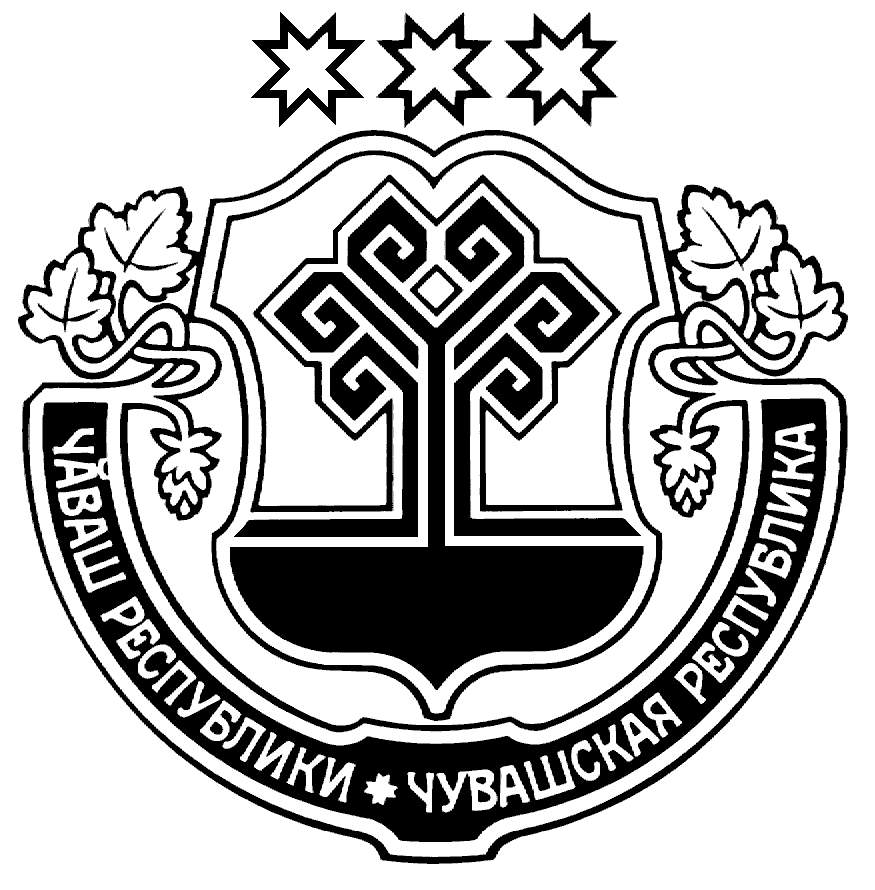 Чувашская РеспубликаАдминистрацияВурнарского районаПОСТАНОВЛЕНИЕ25.12.2018  г.  № 812пгт. ВурнарыОтветственный исполнитель:Отдел организационной, кадровой и юридической службы администрации Вурнарского района Чувашской РеспубликиДата составления проекта Муниципальной программы:19 октября 2018 годаНепосредственный исполнитель Государственной программы:Управляющий делами администрации Вурнарского района Чувашской Республики – начальник отдела организационной, кадровой и юридической службы Войтенко С.Н.тел. 2-58-85, e-mail: vur_uprav@cap.ruОтветственный исполнитель Муниципальной программы-Отдел организационной, кадровой и юридической службы администрации Вурнарского района Чувашской Республики Соисполнители Муниципальной программы-Сектор по делам несовершеннолетних и защите их прав администрации Вурнарского района Чувашской Республики, Административная комиссия Вурнарского района Чувашской Республики (по согласованию), Сектор информатизации администрации Вурнарского района Чувашской Республики, Отдел строительства, жилищно-коммунального хозяйства,  по делам закупок товаров, работ и услуг для муниципальных нужд администрации Вурнарского района Чувашской Республики, Отдел культуры, по делам национальностей, физической культуры и спорта администрации Вурнарского района Чувашской Республики, Отдел образования и молодежной политики администрации Вурнарского района Чувашской Республики, Центр психолого-педагогической медицинской и социальной помощи Вурнарского района (по согласованию).  Участники Муниципальной программы-Администрации поселений Вурнарского района  Чувашской Республики (по согласованию),  Межмуниципальный отдел МВД РФ «Вурнарский» (по согласованию), ОО «Народная дружина» (по согласованию), БУ ЧР «Вурнарская ЦРБ» Минздрава Чувашии (по согласованию), КУ «Центр занятости населения Вурнарского района» Минтруда Чувашии (по согласованию), Шумерлинский межмуниципальный филиал ФКУ «Уголовно – исполнительная инспекция УФСИН России по Чувашской Республике – Чувашии» (обслуживает территории Вурнарского, Порецкого, Шумерлинского районов Чувашской Республики) (по согласованию). Подпрограммы Муниципальной программы-«Профилактика правонарушений в Вурнарском районе Чувашской Республики ";«Профилактика незаконного потребления наркотических средств и психотропных веществ, наркомании в Вурнарском районе Чувашской Республики";«Предупреждение детской беспризорности, безнадзорности и правонарушений несовершеннолетних в Вурнарском районе Чувашской Республики»; "Обеспечение реализации муниципальной программы Вурнарского района Чувашской Республики «Обеспечение общественного порядка и противодействие преступности в Вурнарском районе Чувашской Республики»».Цели Муниципальной программы-повышение качества и результативности противодействия преступности, охраны общественного порядка, обеспечения общественной безопасности;совершенствование системы мер по сокращению предложения и спроса на наркотические средства и психотропные вещества;совершенствование взаимодействия органов местного самоуправления Вурнарского района Чувашской Республики, правоохранительных органов, общественных объединений, участвующих в профилактике безнадзорности и правонарушений несовершеннолетних, семейного неблагополучия, а также действенный контроль за процессами, происходящими в подростковой среде, снижение уровня преступности, в том числе в отношении несовершеннолетнихЗадачи Муниципальной программы-обеспечение безопасности жизнедеятельности населения;организация контроля над обстановкой на улицах и в других общественных местах, своевременное реагирование на осложнение оперативной обстановки и оперативное управление силами и средствами, задействованными в охране общественного порядка;совершенствование организационного, нормативно-правового и ресурсного обеспечения антинаркотической деятельности;совершенствование единой системы профилактики немедицинского потребления наркотических средств и психотропных веществ различными категориями населения;снижение уровня подростковой преступности на территории  Вурнарского района Чувашской РеспубликиЦелевые индикаторы и показатели Муниципальной программы-к 2036 году будут достигнуты следующие целевые индикаторы и показатели:доля преступлений, совершенных на улицах, в общем числе зарегистрированных преступлений – 11,4 процента;доля тяжких, особо тяжких преступлений в общем числе зарегистрированных преступлений – 14,9 процента;доля преступлений по хищению чужого имущества, в том числе с использованием сети Интернет, хищения с банковских карт, с помощью средств мобильной связи – 38,2 процент;распространенность преступлений в сфере незаконного оборота наркотиков -  0,15 преступлений на 1 тыс. населения;число несовершеннолетних, совершивших преступления, в расчете на 1 тыс. несовершеннолетних в возрасте от 14 до 18 лет - 3,2 человекаСрок реализации Муниципальной программы-2019 - 2035 годы:1 этап - 2019 - 2025 годы;2 этап - 2026 - 2030 годы;3 этап - 2031 - 2035 годыОбъемы финансирования Муниципальной программы с разбивкой по годам реализации-прогнозируемый объем финансирования муниципальной программы в 2019 - 2035 годах составляет 15360, 8 тыс. рублей, в том числе:в 2019 году – 884,0 тыс. рублей;в 2020 году – 904,8 тыс. рублей;в 2021 году – 904,8 тыс. рублей;в 2022 году – 904,8 тыс. рублей;в 2023 году - 904,8 тыс. рублей;в 2024 году - 904,8 тыс. рублей;в 2025 году - 904,8 тыс. рублей;в 2026 - 2030 годах – 4524,0 тыс. рублей;в 2031 - 2035 годах – 4524,0 тыс. рублей;из них средства:республиканского бюджета Чувашской Республики – 10906,8 тыс. рублей (71 процент), в том числе:в 2019 году - 622,0 тыс. рублей;в 2020 году – 642,8 тыс. рублей;в 2021 году - 642,8 тыс. рублей;в 2022 году - 642,8 тыс. рублей;в 2023 году - 642,8 тыс. рублей;в 2024 году - 642,8 тыс. рублей;в 2025 году - 642,8 тыс. рублей;в 2026 - 2030 годах – 3214,0 тыс. рублей;в 2031 - 2035 годах – 3214,0 тыс. рублей;бюджета Вурнарского района – 4454 тыс. рублей (29 процентов), в том числе:в 2019 году - 262,0 тыс. рублей;в 2020 году – 262,0 тыс. рублей;в 2021 году - 262,0 тыс. рублей;в 2022 году - 262,0 тыс. рублей;в 2023 году - 262,0 тыс. рублей;в 2024 году - 262,0 тыс. рублей;в 2025 году - 262,0 тыс. рублей;в 2026 - 2030 годах – 1310,0 тыс. рублей;в 2031 - 2035 годах – 1310,0 тыс. рублей;бюджет поселений  Вурнарского района – 0,0 тыс. рублей (0 процентов), в том числе:в 2019 году - 0,0 тыс. рублей;в 2020 году – 0,0  тыс. рублей;в 2021 году - 0,0  тыс. рублей;в 2022 году - 0,0 тыс. рублей;в 2023 году - 0,0 тыс. рублей;в 2024 году - 0,0 тыс. рублей;в 2025 году - 0,0 тыс. рублей;в 2026 - 2030 годах – 0,0 тыс. рублей;в 2031 - 2035 годах – 0,0 тыс. рублей;Объемы бюджетных ассигнований уточняются ежегодно при формировании  бюджетов всех уровней на очередной финансовый год.Ожидаемые результаты реализации Муниципальной программы-реализация Муниципальной программы позволит:снизить количество преступлений на улицах и в других общественных местах;снизить количество тяжких, особо тяжких преступлений;снизить количество преступлений по хищению чужого имущества, в том числе с использованием сети Интернет, хищения с банковских карт, с помощью средств мобильной связи;снизить масштабы незаконного потребления наркотических средств и психотропных веществ;расширить охват несовершеннолетних асоциального поведения профилактическими мерами;снизить количество преступлений, совершенных лицами, ранее их совершавшими;снизить количество преступлений, совершенных лицами в состоянии алкогольного опьянения;снизить число несовершеннолетних, совершивших преступления.N ппЦелевой индикатор и показатель (наименование)Единица измеренияЗначения целевых индикаторов и показателей по годамЗначения целевых индикаторов и показателей по годамЗначения целевых индикаторов и показателей по годамЗначения целевых индикаторов и показателей по годамЗначения целевых индикаторов и показателей по годамЗначения целевых индикаторов и показателей по годамЗначения целевых индикаторов и показателей по годамЗначения целевых индикаторов и показателей по годамЗначения целевых индикаторов и показателей по годамЗначения целевых индикаторов и показателей по годамN ппЦелевой индикатор и показатель (наименование)Единица измерения201820192020202120222023202420252030203512345678910111213Муниципальная программа Вурнарского района Чувашской Республики "Обеспечение общественного порядка и противодействие преступностив Вурнарском районе Чувашской Республики"Муниципальная программа Вурнарского района Чувашской Республики "Обеспечение общественного порядка и противодействие преступностив Вурнарском районе Чувашской Республики"Муниципальная программа Вурнарского района Чувашской Республики "Обеспечение общественного порядка и противодействие преступностив Вурнарском районе Чувашской Республики"Муниципальная программа Вурнарского района Чувашской Республики "Обеспечение общественного порядка и противодействие преступностив Вурнарском районе Чувашской Республики"Муниципальная программа Вурнарского района Чувашской Республики "Обеспечение общественного порядка и противодействие преступностив Вурнарском районе Чувашской Республики"Муниципальная программа Вурнарского района Чувашской Республики "Обеспечение общественного порядка и противодействие преступностив Вурнарском районе Чувашской Республики"Муниципальная программа Вурнарского района Чувашской Республики "Обеспечение общественного порядка и противодействие преступностив Вурнарском районе Чувашской Республики"Муниципальная программа Вурнарского района Чувашской Республики "Обеспечение общественного порядка и противодействие преступностив Вурнарском районе Чувашской Республики"Муниципальная программа Вурнарского района Чувашской Республики "Обеспечение общественного порядка и противодействие преступностив Вурнарском районе Чувашской Республики"Муниципальная программа Вурнарского района Чувашской Республики "Обеспечение общественного порядка и противодействие преступностив Вурнарском районе Чувашской Республики"Муниципальная программа Вурнарского района Чувашской Республики "Обеспечение общественного порядка и противодействие преступностив Вурнарском районе Чувашской Республики"Муниципальная программа Вурнарского района Чувашской Республики "Обеспечение общественного порядка и противодействие преступностив Вурнарском районе Чувашской Республики"Муниципальная программа Вурнарского района Чувашской Республики "Обеспечение общественного порядка и противодействие преступностив Вурнарском районе Чувашской Республики"1.Доля преступлений, совершенных на улицах, в общем числе зарегистрированных преступленийпроцентов13,113,012,912,812,712,612,512,411,911,42.Доля тяжких, особо тяжких преступлений в общем числе зарегистрированных преступленийпроцентов16,616,516,416,316,216,116,015,915,414,93.Доля преступлений по хищению чужого имущества, в том числе с использованием сети Интернет, хищения с банковских карт, с помощью средств мобильной связипроцентов39,939,839,739,639,539,439,339,238,738,24.Распространенность преступлений в сфере незаконного оборота наркотиковпреступлений на 1 тыс. населения0,240,2350,230,2250,220,2150,210,2050,1750,155.Число несовершеннолетних, совершивших преступления, в расчете на 1 тыс. несовершеннолетних в возрасте от 14 до 18 летчеловек109,69,28,88,48,07,67,25,23,2Подпрограмма "Профилактика правонарушений в Вурнарском районе Чувашской Республики "Подпрограмма "Профилактика правонарушений в Вурнарском районе Чувашской Республики "Подпрограмма "Профилактика правонарушений в Вурнарском районе Чувашской Республики "Подпрограмма "Профилактика правонарушений в Вурнарском районе Чувашской Республики "Подпрограмма "Профилактика правонарушений в Вурнарском районе Чувашской Республики "Подпрограмма "Профилактика правонарушений в Вурнарском районе Чувашской Республики "Подпрограмма "Профилактика правонарушений в Вурнарском районе Чувашской Республики "Подпрограмма "Профилактика правонарушений в Вурнарском районе Чувашской Республики "Подпрограмма "Профилактика правонарушений в Вурнарском районе Чувашской Республики "Подпрограмма "Профилактика правонарушений в Вурнарском районе Чувашской Республики "Подпрограмма "Профилактика правонарушений в Вурнарском районе Чувашской Республики "Подпрограмма "Профилактика правонарушений в Вурнарском районе Чувашской Республики "Подпрограмма "Профилактика правонарушений в Вурнарском районе Чувашской Республики "1.Доля преступлений, совершенных лицами, ранее их совершавшими, в общем числе раскрытых преступленийпроцентов46,546,446,346,246,146,045,945,845,344,72.Доля преступлений, совершенных лицами в состоянии алкогольного опьянения, в общем числе раскрытых преступленийпроцентов38,138,037,937,837,637,537,237,136,636,1Подпрограмма "Профилактика незаконного потребления наркотических средств и психотропных веществ, наркомании в Вурнарском районе Чувашской Республики"Подпрограмма "Профилактика незаконного потребления наркотических средств и психотропных веществ, наркомании в Вурнарском районе Чувашской Республики"Подпрограмма "Профилактика незаконного потребления наркотических средств и психотропных веществ, наркомании в Вурнарском районе Чувашской Республики"Подпрограмма "Профилактика незаконного потребления наркотических средств и психотропных веществ, наркомании в Вурнарском районе Чувашской Республики"Подпрограмма "Профилактика незаконного потребления наркотических средств и психотропных веществ, наркомании в Вурнарском районе Чувашской Республики"Подпрограмма "Профилактика незаконного потребления наркотических средств и психотропных веществ, наркомании в Вурнарском районе Чувашской Республики"Подпрограмма "Профилактика незаконного потребления наркотических средств и психотропных веществ, наркомании в Вурнарском районе Чувашской Республики"Подпрограмма "Профилактика незаконного потребления наркотических средств и психотропных веществ, наркомании в Вурнарском районе Чувашской Республики"Подпрограмма "Профилактика незаконного потребления наркотических средств и психотропных веществ, наркомании в Вурнарском районе Чувашской Республики"Подпрограмма "Профилактика незаконного потребления наркотических средств и психотропных веществ, наркомании в Вурнарском районе Чувашской Республики"Подпрограмма "Профилактика незаконного потребления наркотических средств и психотропных веществ, наркомании в Вурнарском районе Чувашской Республики"Подпрограмма "Профилактика незаконного потребления наркотических средств и психотропных веществ, наркомании в Вурнарском районе Чувашской Республики"Подпрограмма "Профилактика незаконного потребления наркотических средств и психотропных веществ, наркомании в Вурнарском районе Чувашской Республики"1.Удельный вес наркопреступлений в общем количестве зарегистрированных преступных деянийпроцентов3,93,83,73,63,53,43,33,22,72,22.Доля детей, подростков и лиц до 25 лет, вовлеченных в мероприятия по профилактике незаконного потребления наркотиков, в общей численности указанной категории населенияпроцентов28,030,032,034,036,038,040,040,046,050,0Подпрограмма "Предупреждение детской беспризорности, безнадзорности и правонарушений несовершеннолетних в Вурнарском районе Чувашской Республики "Подпрограмма "Предупреждение детской беспризорности, безнадзорности и правонарушений несовершеннолетних в Вурнарском районе Чувашской Республики "Подпрограмма "Предупреждение детской беспризорности, безнадзорности и правонарушений несовершеннолетних в Вурнарском районе Чувашской Республики "Подпрограмма "Предупреждение детской беспризорности, безнадзорности и правонарушений несовершеннолетних в Вурнарском районе Чувашской Республики "Подпрограмма "Предупреждение детской беспризорности, безнадзорности и правонарушений несовершеннолетних в Вурнарском районе Чувашской Республики "Подпрограмма "Предупреждение детской беспризорности, безнадзорности и правонарушений несовершеннолетних в Вурнарском районе Чувашской Республики "Подпрограмма "Предупреждение детской беспризорности, безнадзорности и правонарушений несовершеннолетних в Вурнарском районе Чувашской Республики "Подпрограмма "Предупреждение детской беспризорности, безнадзорности и правонарушений несовершеннолетних в Вурнарском районе Чувашской Республики "Подпрограмма "Предупреждение детской беспризорности, безнадзорности и правонарушений несовершеннолетних в Вурнарском районе Чувашской Республики "Подпрограмма "Предупреждение детской беспризорности, безнадзорности и правонарушений несовершеннолетних в Вурнарском районе Чувашской Республики "Подпрограмма "Предупреждение детской беспризорности, безнадзорности и правонарушений несовершеннолетних в Вурнарском районе Чувашской Республики "Подпрограмма "Предупреждение детской беспризорности, безнадзорности и правонарушений несовершеннолетних в Вурнарском районе Чувашской Республики "Подпрограмма "Предупреждение детской беспризорности, безнадзорности и правонарушений несовершеннолетних в Вурнарском районе Чувашской Республики "1.Доля преступлений, совершенных несовершеннолетними, в общем числе преступленийпроцентов4,34,24,14,03,93,83,73,63,12,6СтатусНаименование муниципальной программы Вурнарского района Чувашской Республики, подпрограммы муниципальной программы Вурнарского района Чувашской Республики, основного мероприятияНаименование муниципальной программы Вурнарского района Чувашской Республики, подпрограммы муниципальной программы Вурнарского района Чувашской Республики, основного мероприятияКод бюджетной классификацииКод бюджетной классификацииИсточники финансированияРасходы по годам, тыс. рублейРасходы по годам, тыс. рублейРасходы по годам, тыс. рублейРасходы по годам, тыс. рублейРасходы по годам, тыс. рублейРасходы по годам, тыс. рублейРасходы по годам, тыс. рублейРасходы по годам, тыс. рублейРасходы по годам, тыс. рублейСтатусНаименование муниципальной программы Вурнарского района Чувашской Республики, подпрограммы муниципальной программы Вурнарского района Чувашской Республики, основного мероприятияНаименование муниципальной программы Вурнарского района Чувашской Республики, подпрограммы муниципальной программы Вурнарского района Чувашской Республики, основного мероприятияглавный распорядитель бюджетных средствцелевая статья расходовИсточники финансирования20192020202120222023202420252026-20302031-203512234567891011121314Муниципальная программа Вурнарского района Чувашской РеспубликиОбеспечение общественного порядка и противодействие преступности в Вурнарском районе Чувашской Республики Обеспечение общественного порядка и противодействие преступности в Вурнарском районе Чувашской Республики всего884,0904,8904,8904,8904,8904,8904,84524,04524,0Муниципальная программа Вурнарского района Чувашской РеспубликиОбеспечение общественного порядка и противодействие преступности в Вурнарском районе Чувашской Республики Обеспечение общественного порядка и противодействие преступности в Вурнарском районе Чувашской Республики xxфедеральный бюджет0,00,00,00,00,00,00,00,00,0Муниципальная программа Вурнарского района Чувашской РеспубликиОбеспечение общественного порядка и противодействие преступности в Вурнарском районе Чувашской Республики Обеспечение общественного порядка и противодействие преступности в Вурнарском районе Чувашской Республики xxреспубликанский бюджет Чувашской Республики622,0642,8642,8642,8642,8642,8642,83214,03214,0Муниципальная программа Вурнарского района Чувашской РеспубликиОбеспечение общественного порядка и противодействие преступности в Вурнарском районе Чувашской Республики Обеспечение общественного порядка и противодействие преступности в Вурнарском районе Чувашской Республики 903xбюджет Вурнарского района262,0262,0262,0262,0262,0262,0262,01310,01310,0Муниципальная программа Вурнарского района Чувашской РеспубликиОбеспечение общественного порядка и противодействие преступности в Вурнарском районе Чувашской Республики Обеспечение общественного порядка и противодействие преступности в Вурнарском районе Чувашской Республики xxбюджеты поселений Вурнарского района0,00,00,00,00,00,00,00,00,0Муниципальная программа Вурнарского района Чувашской РеспубликиОбеспечение общественного порядка и противодействие преступности в Вурнарском районе Чувашской Республики Обеспечение общественного порядка и противодействие преступности в Вурнарском районе Чувашской Республики xxвнебюджетные источники0,00,00,00,00,00,00,00,00,0ПодпрограммаПрофилактика правонарушений в Вурнарском районе Чувашской РеспубликиПрофилактика правонарушений в Вурнарском районе Чувашской Республикивсего212,0212,0212,0212,0212,0212,0212,01060,01060,0ПодпрограммаПрофилактика правонарушений в Вурнарском районе Чувашской РеспубликиПрофилактика правонарушений в Вурнарском районе Чувашской Республикиxxфедеральный бюджет0,00,00,00,00,00,00,00,00,0ПодпрограммаПрофилактика правонарушений в Вурнарском районе Чувашской РеспубликиПрофилактика правонарушений в Вурнарском районе Чувашской Республикиxxреспубликанский бюджет Чувашской Республики0,00,00,00,00,00,00,00,00,0ПодпрограммаПрофилактика правонарушений в Вурнарском районе Чувашской РеспубликиПрофилактика правонарушений в Вурнарском районе Чувашской Республики903А310000000бюджет Вурнарского района212,0212,0212,0212,0212,0212,0212,01060,01060,0ПодпрограммаПрофилактика правонарушений в Вурнарском районе Чувашской РеспубликиПрофилактика правонарушений в Вурнарском районе Чувашской Республикиxxбюджеты поселений Вурнарского района0,00,00,00,00,00,00,00,00,0ПодпрограммаПрофилактика правонарушений в Вурнарском районе Чувашской РеспубликиПрофилактика правонарушений в Вурнарском районе Чувашской Республикиxxвнебюджетные источники0,00,00,00,00,00,00,00,00,0Основное мероприятие 1Дальнейшее развитие многоуровневой системы профилактики правонарушенийДальнейшее развитие многоуровневой системы профилактики правонарушенийвсего160,0160,0160,0160,0160,0160,0160,0800,0800,0Основное мероприятие 1Дальнейшее развитие многоуровневой системы профилактики правонарушенийДальнейшее развитие многоуровневой системы профилактики правонарушенийxxфедеральный бюджет0,00,00,00,00,00,00,00,00,0Основное мероприятие 1Дальнейшее развитие многоуровневой системы профилактики правонарушенийДальнейшее развитие многоуровневой системы профилактики правонарушенийxxреспубликанский бюджет Чувашской Республики0,00,00,00,00,00,00,00,00,0Основное мероприятие 1Дальнейшее развитие многоуровневой системы профилактики правонарушенийДальнейшее развитие многоуровневой системы профилактики правонарушений903А310100000бюджет Вурнарского района160,0160,0160,0160,0160,0160,0160,0800,0800,0Основное мероприятие 1Дальнейшее развитие многоуровневой системы профилактики правонарушенийДальнейшее развитие многоуровневой системы профилактики правонарушенийxxбюджеты поселений Вурнарского района0,00,00,00,00,00,00,00,00,0Основное мероприятие 1Дальнейшее развитие многоуровневой системы профилактики правонарушенийДальнейшее развитие многоуровневой системы профилактики правонарушенийxxвнебюджетные источники0,00,00,00,00,00,00,00,00,0Основное мероприятие 2Профилактика и предупреждение рецидивной преступности, ресоциализация и адаптация лиц, освободившихся из мест лишения свободы, и лиц, осужденных к уголовным наказаниям, не связанным с лишением свободыПрофилактика и предупреждение рецидивной преступности, ресоциализация и адаптация лиц, освободившихся из мест лишения свободы, и лиц, осужденных к уголовным наказаниям, не связанным с лишением свободывсего10,010,010,010,010,010,010,050,050,0Основное мероприятие 2Профилактика и предупреждение рецидивной преступности, ресоциализация и адаптация лиц, освободившихся из мест лишения свободы, и лиц, осужденных к уголовным наказаниям, не связанным с лишением свободыПрофилактика и предупреждение рецидивной преступности, ресоциализация и адаптация лиц, освободившихся из мест лишения свободы, и лиц, осужденных к уголовным наказаниям, не связанным с лишением свободыxxфедеральный бюджет0,00,00,00,00,00,00,00,00,0Основное мероприятие 2Профилактика и предупреждение рецидивной преступности, ресоциализация и адаптация лиц, освободившихся из мест лишения свободы, и лиц, осужденных к уголовным наказаниям, не связанным с лишением свободыПрофилактика и предупреждение рецидивной преступности, ресоциализация и адаптация лиц, освободившихся из мест лишения свободы, и лиц, осужденных к уголовным наказаниям, не связанным с лишением свободыxxреспубликанский бюджет Чувашской Республики0,00,00,00,00,00,00,00,00,0Основное мероприятие 2Профилактика и предупреждение рецидивной преступности, ресоциализация и адаптация лиц, освободившихся из мест лишения свободы, и лиц, осужденных к уголовным наказаниям, не связанным с лишением свободыПрофилактика и предупреждение рецидивной преступности, ресоциализация и адаптация лиц, освободившихся из мест лишения свободы, и лиц, осужденных к уголовным наказаниям, не связанным с лишением свободы903А310200000бюджет Вурнарского района10,010,010,010,010,010,010,050,050,0Основное мероприятие 2Профилактика и предупреждение рецидивной преступности, ресоциализация и адаптация лиц, освободившихся из мест лишения свободы, и лиц, осужденных к уголовным наказаниям, не связанным с лишением свободыПрофилактика и предупреждение рецидивной преступности, ресоциализация и адаптация лиц, освободившихся из мест лишения свободы, и лиц, осужденных к уголовным наказаниям, не связанным с лишением свободыxxбюджеты поселений Вурнарского района0,00,00,00,00,00,00,00,00,0Основное мероприятие 2Профилактика и предупреждение рецидивной преступности, ресоциализация и адаптация лиц, освободившихся из мест лишения свободы, и лиц, осужденных к уголовным наказаниям, не связанным с лишением свободыПрофилактика и предупреждение рецидивной преступности, ресоциализация и адаптация лиц, освободившихся из мест лишения свободы, и лиц, осужденных к уголовным наказаниям, не связанным с лишением свободыxxвнебюджетные источники0,00,00,00,00,00,00,00,00,0Основное мероприятие 3Профилактика и предупреждение бытовой преступности, а также преступлений, совершенных в состоянии алкогольного опьяненияПрофилактика и предупреждение бытовой преступности, а также преступлений, совершенных в состоянии алкогольного опьянениявсего10,010,010,010,010,010,010,050,050,0Основное мероприятие 3Профилактика и предупреждение бытовой преступности, а также преступлений, совершенных в состоянии алкогольного опьяненияПрофилактика и предупреждение бытовой преступности, а также преступлений, совершенных в состоянии алкогольного опьяненияxxфедеральный бюджет0,00,00,00,00,00,00,00,00,0Основное мероприятие 3Профилактика и предупреждение бытовой преступности, а также преступлений, совершенных в состоянии алкогольного опьяненияПрофилактика и предупреждение бытовой преступности, а также преступлений, совершенных в состоянии алкогольного опьяненияxxреспубликанский бюджет Чувашской Республики0,00,00,00,00,00,00,00,00,0Основное мероприятие 3Профилактика и предупреждение бытовой преступности, а также преступлений, совершенных в состоянии алкогольного опьяненияПрофилактика и предупреждение бытовой преступности, а также преступлений, совершенных в состоянии алкогольного опьянения903А310300000бюджет Вурнарского района10,010,010,010,010,010,010,050,050,0Основное мероприятие 3Профилактика и предупреждение бытовой преступности, а также преступлений, совершенных в состоянии алкогольного опьяненияПрофилактика и предупреждение бытовой преступности, а также преступлений, совершенных в состоянии алкогольного опьяненияxxбюджеты поселений Вурнарского района0,00,00,00,00,00,00,00,00,0Основное мероприятие 3Профилактика и предупреждение бытовой преступности, а также преступлений, совершенных в состоянии алкогольного опьяненияПрофилактика и предупреждение бытовой преступности, а также преступлений, совершенных в состоянии алкогольного опьяненияxxвнебюджетные источники0,00,00,00,00,00,00,00,00,0Основное мероприятие 4Социальная адаптация лиц, находящихся в трудной жизненной ситуации, содействие в реализации их конституционных прав и свобод, а также помощь в трудовом и бытовом устройствеСоциальная адаптация лиц, находящихся в трудной жизненной ситуации, содействие в реализации их конституционных прав и свобод, а также помощь в трудовом и бытовом устройствевсего0,00,00,00,00,00,00,00,00,0Основное мероприятие 4Социальная адаптация лиц, находящихся в трудной жизненной ситуации, содействие в реализации их конституционных прав и свобод, а также помощь в трудовом и бытовом устройствеСоциальная адаптация лиц, находящихся в трудной жизненной ситуации, содействие в реализации их конституционных прав и свобод, а также помощь в трудовом и бытовом устройствеxxфедеральный бюджет0,00,00,00,00,00,00,00,00,0Основное мероприятие 4Социальная адаптация лиц, находящихся в трудной жизненной ситуации, содействие в реализации их конституционных прав и свобод, а также помощь в трудовом и бытовом устройствеСоциальная адаптация лиц, находящихся в трудной жизненной ситуации, содействие в реализации их конституционных прав и свобод, а также помощь в трудовом и бытовом устройствеxxреспубликанский бюджет Чувашской Республики0,00,00,00,00,00,00,00,00,0Основное мероприятие 4Социальная адаптация лиц, находящихся в трудной жизненной ситуации, содействие в реализации их конституционных прав и свобод, а также помощь в трудовом и бытовом устройствеСоциальная адаптация лиц, находящихся в трудной жизненной ситуации, содействие в реализации их конституционных прав и свобод, а также помощь в трудовом и бытовом устройстве903xбюджет Вурнарского района0,00,00,00,00,00,00,00,00,0Основное мероприятие 4Социальная адаптация лиц, находящихся в трудной жизненной ситуации, содействие в реализации их конституционных прав и свобод, а также помощь в трудовом и бытовом устройствеСоциальная адаптация лиц, находящихся в трудной жизненной ситуации, содействие в реализации их конституционных прав и свобод, а также помощь в трудовом и бытовом устройствеxxбюджеты поселений Вурнарского района0,00,00,00,00,00,00,00,00,0Основное мероприятие 4Социальная адаптация лиц, находящихся в трудной жизненной ситуации, содействие в реализации их конституционных прав и свобод, а также помощь в трудовом и бытовом устройствеСоциальная адаптация лиц, находящихся в трудной жизненной ситуации, содействие в реализации их конституционных прав и свобод, а также помощь в трудовом и бытовом устройствеxxвнебюджетные источники0,00,00,00,00,00,00,00,00,0Основное мероприятие 5Помощь лицам, пострадавшим от правонарушений или подверженным риску стать таковымиПомощь лицам, пострадавшим от правонарушений или подверженным риску стать таковымивсего0,00,00,00,00,00,00,00,00,0Основное мероприятие 5Помощь лицам, пострадавшим от правонарушений или подверженным риску стать таковымиПомощь лицам, пострадавшим от правонарушений или подверженным риску стать таковымиxxфедеральный бюджет0,00,00,00,00,00,00,00,00,0Основное мероприятие 5Помощь лицам, пострадавшим от правонарушений или подверженным риску стать таковымиПомощь лицам, пострадавшим от правонарушений или подверженным риску стать таковымиxxреспубликанский бюджет Чувашской Республики0,00,00,00,00,00,00,00,00,0Основное мероприятие 5Помощь лицам, пострадавшим от правонарушений или подверженным риску стать таковымиПомощь лицам, пострадавшим от правонарушений или подверженным риску стать таковыми903xбюджет Вурнарского района0,00,00,00,00,00,00,00,00,0Основное мероприятие 5Помощь лицам, пострадавшим от правонарушений или подверженным риску стать таковымиПомощь лицам, пострадавшим от правонарушений или подверженным риску стать таковымиxxбюджеты поселений Вурнарского района0,00,00,00,00,00,00,00,00,0Основное мероприятие 5Помощь лицам, пострадавшим от правонарушений или подверженным риску стать таковымиПомощь лицам, пострадавшим от правонарушений или подверженным риску стать таковымиxxвнебюджетные источники0,00,00,00,00,00,00,00,00,0Основное мероприятие 6Информационно-методическое обеспечение профилактики правонарушений и повышение уровня правовой культуры населенияИнформационно-методическое обеспечение профилактики правонарушений и повышение уровня правовой культуры населениявсего32,032,032,032,032,032,032,0160,0160,0Основное мероприятие 6Информационно-методическое обеспечение профилактики правонарушений и повышение уровня правовой культуры населенияИнформационно-методическое обеспечение профилактики правонарушений и повышение уровня правовой культуры населенияxxфедеральный бюджет0,00,00,00,00,00,00,00,00,0Основное мероприятие 6Информационно-методическое обеспечение профилактики правонарушений и повышение уровня правовой культуры населенияИнформационно-методическое обеспечение профилактики правонарушений и повышение уровня правовой культуры населенияxxреспубликанский бюджет Чувашской Республики0,00,00,00,00,00,00,00,00,0Основное мероприятие 6Информационно-методическое обеспечение профилактики правонарушений и повышение уровня правовой культуры населенияИнформационно-методическое обеспечение профилактики правонарушений и повышение уровня правовой культуры населения903А310000000бюджет Вурнарского района32,032,032,032,032,032,032,0160,0160,0Основное мероприятие 6Информационно-методическое обеспечение профилактики правонарушений и повышение уровня правовой культуры населенияИнформационно-методическое обеспечение профилактики правонарушений и повышение уровня правовой культуры населенияxxбюджеты поселений Вурнарского района0,00,00,00,00,00,00,00,00,0Основное мероприятие 6Информационно-методическое обеспечение профилактики правонарушений и повышение уровня правовой культуры населенияИнформационно-методическое обеспечение профилактики правонарушений и повышение уровня правовой культуры населенияxxвнебюджетные источники0,00,00,00,00,00,00,00,00,0ПодпрограммаПрофилактика незаконного потребления наркотических средств и психотропных веществ, наркомании в  Вурнарском районе Чувашской РеспубликиПрофилактика незаконного потребления наркотических средств и психотропных веществ, наркомании в  Вурнарском районе Чувашской Республикиxxвсего50,050,050,050,050,050,050,0250,0250,0ПодпрограммаПрофилактика незаконного потребления наркотических средств и психотропных веществ, наркомании в  Вурнарском районе Чувашской РеспубликиПрофилактика незаконного потребления наркотических средств и психотропных веществ, наркомании в  Вурнарском районе Чувашской Республикиxxфедеральный бюджет0,00,00,00,00,00,00,00,00,0ПодпрограммаПрофилактика незаконного потребления наркотических средств и психотропных веществ, наркомании в  Вурнарском районе Чувашской РеспубликиПрофилактика незаконного потребления наркотических средств и психотропных веществ, наркомании в  Вурнарском районе Чувашской Республикиxxреспубликанский бюджет Чувашской Республики0,00,00,00,00,00,00,00,00,0ПодпрограммаПрофилактика незаконного потребления наркотических средств и психотропных веществ, наркомании в  Вурнарском районе Чувашской РеспубликиПрофилактика незаконного потребления наркотических средств и психотропных веществ, наркомании в  Вурнарском районе Чувашской Республики903xбюджет Вурнарского района50,050,050,050,050,050,050,0250,0250,0ПодпрограммаПрофилактика незаконного потребления наркотических средств и психотропных веществ, наркомании в  Вурнарском районе Чувашской РеспубликиПрофилактика незаконного потребления наркотических средств и психотропных веществ, наркомании в  Вурнарском районе Чувашской Республикиxxбюджеты поселений Вурнарского района0,00,00,00,00,00,00,00,00,0ПодпрограммаПрофилактика незаконного потребления наркотических средств и психотропных веществ, наркомании в  Вурнарском районе Чувашской РеспубликиПрофилактика незаконного потребления наркотических средств и психотропных веществ, наркомании в  Вурнарском районе Чувашской Республикиxxвнебюджетные источники0,00,00,00,00,00,00,00,00,0Основное мероприятие 1Совершенствование системы мер по сокращению предложения наркотиковСовершенствование системы мер по сокращению предложения наркотиковxxвсего50,050,050,050,050,050,050,0250,0250,0Основное мероприятие 1Совершенствование системы мер по сокращению предложения наркотиковСовершенствование системы мер по сокращению предложения наркотиковxxфедеральный бюджет0,00,00,00,00,00,00,00,00,0Основное мероприятие 1Совершенствование системы мер по сокращению предложения наркотиковСовершенствование системы мер по сокращению предложения наркотиковxxреспубликанский бюджет Чувашской Республики0,00,00,00,00,00,00,00,00,0Основное мероприятие 1Совершенствование системы мер по сокращению предложения наркотиковСовершенствование системы мер по сокращению предложения наркотиков903А320000000бюджет Вурнарского района50,050,050,050,050,050,050,0250,0250,0Основное мероприятие 1Совершенствование системы мер по сокращению предложения наркотиковСовершенствование системы мер по сокращению предложения наркотиковxxбюджеты поселений Вурнарского района0,00,00,00,00,00,00,00,00,0Основное мероприятие 1Совершенствование системы мер по сокращению предложения наркотиковСовершенствование системы мер по сокращению предложения наркотиковxxвнебюджетные источники0,00,00,00,00,00,00,00,00,0Основное мероприятие 2Совершенствование системы мер по сокращению спроса на наркотикиСовершенствование системы мер по сокращению спроса на наркотикиxxвсего0,00,00,00,00,00,00,00,00,0Основное мероприятие 2Совершенствование системы мер по сокращению спроса на наркотикиСовершенствование системы мер по сокращению спроса на наркотикиxxфедеральный бюджет0,00,00,00,00,00,00,00,00,0Основное мероприятие 2Совершенствование системы мер по сокращению спроса на наркотикиСовершенствование системы мер по сокращению спроса на наркотикиxxреспубликанский бюджет Чувашской Республики0,00,00,00,00,00,00,00,00,0Основное мероприятие 2Совершенствование системы мер по сокращению спроса на наркотикиСовершенствование системы мер по сокращению спроса на наркотики903xбюджет Вурнарского района0,00,00,00,00,00,00,00,00,0Основное мероприятие 2Совершенствование системы мер по сокращению спроса на наркотикиСовершенствование системы мер по сокращению спроса на наркотикиxxбюджеты поселений Вурнарского района0,00,00,00,00,00,00,00,00,0Основное мероприятие 2Совершенствование системы мер по сокращению спроса на наркотикиСовершенствование системы мер по сокращению спроса на наркотикиxxвнебюджетные источники0,00,00,00,00,00,00,00,00,0Основное мероприятие 3Совершенствование организационно-правового и ресурсного обеспечения антинаркотической деятельности в Вурнарском районе  Чувашской РеспубликиСовершенствование организационно-правового и ресурсного обеспечения антинаркотической деятельности в Вурнарском районе  Чувашской Республикиxxвсего0,00,00,00,00,00,00,00,00,0Основное мероприятие 3Совершенствование организационно-правового и ресурсного обеспечения антинаркотической деятельности в Вурнарском районе  Чувашской РеспубликиСовершенствование организационно-правового и ресурсного обеспечения антинаркотической деятельности в Вурнарском районе  Чувашской Республикиxxфедеральный бюджет0,00,00,00,00,00,00,00,00,0Основное мероприятие 3Совершенствование организационно-правового и ресурсного обеспечения антинаркотической деятельности в Вурнарском районе  Чувашской РеспубликиСовершенствование организационно-правового и ресурсного обеспечения антинаркотической деятельности в Вурнарском районе  Чувашской Республикиxxреспубликанский бюджет Чувашской Республики0,00,00,00,00,00,00,00,00,0Основное мероприятие 3Совершенствование организационно-правового и ресурсного обеспечения антинаркотической деятельности в Вурнарском районе  Чувашской РеспубликиСовершенствование организационно-правового и ресурсного обеспечения антинаркотической деятельности в Вурнарском районе  Чувашской Республики903xбюджет Вурнарского района0,00,00,00,00,00,00,00,00,0Основное мероприятие 3Совершенствование организационно-правового и ресурсного обеспечения антинаркотической деятельности в Вурнарском районе  Чувашской РеспубликиСовершенствование организационно-правового и ресурсного обеспечения антинаркотической деятельности в Вурнарском районе  Чувашской Республикиxxбюджеты поселений Вурнарского района0,00,00,00,00,00,00,00,00,0Основное мероприятие 3Совершенствование организационно-правового и ресурсного обеспечения антинаркотической деятельности в Вурнарском районе  Чувашской РеспубликиСовершенствование организационно-правового и ресурсного обеспечения антинаркотической деятельности в Вурнарском районе  Чувашской Республикиxxвнебюджетные источники0,00,00,00,00,00,00,00,00,0Основное мероприятие 4Совершенствование системы социальной реабилитации и ресоциализации лиц, находящихся в трудной жизненной ситуации, потребляющих наркотические средства и психотропные вещества в немедицинских целях (за исключением медицинской)Совершенствование системы социальной реабилитации и ресоциализации лиц, находящихся в трудной жизненной ситуации, потребляющих наркотические средства и психотропные вещества в немедицинских целях (за исключением медицинской)всего0,00,00,00,00,00,00,00,00,0Основное мероприятие 4Совершенствование системы социальной реабилитации и ресоциализации лиц, находящихся в трудной жизненной ситуации, потребляющих наркотические средства и психотропные вещества в немедицинских целях (за исключением медицинской)Совершенствование системы социальной реабилитации и ресоциализации лиц, находящихся в трудной жизненной ситуации, потребляющих наркотические средства и психотропные вещества в немедицинских целях (за исключением медицинской)xxфедеральный бюджет0,00,00,00,00,00,00,00,00,0Основное мероприятие 4Совершенствование системы социальной реабилитации и ресоциализации лиц, находящихся в трудной жизненной ситуации, потребляющих наркотические средства и психотропные вещества в немедицинских целях (за исключением медицинской)Совершенствование системы социальной реабилитации и ресоциализации лиц, находящихся в трудной жизненной ситуации, потребляющих наркотические средства и психотропные вещества в немедицинских целях (за исключением медицинской)xxреспубликанский бюджет Чувашской Республики0,00,00,00,00,00,00,00,00,0Основное мероприятие 4Совершенствование системы социальной реабилитации и ресоциализации лиц, находящихся в трудной жизненной ситуации, потребляющих наркотические средства и психотропные вещества в немедицинских целях (за исключением медицинской)Совершенствование системы социальной реабилитации и ресоциализации лиц, находящихся в трудной жизненной ситуации, потребляющих наркотические средства и психотропные вещества в немедицинских целях (за исключением медицинской)903xбюджет Вурнарского района0,00,00,00,00,00,00,00,00,0Основное мероприятие 4Совершенствование системы социальной реабилитации и ресоциализации лиц, находящихся в трудной жизненной ситуации, потребляющих наркотические средства и психотропные вещества в немедицинских целях (за исключением медицинской)Совершенствование системы социальной реабилитации и ресоциализации лиц, находящихся в трудной жизненной ситуации, потребляющих наркотические средства и психотропные вещества в немедицинских целях (за исключением медицинской)xxбюджеты поселений Вурнарского района0,00,00,00,00,00,00,00,00,0Основное мероприятие 4Совершенствование системы социальной реабилитации и ресоциализации лиц, находящихся в трудной жизненной ситуации, потребляющих наркотические средства и психотропные вещества в немедицинских целях (за исключением медицинской)Совершенствование системы социальной реабилитации и ресоциализации лиц, находящихся в трудной жизненной ситуации, потребляющих наркотические средства и психотропные вещества в немедицинских целях (за исключением медицинской)xxвнебюджетные источники0,00,00,00,00,00,00,00,00,0ПодпрограммаПредупреждение детской беспризорности, безнадзорности и правонарушений несовершеннолетних в Вурнарском районе Чувашской РеспубликиПредупреждение детской беспризорности, безнадзорности и правонарушений несовершеннолетних в Вурнарском районе Чувашской Республикиxxвсего620,9641,7641,7641,7641,7641,7641,73208,53208,5ПодпрограммаПредупреждение детской беспризорности, безнадзорности и правонарушений несовершеннолетних в Вурнарском районе Чувашской РеспубликиПредупреждение детской беспризорности, безнадзорности и правонарушений несовершеннолетних в Вурнарском районе Чувашской Республикиxxфедеральный бюджет0,00,00,00,00,00,00,00,00,0ПодпрограммаПредупреждение детской беспризорности, безнадзорности и правонарушений несовершеннолетних в Вурнарском районе Чувашской РеспубликиПредупреждение детской беспризорности, безнадзорности и правонарушений несовершеннолетних в Вурнарском районе Чувашской Республики903А330000000республиканский бюджет Чувашской Республики620,9641,7641,7641,7641,7641,7641,73208,53208,5ПодпрограммаПредупреждение детской беспризорности, безнадзорности и правонарушений несовершеннолетних в Вурнарском районе Чувашской РеспубликиПредупреждение детской беспризорности, безнадзорности и правонарушений несовершеннолетних в Вурнарском районе Чувашской Республики903xбюджет Вурнарского района0,00,00,00,00,00,00,00,00,0ПодпрограммаПредупреждение детской беспризорности, безнадзорности и правонарушений несовершеннолетних в Вурнарском районе Чувашской РеспубликиПредупреждение детской беспризорности, безнадзорности и правонарушений несовершеннолетних в Вурнарском районе Чувашской Республикиxxбюджеты поселений Вурнарского района0,00,00,00,00,00,00,00,00,0ПодпрограммаПредупреждение детской беспризорности, безнадзорности и правонарушений несовершеннолетних в Вурнарском районе Чувашской РеспубликиПредупреждение детской беспризорности, безнадзорности и правонарушений несовершеннолетних в Вурнарском районе Чувашской Республикиxxвнебюджетные источники0,00,00,00,00,00,00,00,00,0Основное мероприятие 1Предупреждение безнадзорности, беспризорности, правонарушений и антиобщественных действий несовершеннолетних, выявление и устранение причин и условий, способствующих развитию этих негативных явленийПредупреждение безнадзорности, беспризорности, правонарушений и антиобщественных действий несовершеннолетних, выявление и устранение причин и условий, способствующих развитию этих негативных явленийвсего620,9641,7641,7641,7641,7641,7641,73208,53208,5Основное мероприятие 1Предупреждение безнадзорности, беспризорности, правонарушений и антиобщественных действий несовершеннолетних, выявление и устранение причин и условий, способствующих развитию этих негативных явленийПредупреждение безнадзорности, беспризорности, правонарушений и антиобщественных действий несовершеннолетних, выявление и устранение причин и условий, способствующих развитию этих негативных явленийxxфедеральный бюджет0,00,00,00,00,00,00,00,00,0Основное мероприятие 1Предупреждение безнадзорности, беспризорности, правонарушений и антиобщественных действий несовершеннолетних, выявление и устранение причин и условий, способствующих развитию этих негативных явленийПредупреждение безнадзорности, беспризорности, правонарушений и антиобщественных действий несовершеннолетних, выявление и устранение причин и условий, способствующих развитию этих негативных явлений903А330100000республиканский бюджет Чувашской Республики620,9641,7641,7641,7641,7641,7641,73208,53208,5Основное мероприятие 1Предупреждение безнадзорности, беспризорности, правонарушений и антиобщественных действий несовершеннолетних, выявление и устранение причин и условий, способствующих развитию этих негативных явленийПредупреждение безнадзорности, беспризорности, правонарушений и антиобщественных действий несовершеннолетних, выявление и устранение причин и условий, способствующих развитию этих негативных явлений903xбюджет Вурнарского района0,00,00,00,00,00,00,00,00,0Основное мероприятие 1Предупреждение безнадзорности, беспризорности, правонарушений и антиобщественных действий несовершеннолетних, выявление и устранение причин и условий, способствующих развитию этих негативных явленийПредупреждение безнадзорности, беспризорности, правонарушений и антиобщественных действий несовершеннолетних, выявление и устранение причин и условий, способствующих развитию этих негативных явленийxxбюджеты поселений Вурнарского района0,00,00,00,00,00,00,00,00,0Основное мероприятие 1Предупреждение безнадзорности, беспризорности, правонарушений и антиобщественных действий несовершеннолетних, выявление и устранение причин и условий, способствующих развитию этих негативных явленийПредупреждение безнадзорности, беспризорности, правонарушений и антиобщественных действий несовершеннолетних, выявление и устранение причин и условий, способствующих развитию этих негативных явленийxxвнебюджетные источники0,00,00,00,00,00,00,00,00,0Основное мероприятие 2Работа с семьями, находящимися в социально опасном положении, и оказание им помощи в обучении и воспитании детейРабота с семьями, находящимися в социально опасном положении, и оказание им помощи в обучении и воспитании детейвсего0,00,00,00,00,00,00,00,00,0Основное мероприятие 2Работа с семьями, находящимися в социально опасном положении, и оказание им помощи в обучении и воспитании детейРабота с семьями, находящимися в социально опасном положении, и оказание им помощи в обучении и воспитании детейxxфедеральный бюджет0,00,00,00,00,00,00,00,00,0Основное мероприятие 2Работа с семьями, находящимися в социально опасном положении, и оказание им помощи в обучении и воспитании детейРабота с семьями, находящимися в социально опасном положении, и оказание им помощи в обучении и воспитании детейxxреспубликанский бюджет Чувашской Республики0,00,00,00,00,00,00,00,00,0Основное мероприятие 2Работа с семьями, находящимися в социально опасном положении, и оказание им помощи в обучении и воспитании детейРабота с семьями, находящимися в социально опасном положении, и оказание им помощи в обучении и воспитании детей903xбюджет Вурнарского района0,00,00,00,00,00,00,00,00,0Основное мероприятие 2Работа с семьями, находящимися в социально опасном положении, и оказание им помощи в обучении и воспитании детейРабота с семьями, находящимися в социально опасном положении, и оказание им помощи в обучении и воспитании детейxxбюджеты поселений Вурнарского района0,00,00,00,00,00,00,00,00,0Основное мероприятие 2Работа с семьями, находящимися в социально опасном положении, и оказание им помощи в обучении и воспитании детейРабота с семьями, находящимися в социально опасном положении, и оказание им помощи в обучении и воспитании детейxxвнебюджетные источники0,00,00,00,00,00,00,00,00,0Подпрограмма "Обеспечение реализации муниципальной программы Вурнарского района Чувашской Республики Чувашской Республики "Обеспечение общественного порядка и противодействие преступности в вурнарском районе Чувашской Республики"Подпрограмма "Обеспечение реализации муниципальной программы Вурнарского района Чувашской Республики Чувашской Республики "Обеспечение общественного порядка и противодействие преступности в вурнарском районе Чувашской Республики"Подпрограмма "Обеспечение реализации муниципальной программы Вурнарского района Чувашской Республики Чувашской Республики "Обеспечение общественного порядка и противодействие преступности в вурнарском районе Чувашской Республики"всего1,11,11,11,11,11,11,15,55,5Подпрограмма "Обеспечение реализации муниципальной программы Вурнарского района Чувашской Республики Чувашской Республики "Обеспечение общественного порядка и противодействие преступности в вурнарском районе Чувашской Республики"Подпрограмма "Обеспечение реализации муниципальной программы Вурнарского района Чувашской Республики Чувашской Республики "Обеспечение общественного порядка и противодействие преступности в вурнарском районе Чувашской Республики"Подпрограмма "Обеспечение реализации муниципальной программы Вурнарского района Чувашской Республики Чувашской Республики "Обеспечение общественного порядка и противодействие преступности в вурнарском районе Чувашской Республики"xxфедеральный бюджет0,00,00,00,00,00,00,00,00,0Подпрограмма "Обеспечение реализации муниципальной программы Вурнарского района Чувашской Республики Чувашской Республики "Обеспечение общественного порядка и противодействие преступности в вурнарском районе Чувашской Республики"Подпрограмма "Обеспечение реализации муниципальной программы Вурнарского района Чувашской Республики Чувашской Республики "Обеспечение общественного порядка и противодействие преступности в вурнарском районе Чувашской Республики"Подпрограмма "Обеспечение реализации муниципальной программы Вурнарского района Чувашской Республики Чувашской Республики "Обеспечение общественного порядка и противодействие преступности в вурнарском районе Чувашской Республики"903А3Э0000000республиканский бюджет Чувашской Республики1,11,11,11,11,11,11,15,55,5Подпрограмма "Обеспечение реализации муниципальной программы Вурнарского района Чувашской Республики Чувашской Республики "Обеспечение общественного порядка и противодействие преступности в вурнарском районе Чувашской Республики"Подпрограмма "Обеспечение реализации муниципальной программы Вурнарского района Чувашской Республики Чувашской Республики "Обеспечение общественного порядка и противодействие преступности в вурнарском районе Чувашской Республики"Подпрограмма "Обеспечение реализации муниципальной программы Вурнарского района Чувашской Республики Чувашской Республики "Обеспечение общественного порядка и противодействие преступности в вурнарском районе Чувашской Республики"903xбюджет Вурнарского района0,00,00,00,00,00,00,00,00,0Подпрограмма "Обеспечение реализации муниципальной программы Вурнарского района Чувашской Республики Чувашской Республики "Обеспечение общественного порядка и противодействие преступности в вурнарском районе Чувашской Республики"Подпрограмма "Обеспечение реализации муниципальной программы Вурнарского района Чувашской Республики Чувашской Республики "Обеспечение общественного порядка и противодействие преступности в вурнарском районе Чувашской Республики"Подпрограмма "Обеспечение реализации муниципальной программы Вурнарского района Чувашской Республики Чувашской Республики "Обеспечение общественного порядка и противодействие преступности в вурнарском районе Чувашской Республики"xxбюджеты поселений Вурнарского района0,00,00,00,00,00,00,00,00,0Подпрограмма "Обеспечение реализации муниципальной программы Вурнарского района Чувашской Республики Чувашской Республики "Обеспечение общественного порядка и противодействие преступности в вурнарском районе Чувашской Республики"Подпрограмма "Обеспечение реализации муниципальной программы Вурнарского района Чувашской Республики Чувашской Республики "Обеспечение общественного порядка и противодействие преступности в вурнарском районе Чувашской Республики"Подпрограмма "Обеспечение реализации муниципальной программы Вурнарского района Чувашской Республики Чувашской Республики "Обеспечение общественного порядка и противодействие преступности в вурнарском районе Чувашской Республики"xxвнебюджетные источники0,00,00,00,00,00,00,00,00,0Основное мероприятиеОсновное мероприятиеОбщепрограммные расходывсего1,11,11,11,11,11,11,15,55,5Основное мероприятиеОсновное мероприятиеОбщепрограммные расходыxxфедеральный бюджет0,00,00,00,00,00,00,00,00,0Основное мероприятиеОсновное мероприятиеОбщепрограммные расходы903А3Э0000000республиканский бюджет Чувашской Республики1,11,11,11,11,11,11,15,55,5Основное мероприятиеОсновное мероприятиеОбщепрограммные расходы903xбюджет Вурнарского района0,00,00,00,00,00,00,00,00,0Основное мероприятиеОсновное мероприятиеОбщепрограммные расходыxxбюджеты поселений Вурнарского района0,00,00,00,00,00,00,00,00,0Основное мероприятиеОсновное мероприятиеОбщепрограммные расходыxxвнебюджетные источники0,00,00,00,00,00,00,00,00,0Ответственный исполнитель подпрограммы-Отдел организационной, кадровой и юридической службы администрации Вурнарского района Чувашской Республики Соисполнители подпрограммы-Сектор по делам несовершеннолетних и защите их прав администрации района, Сектор информатизации администрации Вурнарского района Чувашской Республики, Отдел строительства, жилищно-коммунального хозяйства,  по делам закупок товаров, работ и услуг для муниципальных нужд администрации Вурнарского района Чувашской Республики, Отдел культуры, по делам национальностей, физической культуры и спорта администрации Вурнарского района Чувашской Республики, Отдел образования и молодежной политики администрации Вурнарского района Чувашской Республики, Центр психолого-педагогической медицинской и социальной помощи Вурнарского района. Участники подпрограммы МО МВД РФ «Вурнарский» (по согласованию), ОО «Народная дружина» (по согласованию), ОМСУ поселений района (по согласованию), КУ «Центр занятости населения Вурнарского района» Минтруда Чувашии (по согласованию), Шумерлинский межмуниципальный филиал ФКУ «Уголовно – исполнительная инспекция УФСИН России по Чувашской Республике – Чувашии» (обслуживает территории Вурнарского, Порецкого, Шумерлинского районов Чувашской Республики) (по согласованию). Цели подпрограммы-Совершенствование взаимодействия органов  местного самоуправления Вурнарского района  Чувашской Республики, правоохранительных органов, граждан, их объединений, участвующих в охране общественного порядка (далее - общественные формирования), в сфере профилактики правонарушений и борьбы с преступностью, в том числе удержание контроля над криминогенной ситуацией в Вурнарском районе Чувашской Республики;укрепление законности и правопорядка, обеспечение защиты прав и свобод граждан, имущественных и других интересов граждан и юридических лиц от преступных посягательств.Задачи подпрограммы-Совершенствование системы профилактики правонарушений, повышение ответственности органов местного самоуправления Вурнарского района Чувашской Республики и всех звеньев правоохранительной системы за состояние правопорядка;повышение эффективности взаимодействия субъектов профилактики правонарушений и лиц, участвующих в профилактике правонарушений;повышение роли органов местного самоуправления в решении вопросов охраны общественного порядка, защиты собственности, прав и свобод граждан, устранения причин и условий, способствующих совершению правонарушений;активизация деятельности советов профилактики, участковых пунктов полиции, содействие участию граждан, общественных формирований в охране правопорядка, профилактике правонарушений, в том числе связанных с бытовым пьянством, алкоголизмом и наркоманией;снижение уровня рецидивной преступности и количества преступлений, совершенных в состоянии алкогольного опьянения;снижение общественной опасности преступных деяний путем предупреждения совершения тяжких и особо тяжких преступлений;оказание помощи в ресоциализации лиц, освободившихся из мест лишения свободы;повышение уровня правовой культуры и информированности населения;снижение уровня преступности, укрепление законности и правопорядка на территории Вурнарского района Чувашской Республики.Целевые индикаторы и показатели подпрограммы-к 2036 году будут достигнуты следующие целевые индикаторы и показатели:доля преступлений, совершенных на улицах, в общем числе зарегистрированных преступлений – 11,4 процента;доля тяжких, особо тяжких преступлений в общем числе зарегистрированных преступлений – 14,9 процента;доля преступлений по хищению чужого имущества, в том числе с использованием сети Интернет, хищения с банковских карт, с помощью средств мобильной связи – 38,2 процента.Этапы и сроки реализации подпрограммы-2019 - 2035 годы:1 этап - 2019 - 2025 годы;2 этап - 2026 - 2030 годы;3 этап - 2031 - 2035 годы.Объемы финансирования подпрограммы с разбивкой по годам реализации подпрограммы-прогнозируемый объем финансирования муниципальной программы в 2019 - 2035 годах составляет 3604,0 тыс. рублей, в том числе:в 2019 году – 212,0 тыс. рублей;в 2020 году – 212,0 тыс. рублей;в 2021 году – 212,0 тыс. рублей;в 2022 году – 212,0 тыс. рублей;в 2023 году - 212,0 тыс. рублей;в 2024 году - 212,0 тыс. рублей;в 2025 году - 212,0  тыс. рублей;в 2026 - 2030 годах – 1060,0 тыс. рублей;в 2031 - 2035 годах – 1060,0 тыс. рублей;из них средства:республиканского бюджета Чувашской Республики – 0,0 тыс. рублей (0,0 процентов), в том числе:в 2019 году - 0,0 тыс. рублей;в 2020 году – 0,0 тыс. рублей;в 2021 году - 0,0  тыс. рублей;в 2022 году - 0,0 тыс. рублей;в 2023 году - 0,0 тыс. рублей;в 2024 году - 0,0 тыс. рублей;в 2025 году - 0,0 тыс. рублей;в 2026 - 2030 годах – 0,0 тыс. рублей;в 2031 - 2035 годах – 0,0 тыс. рублей;бюджета Вурнарского района  – 3604,0 тыс. рублей (100 процентов), в том числе:в 2019 году – 212,0 тыс. рублей;в 2020 году – 212,0 тыс. рублей;в 2021 году – 212,0 тыс. рублей;в 2022 году – 212,0 тыс. рублей;в 2023 году - 212,0 тыс. рублей;в 2024 году - 212,0 тыс. рублей;в 2025 году - 212,0  тыс. рублей;в 2026 - 2030 годах – 1060,0 тыс. рублей;в 2031 - 2035 годах – 1060,0 тыс. рублей;бюджетов поселений Вурнарского района  – 0,0 тыс. рублей (0 процентов), в том числе:в 2019 году – 0,0 тыс. рублей;в 2020 году – 0,0 тыс. рублей;в 2021 году – 0,0 тыс. рублей;в 2022 году – 0,0 тыс. рублей;в 2023 году - 0,0 тыс. рублей;в 2024 году - 0,0 тыс. рублей;в 2025 году - 0,0  тыс. рублей;в 2026 - 2030 годах – 0,0 тыс. рублей;в 2031 - 2035 годах – 0,0 тыс. рублей;Объемы бюджетных ассигнований уточняются ежегодно при формировании  бюджетов всех уровней на очередной финансовый год.Ожидаемые результаты реализации подпрограммы-реализация муниципальной подпрограммы позволит:снизить количество преступлений на улицах и в других общественных местах;снизить количество тяжких, особо тяжких преступлений;снизить количество преступлений по хищению чужого имущества, в том числе с использованием сети Интернет, хищения с банковских карт, с помощью средств мобильной связи;снизить количество преступлений, совершенных лицами, ранее их совершавшими;снизить количество преступлений, совершенных лицами в состоянии алкогольного опьянения;СтатусНаименование подпрограммы муниципальной программы Вурнарского района Чувашской Республики (основного мероприятия, мероприятия)Задача подпрограммы муниципальной  программы Вурнарского района Чувашской РеспубликиОтветственный исполнитель, соисполнитель, участникиКод бюджетной классификацииКод бюджетной классификацииКод бюджетной классификацииКод бюджетной классификацииИсточники финансированияРасходы по годам, тыс. рублейРасходы по годам, тыс. рублейРасходы по годам, тыс. рублейРасходы по годам, тыс. рублейРасходы по годам, тыс. рублейРасходы по годам, тыс. рублейРасходы по годам, тыс. рублейРасходы по годам, тыс. рублейРасходы по годам, тыс. рублейСтатусНаименование подпрограммы муниципальной программы Вурнарского района Чувашской Республики (основного мероприятия, мероприятия)Задача подпрограммы муниципальной  программы Вурнарского района Чувашской РеспубликиОтветственный исполнитель, соисполнитель, участникиглавный распорядитель бюджетных средствраздел, подразделцелевая статья расходовгруппа (подгруппа) вида расходовИсточники финансирования20192020202120222023202420252026-20302031-2035123456789101112131415161718ПодпрограммаПрофилактика правонарушений в Вурнарском районе Чувашской Республикиответственный исполнитель – Отдел ОК и ЮС, соисполнители -КДН, Сектор информатизации, Отдел строительства и ЖКХ, Отдел культуры, Отдел образования и МП, Центр ППМСП, ОМСУ *, ОО «Народная дружина», МО МВД РФ «Вурнарский»*, отделение УФСИН в районе*, ОМСУ поселений*xxxxвсего212,0212,0212,0212,0212,0212,0212,010601060ПодпрограммаПрофилактика правонарушений в Вурнарском районе Чувашской Республикиответственный исполнитель – Отдел ОК и ЮС, соисполнители -КДН, Сектор информатизации, Отдел строительства и ЖКХ, Отдел культуры, Отдел образования и МП, Центр ППМСП, ОМСУ *, ОО «Народная дружина», МО МВД РФ «Вурнарский»*, отделение УФСИН в районе*, ОМСУ поселений*xxxxфедеральный бюджет0,00,00,00,00,00,00,00,00,0ПодпрограммаПрофилактика правонарушений в Вурнарском районе Чувашской Республикиответственный исполнитель – Отдел ОК и ЮС, соисполнители -КДН, Сектор информатизации, Отдел строительства и ЖКХ, Отдел культуры, Отдел образования и МП, Центр ППМСП, ОМСУ *, ОО «Народная дружина», МО МВД РФ «Вурнарский»*, отделение УФСИН в районе*, ОМСУ поселений*xxxxреспубликанский бюджет Чувашской Республики0,00,00,00,00,00,00,00,00,0ПодпрограммаПрофилактика правонарушений в Вурнарском районе Чувашской Республикиответственный исполнитель – Отдел ОК и ЮС, соисполнители -КДН, Сектор информатизации, Отдел строительства и ЖКХ, Отдел культуры, Отдел образования и МП, Центр ППМСП, ОМСУ *, ОО «Народная дружина», МО МВД РФ «Вурнарский»*, отделение УФСИН в районе*, ОМСУ поселений*9030000А310000000000бюджет Вурнарского района212,0212,0212,0212,0212,0212,0212,010601060ПодпрограммаПрофилактика правонарушений в Вурнарском районе Чувашской Республикиответственный исполнитель – Отдел ОК и ЮС, соисполнители -КДН, Сектор информатизации, Отдел строительства и ЖКХ, Отдел культуры, Отдел образования и МП, Центр ППМСП, ОМСУ *, ОО «Народная дружина», МО МВД РФ «Вурнарский»*, отделение УФСИН в районе*, ОМСУ поселений*xxxxбюджеты поселений Вурнарского района0,00,00,00,00,00,00,00,00,0ПодпрограммаПрофилактика правонарушений в Вурнарском районе Чувашской Республикиответственный исполнитель – Отдел ОК и ЮС, соисполнители -КДН, Сектор информатизации, Отдел строительства и ЖКХ, Отдел культуры, Отдел образования и МП, Центр ППМСП, ОМСУ *, ОО «Народная дружина», МО МВД РФ «Вурнарский»*, отделение УФСИН в районе*, ОМСУ поселений*xxxxвнебюджетные источники0,00,00,00,00,00,00,00,00,0Цель "Совершенствование взаимодействия органов  местного самоуправления Вурнарского района  Чувашской Республики, правоохранительных органов, граждан, их объединений, участвующих в охране общественного порядка (далее - общественные формирования), в сфере профилактики правонарушений и борьбы с преступностью, в том числе удержание контроля над криминогенной ситуацией в Вурнарском районе Чувашской Республики»Цель "Совершенствование взаимодействия органов  местного самоуправления Вурнарского района  Чувашской Республики, правоохранительных органов, граждан, их объединений, участвующих в охране общественного порядка (далее - общественные формирования), в сфере профилактики правонарушений и борьбы с преступностью, в том числе удержание контроля над криминогенной ситуацией в Вурнарском районе Чувашской Республики»Цель "Совершенствование взаимодействия органов  местного самоуправления Вурнарского района  Чувашской Республики, правоохранительных органов, граждан, их объединений, участвующих в охране общественного порядка (далее - общественные формирования), в сфере профилактики правонарушений и борьбы с преступностью, в том числе удержание контроля над криминогенной ситуацией в Вурнарском районе Чувашской Республики»Цель "Совершенствование взаимодействия органов  местного самоуправления Вурнарского района  Чувашской Республики, правоохранительных органов, граждан, их объединений, участвующих в охране общественного порядка (далее - общественные формирования), в сфере профилактики правонарушений и борьбы с преступностью, в том числе удержание контроля над криминогенной ситуацией в Вурнарском районе Чувашской Республики»Цель "Совершенствование взаимодействия органов  местного самоуправления Вурнарского района  Чувашской Республики, правоохранительных органов, граждан, их объединений, участвующих в охране общественного порядка (далее - общественные формирования), в сфере профилактики правонарушений и борьбы с преступностью, в том числе удержание контроля над криминогенной ситуацией в Вурнарском районе Чувашской Республики»Цель "Совершенствование взаимодействия органов  местного самоуправления Вурнарского района  Чувашской Республики, правоохранительных органов, граждан, их объединений, участвующих в охране общественного порядка (далее - общественные формирования), в сфере профилактики правонарушений и борьбы с преступностью, в том числе удержание контроля над криминогенной ситуацией в Вурнарском районе Чувашской Республики»Цель "Совершенствование взаимодействия органов  местного самоуправления Вурнарского района  Чувашской Республики, правоохранительных органов, граждан, их объединений, участвующих в охране общественного порядка (далее - общественные формирования), в сфере профилактики правонарушений и борьбы с преступностью, в том числе удержание контроля над криминогенной ситуацией в Вурнарском районе Чувашской Республики»Цель "Совершенствование взаимодействия органов  местного самоуправления Вурнарского района  Чувашской Республики, правоохранительных органов, граждан, их объединений, участвующих в охране общественного порядка (далее - общественные формирования), в сфере профилактики правонарушений и борьбы с преступностью, в том числе удержание контроля над криминогенной ситуацией в Вурнарском районе Чувашской Республики»Цель "Совершенствование взаимодействия органов  местного самоуправления Вурнарского района  Чувашской Республики, правоохранительных органов, граждан, их объединений, участвующих в охране общественного порядка (далее - общественные формирования), в сфере профилактики правонарушений и борьбы с преступностью, в том числе удержание контроля над криминогенной ситуацией в Вурнарском районе Чувашской Республики»Цель "Совершенствование взаимодействия органов  местного самоуправления Вурнарского района  Чувашской Республики, правоохранительных органов, граждан, их объединений, участвующих в охране общественного порядка (далее - общественные формирования), в сфере профилактики правонарушений и борьбы с преступностью, в том числе удержание контроля над криминогенной ситуацией в Вурнарском районе Чувашской Республики»Цель "Совершенствование взаимодействия органов  местного самоуправления Вурнарского района  Чувашской Республики, правоохранительных органов, граждан, их объединений, участвующих в охране общественного порядка (далее - общественные формирования), в сфере профилактики правонарушений и борьбы с преступностью, в том числе удержание контроля над криминогенной ситуацией в Вурнарском районе Чувашской Республики»Цель "Совершенствование взаимодействия органов  местного самоуправления Вурнарского района  Чувашской Республики, правоохранительных органов, граждан, их объединений, участвующих в охране общественного порядка (далее - общественные формирования), в сфере профилактики правонарушений и борьбы с преступностью, в том числе удержание контроля над криминогенной ситуацией в Вурнарском районе Чувашской Республики»Цель "Совершенствование взаимодействия органов  местного самоуправления Вурнарского района  Чувашской Республики, правоохранительных органов, граждан, их объединений, участвующих в охране общественного порядка (далее - общественные формирования), в сфере профилактики правонарушений и борьбы с преступностью, в том числе удержание контроля над криминогенной ситуацией в Вурнарском районе Чувашской Республики»Цель "Совершенствование взаимодействия органов  местного самоуправления Вурнарского района  Чувашской Республики, правоохранительных органов, граждан, их объединений, участвующих в охране общественного порядка (далее - общественные формирования), в сфере профилактики правонарушений и борьбы с преступностью, в том числе удержание контроля над криминогенной ситуацией в Вурнарском районе Чувашской Республики»Цель "Совершенствование взаимодействия органов  местного самоуправления Вурнарского района  Чувашской Республики, правоохранительных органов, граждан, их объединений, участвующих в охране общественного порядка (далее - общественные формирования), в сфере профилактики правонарушений и борьбы с преступностью, в том числе удержание контроля над криминогенной ситуацией в Вурнарском районе Чувашской Республики»Цель "Совершенствование взаимодействия органов  местного самоуправления Вурнарского района  Чувашской Республики, правоохранительных органов, граждан, их объединений, участвующих в охране общественного порядка (далее - общественные формирования), в сфере профилактики правонарушений и борьбы с преступностью, в том числе удержание контроля над криминогенной ситуацией в Вурнарском районе Чувашской Республики»Цель "Совершенствование взаимодействия органов  местного самоуправления Вурнарского района  Чувашской Республики, правоохранительных органов, граждан, их объединений, участвующих в охране общественного порядка (далее - общественные формирования), в сфере профилактики правонарушений и борьбы с преступностью, в том числе удержание контроля над криминогенной ситуацией в Вурнарском районе Чувашской Республики»Цель "Совершенствование взаимодействия органов  местного самоуправления Вурнарского района  Чувашской Республики, правоохранительных органов, граждан, их объединений, участвующих в охране общественного порядка (далее - общественные формирования), в сфере профилактики правонарушений и борьбы с преступностью, в том числе удержание контроля над криминогенной ситуацией в Вурнарском районе Чувашской Республики»Основное мероприятие 1Дальнейшее развитие многоуровневой системы профилактики правонарушенийСовершенствование системы профилактики правонарушений, повышение ответственности органов местного самоуправления Вурнарского района Чувашской Республики и всех звеньев правоохранительной системы за состояние правопорядка;повышение эффективности взаимодействия субъектов профилактики правонарушений и лиц, участвующих в профилактике правонарушений;повышение роли органов местного самоуправления в решении вопросов охраны общественного порядка, защиты собственности, прав и свобод граждан, устранения причин и условий, способствующих совершению правонарушений;активизация деятельности советов профилактики, участковых пунктов полиции, содействие участию граждан, общественных формирований в охране правопорядка, профилактике правонарушений, в том числе связанных с бытовым пьянством, алкоголизмом и наркоманией.ответственный исполнитель – Отдел ОК и ЮС, соисполнители - Отдел строительства и ЖКХ, Отдел культуры, Отдел образования и МП, Центр ППМСП, ОМСУ *, ОО «Народная дружина», МО МВД РФ «Вурнарский»* xxxxвсего160,0160,0160,0160,0160,0160,0160,0800,0800,0Основное мероприятие 1Дальнейшее развитие многоуровневой системы профилактики правонарушенийСовершенствование системы профилактики правонарушений, повышение ответственности органов местного самоуправления Вурнарского района Чувашской Республики и всех звеньев правоохранительной системы за состояние правопорядка;повышение эффективности взаимодействия субъектов профилактики правонарушений и лиц, участвующих в профилактике правонарушений;повышение роли органов местного самоуправления в решении вопросов охраны общественного порядка, защиты собственности, прав и свобод граждан, устранения причин и условий, способствующих совершению правонарушений;активизация деятельности советов профилактики, участковых пунктов полиции, содействие участию граждан, общественных формирований в охране правопорядка, профилактике правонарушений, в том числе связанных с бытовым пьянством, алкоголизмом и наркоманией.ответственный исполнитель – Отдел ОК и ЮС, соисполнители - Отдел строительства и ЖКХ, Отдел культуры, Отдел образования и МП, Центр ППМСП, ОМСУ *, ОО «Народная дружина», МО МВД РФ «Вурнарский»* xxxxфедеральный бюджет0,00,00,00,00,00,00,00,00,0Основное мероприятие 1Дальнейшее развитие многоуровневой системы профилактики правонарушенийСовершенствование системы профилактики правонарушений, повышение ответственности органов местного самоуправления Вурнарского района Чувашской Республики и всех звеньев правоохранительной системы за состояние правопорядка;повышение эффективности взаимодействия субъектов профилактики правонарушений и лиц, участвующих в профилактике правонарушений;повышение роли органов местного самоуправления в решении вопросов охраны общественного порядка, защиты собственности, прав и свобод граждан, устранения причин и условий, способствующих совершению правонарушений;активизация деятельности советов профилактики, участковых пунктов полиции, содействие участию граждан, общественных формирований в охране правопорядка, профилактике правонарушений, в том числе связанных с бытовым пьянством, алкоголизмом и наркоманией.ответственный исполнитель – Отдел ОК и ЮС, соисполнители - Отдел строительства и ЖКХ, Отдел культуры, Отдел образования и МП, Центр ППМСП, ОМСУ *, ОО «Народная дружина», МО МВД РФ «Вурнарский»* ххххреспубликанский бюджет Чувашской Республики0,00,00,00,00,00,00,00,00,0Основное мероприятие 1Дальнейшее развитие многоуровневой системы профилактики правонарушенийСовершенствование системы профилактики правонарушений, повышение ответственности органов местного самоуправления Вурнарского района Чувашской Республики и всех звеньев правоохранительной системы за состояние правопорядка;повышение эффективности взаимодействия субъектов профилактики правонарушений и лиц, участвующих в профилактике правонарушений;повышение роли органов местного самоуправления в решении вопросов охраны общественного порядка, защиты собственности, прав и свобод граждан, устранения причин и условий, способствующих совершению правонарушений;активизация деятельности советов профилактики, участковых пунктов полиции, содействие участию граждан, общественных формирований в охране правопорядка, профилактике правонарушений, в том числе связанных с бытовым пьянством, алкоголизмом и наркоманией.ответственный исполнитель – Отдел ОК и ЮС, соисполнители - Отдел строительства и ЖКХ, Отдел культуры, Отдел образования и МП, Центр ППМСП, ОМСУ *, ОО «Народная дружина», МО МВД РФ «Вурнарский»* 9030000А310100000000бюджет Вурнарского района160,0160,0160,0160,0160,0160,0160,0800,0800,0Основное мероприятие 1Дальнейшее развитие многоуровневой системы профилактики правонарушенийСовершенствование системы профилактики правонарушений, повышение ответственности органов местного самоуправления Вурнарского района Чувашской Республики и всех звеньев правоохранительной системы за состояние правопорядка;повышение эффективности взаимодействия субъектов профилактики правонарушений и лиц, участвующих в профилактике правонарушений;повышение роли органов местного самоуправления в решении вопросов охраны общественного порядка, защиты собственности, прав и свобод граждан, устранения причин и условий, способствующих совершению правонарушений;активизация деятельности советов профилактики, участковых пунктов полиции, содействие участию граждан, общественных формирований в охране правопорядка, профилактике правонарушений, в том числе связанных с бытовым пьянством, алкоголизмом и наркоманией.ответственный исполнитель – Отдел ОК и ЮС, соисполнители - Отдел строительства и ЖКХ, Отдел культуры, Отдел образования и МП, Центр ППМСП, ОМСУ *, ОО «Народная дружина», МО МВД РФ «Вурнарский»* xxxxбюджеты поселений Вурнарского района0,00,00,00,00,00,00,00,00,0Основное мероприятие 1Дальнейшее развитие многоуровневой системы профилактики правонарушенийСовершенствование системы профилактики правонарушений, повышение ответственности органов местного самоуправления Вурнарского района Чувашской Республики и всех звеньев правоохранительной системы за состояние правопорядка;повышение эффективности взаимодействия субъектов профилактики правонарушений и лиц, участвующих в профилактике правонарушений;повышение роли органов местного самоуправления в решении вопросов охраны общественного порядка, защиты собственности, прав и свобод граждан, устранения причин и условий, способствующих совершению правонарушений;активизация деятельности советов профилактики, участковых пунктов полиции, содействие участию граждан, общественных формирований в охране правопорядка, профилактике правонарушений, в том числе связанных с бытовым пьянством, алкоголизмом и наркоманией.ответственный исполнитель – Отдел ОК и ЮС, соисполнители - Отдел строительства и ЖКХ, Отдел культуры, Отдел образования и МП, Центр ППМСП, ОМСУ *, ОО «Народная дружина», МО МВД РФ «Вурнарский»* ххххвнебюджетные источники0,00,00,00,00,00,00,00,00,0Целевые индикаторы и показатели Муниципальной программы, подпрограммы, увязанные с основным мероприятием 1Доля преступлений, совершенных на улицах, в общем числе зарегистрированных преступленийДоля преступлений, совершенных на улицах, в общем числе зарегистрированных преступленийДоля преступлений, совершенных на улицах, в общем числе зарегистрированных преступленийДоля преступлений, совершенных на улицах, в общем числе зарегистрированных преступленийДоля преступлений, совершенных на улицах, в общем числе зарегистрированных преступленийДоля преступлений, совершенных на улицах, в общем числе зарегистрированных преступленийДоля преступлений, совершенных на улицах, в общем числе зарегистрированных преступленийпроцентов13,012,912,812,712,612,512,411,911,4Целевые индикаторы и показатели Муниципальной программы, подпрограммы, увязанные с основным мероприятием 1Доля тяжких, особо тяжких преступлений в общем числе зарегистрированных преступленийДоля тяжких, особо тяжких преступлений в общем числе зарегистрированных преступленийДоля тяжких, особо тяжких преступлений в общем числе зарегистрированных преступленийДоля тяжких, особо тяжких преступлений в общем числе зарегистрированных преступленийДоля тяжких, особо тяжких преступлений в общем числе зарегистрированных преступленийДоля тяжких, особо тяжких преступлений в общем числе зарегистрированных преступленийДоля тяжких, особо тяжких преступлений в общем числе зарегистрированных преступленийпроцентов16,516,416,316,216,116,015,915,414,9Целевые индикаторы и показатели Муниципальной программы, подпрограммы, увязанные с основным мероприятием 1Доля преступлений по хищению чужого имущества, в том числе с использованием сети Интернет, хищения с банковских карт, с помощью средств мобильной связиДоля преступлений по хищению чужого имущества, в том числе с использованием сети Интернет, хищения с банковских карт, с помощью средств мобильной связиДоля преступлений по хищению чужого имущества, в том числе с использованием сети Интернет, хищения с банковских карт, с помощью средств мобильной связиДоля преступлений по хищению чужого имущества, в том числе с использованием сети Интернет, хищения с банковских карт, с помощью средств мобильной связиДоля преступлений по хищению чужого имущества, в том числе с использованием сети Интернет, хищения с банковских карт, с помощью средств мобильной связиДоля преступлений по хищению чужого имущества, в том числе с использованием сети Интернет, хищения с банковских карт, с помощью средств мобильной связиДоля преступлений по хищению чужого имущества, в том числе с использованием сети Интернет, хищения с банковских карт, с помощью средств мобильной связипроцентов39,839,739,639,539,439,339,238,738,2Целевые индикаторы и показатели Муниципальной программы, подпрограммы, увязанные с основным мероприятием 1Доля преступлений, совершенных лицами, ранее их совершавшими, в общем числе раскрытых преступленийДоля преступлений, совершенных лицами, ранее их совершавшими, в общем числе раскрытых преступленийДоля преступлений, совершенных лицами, ранее их совершавшими, в общем числе раскрытых преступленийДоля преступлений, совершенных лицами, ранее их совершавшими, в общем числе раскрытых преступленийДоля преступлений, совершенных лицами, ранее их совершавшими, в общем числе раскрытых преступленийДоля преступлений, совершенных лицами, ранее их совершавшими, в общем числе раскрытых преступленийДоля преступлений, совершенных лицами, ранее их совершавшими, в общем числе раскрытых преступленийпроцентов46,446,346,246,146,045,945,845,344,7Целевые индикаторы и показатели Муниципальной программы, подпрограммы, увязанные с основным мероприятием 1Доля преступлений, совершенных лицами в состоянии алкогольного опьянения, в общем числе раскрытых преступленийДоля преступлений, совершенных лицами в состоянии алкогольного опьянения, в общем числе раскрытых преступленийДоля преступлений, совершенных лицами в состоянии алкогольного опьянения, в общем числе раскрытых преступленийДоля преступлений, совершенных лицами в состоянии алкогольного опьянения, в общем числе раскрытых преступленийДоля преступлений, совершенных лицами в состоянии алкогольного опьянения, в общем числе раскрытых преступленийДоля преступлений, совершенных лицами в состоянии алкогольного опьянения, в общем числе раскрытых преступленийДоля преступлений, совершенных лицами в состоянии алкогольного опьянения, в общем числе раскрытых преступленийпроцентов38,037,937,837,637,537,237,136,636,1Мероприятие 1.1Привлечение общественных формирований правоохранительной направленности к охране общественного порядка и общественной безопасности.ответственный исполнитель - Отдел ОК и ЮС, соисполнители - ОО «Народная дружина», МО МВД РФ «Вурнарский»* xxxxвсего130,0130,0130,0130,0130,0130,0130,0650,0650,0Мероприятие 1.1Привлечение общественных формирований правоохранительной направленности к охране общественного порядка и общественной безопасности.ответственный исполнитель - Отдел ОК и ЮС, соисполнители - ОО «Народная дружина», МО МВД РФ «Вурнарский»* xxxxфедеральный бюджет0,00,00,00,00,00,00,00,00,0Мероприятие 1.1Привлечение общественных формирований правоохранительной направленности к охране общественного порядка и общественной безопасности.ответственный исполнитель - Отдел ОК и ЮС, соисполнители - ОО «Народная дружина», МО МВД РФ «Вурнарский»* ххххреспубликанский бюджет Чувашской Республики0,00,00,00,00,00,00,00,00,0Мероприятие 1.1Привлечение общественных формирований правоохранительной направленности к охране общественного порядка и общественной безопасности.ответственный исполнитель - Отдел ОК и ЮС, соисполнители - ОО «Народная дружина», МО МВД РФ «Вурнарский»* 9030314А310000000хбюджет Вурнарского района130,0130,0130,0130,0130,0130,0130,0650,0650,0Мероприятие 1.1Привлечение общественных формирований правоохранительной направленности к охране общественного порядка и общественной безопасности.ответственный исполнитель - Отдел ОК и ЮС, соисполнители - ОО «Народная дружина», МО МВД РФ «Вурнарский»* xxxxбюджеты поселений Вурнарского района0,00,00,00,00,00,00,00,00,0Мероприятие 1.1Привлечение общественных формирований правоохранительной направленности к охране общественного порядка и общественной безопасности.ответственный исполнитель - Отдел ОК и ЮС, соисполнители - ОО «Народная дружина», МО МВД РФ «Вурнарский»* ххххвнебюджетные источники0,00,00,00,00,00,00,00,00,0Мероприятие 1.2Проведение районного конкурса "Лучший народный дружинник".ответственный исполнитель - Отдел ОК и ЮС, соисполнители - ОО «Народная дружина», МО МВД РФ «Вурнарский»*xxxxвсего0,00,00,00,00,00,00,00,00,0Мероприятие 1.2Проведение районного конкурса "Лучший народный дружинник".ответственный исполнитель - Отдел ОК и ЮС, соисполнители - ОО «Народная дружина», МО МВД РФ «Вурнарский»*xxxxфедеральный бюджет0,00,00,00,00,00,00,00,00,0Мероприятие 1.2Проведение районного конкурса "Лучший народный дружинник".ответственный исполнитель - Отдел ОК и ЮС, соисполнители - ОО «Народная дружина», МО МВД РФ «Вурнарский»*ххххреспубликанский бюджет Чувашской Республики0,00,00,00,00,00,00,00,00,0Мероприятие 1.2Проведение районного конкурса "Лучший народный дружинник".ответственный исполнитель - Отдел ОК и ЮС, соисполнители - ОО «Народная дружина», МО МВД РФ «Вурнарский»*ххххбюджет Вурнарского района0,00,00,00,00,00,00,00,00,0Мероприятие 1.2Проведение районного конкурса "Лучший народный дружинник".ответственный исполнитель - Отдел ОК и ЮС, соисполнители - ОО «Народная дружина», МО МВД РФ «Вурнарский»*xxxxбюджеты поселений Вурнарского района0,00,00,00,00,00,00,00,00,0Мероприятие 1.2Проведение районного конкурса "Лучший народный дружинник".ответственный исполнитель - Отдел ОК и ЮС, соисполнители - ОО «Народная дружина», МО МВД РФ «Вурнарский»*ххххвнебюджетные источники0,00,00,00,00,00,00,00,00,0Мероприятие 1.3Приведение помещений, занимаемых участковыми уполномоченными полиции, в надлежащее состояние, в том числе проведение необходимых ремонтных работ.ответственный исполнитель - Отдел ОК и ЮС, соисполнители -МО МВД РФ «Вурнарский»*, ОМСУ поселений района*xxxxвсего0,00,00,00,00,00,00,00,00,0Мероприятие 1.3Приведение помещений, занимаемых участковыми уполномоченными полиции, в надлежащее состояние, в том числе проведение необходимых ремонтных работ.ответственный исполнитель - Отдел ОК и ЮС, соисполнители -МО МВД РФ «Вурнарский»*, ОМСУ поселений района*xxxxфедеральный бюджет0,00,00,00,00,00,00,00,00,0Мероприятие 1.3Приведение помещений, занимаемых участковыми уполномоченными полиции, в надлежащее состояние, в том числе проведение необходимых ремонтных работ.ответственный исполнитель - Отдел ОК и ЮС, соисполнители -МО МВД РФ «Вурнарский»*, ОМСУ поселений района*ххххреспубликанский бюджет Чувашской Республики0,00,00,00,00,00,00,00,00,0Мероприятие 1.3Приведение помещений, занимаемых участковыми уполномоченными полиции, в надлежащее состояние, в том числе проведение необходимых ремонтных работ.ответственный исполнитель - Отдел ОК и ЮС, соисполнители -МО МВД РФ «Вурнарский»*, ОМСУ поселений района*ххххбюджет Вурнарского района0,00,00,00,00,00,00,00,00,0Мероприятие 1.3Приведение помещений, занимаемых участковыми уполномоченными полиции, в надлежащее состояние, в том числе проведение необходимых ремонтных работ.ответственный исполнитель - Отдел ОК и ЮС, соисполнители -МО МВД РФ «Вурнарский»*, ОМСУ поселений района*xxxxбюджеты поселений Вурнарского района0,00,00,00,00,00,00,00,00,0Мероприятие 1.3Приведение помещений, занимаемых участковыми уполномоченными полиции, в надлежащее состояние, в том числе проведение необходимых ремонтных работ.ответственный исполнитель - Отдел ОК и ЮС, соисполнители -МО МВД РФ «Вурнарский»*, ОМСУ поселений района*ххххвнебюджетные источники0,00,00,00,00,00,00,00,00,0Мероприятие 1.4Проведение мероприятий, направленных на снижение количества преступлений, совершаемых несовершеннолетними гражданамиответственный исполнитель – Отдел ОК и ЮС, соисполнители - Отдел строительства и ЖКХ, Отдел культуры, Отдел образования и МП, Центр ППМСП, ОМСУ *, МО МВД РФ «Вурнарский»*, xxxxвсего30,030,030,030,030,030,030,0150,0150,0Мероприятие 1.4Проведение мероприятий, направленных на снижение количества преступлений, совершаемых несовершеннолетними гражданамиответственный исполнитель – Отдел ОК и ЮС, соисполнители - Отдел строительства и ЖКХ, Отдел культуры, Отдел образования и МП, Центр ППМСП, ОМСУ *, МО МВД РФ «Вурнарский»*, xxxxфедеральный бюджет0,00,00,00,00,00,00,00,00,0Мероприятие 1.4Проведение мероприятий, направленных на снижение количества преступлений, совершаемых несовершеннолетними гражданамиответственный исполнитель – Отдел ОК и ЮС, соисполнители - Отдел строительства и ЖКХ, Отдел культуры, Отдел образования и МП, Центр ППМСП, ОМСУ *, МО МВД РФ «Вурнарский»*, ххххреспубликанский бюджет Чувашской Республики0,00,00,00,00,00,00,00,00,0Мероприятие 1.4Проведение мероприятий, направленных на снижение количества преступлений, совершаемых несовершеннолетними гражданамиответственный исполнитель – Отдел ОК и ЮС, соисполнители - Отдел строительства и ЖКХ, Отдел культуры, Отдел образования и МП, Центр ППМСП, ОМСУ *, МО МВД РФ «Вурнарский»*, 9030314А310172540244бюджет Вурнарского района30,030,030,030,030,030,030,0150,0150,0Мероприятие 1.4Проведение мероприятий, направленных на снижение количества преступлений, совершаемых несовершеннолетними гражданамиответственный исполнитель – Отдел ОК и ЮС, соисполнители - Отдел строительства и ЖКХ, Отдел культуры, Отдел образования и МП, Центр ППМСП, ОМСУ *, МО МВД РФ «Вурнарский»*, xxxxбюджеты поселений Вурнарского района0,00,00,00,00,00,00,00,00,0Мероприятие 1.4Проведение мероприятий, направленных на снижение количества преступлений, совершаемых несовершеннолетними гражданамиответственный исполнитель – Отдел ОК и ЮС, соисполнители - Отдел строительства и ЖКХ, Отдел культуры, Отдел образования и МП, Центр ППМСП, ОМСУ *, МО МВД РФ «Вурнарский»*, ххххвнебюджетные источники0,00,00,00,00,00,00,00,00,0Цель "Укрепление законности и правопорядка, обеспечение защиты прав и свобод граждан, имущественных и других интересов граждан и юридических лиц от преступных посягательств».Цель "Укрепление законности и правопорядка, обеспечение защиты прав и свобод граждан, имущественных и других интересов граждан и юридических лиц от преступных посягательств».Цель "Укрепление законности и правопорядка, обеспечение защиты прав и свобод граждан, имущественных и других интересов граждан и юридических лиц от преступных посягательств».Цель "Укрепление законности и правопорядка, обеспечение защиты прав и свобод граждан, имущественных и других интересов граждан и юридических лиц от преступных посягательств».Цель "Укрепление законности и правопорядка, обеспечение защиты прав и свобод граждан, имущественных и других интересов граждан и юридических лиц от преступных посягательств».Цель "Укрепление законности и правопорядка, обеспечение защиты прав и свобод граждан, имущественных и других интересов граждан и юридических лиц от преступных посягательств».Цель "Укрепление законности и правопорядка, обеспечение защиты прав и свобод граждан, имущественных и других интересов граждан и юридических лиц от преступных посягательств».Цель "Укрепление законности и правопорядка, обеспечение защиты прав и свобод граждан, имущественных и других интересов граждан и юридических лиц от преступных посягательств».Цель "Укрепление законности и правопорядка, обеспечение защиты прав и свобод граждан, имущественных и других интересов граждан и юридических лиц от преступных посягательств».Цель "Укрепление законности и правопорядка, обеспечение защиты прав и свобод граждан, имущественных и других интересов граждан и юридических лиц от преступных посягательств».Цель "Укрепление законности и правопорядка, обеспечение защиты прав и свобод граждан, имущественных и других интересов граждан и юридических лиц от преступных посягательств».Цель "Укрепление законности и правопорядка, обеспечение защиты прав и свобод граждан, имущественных и других интересов граждан и юридических лиц от преступных посягательств».Цель "Укрепление законности и правопорядка, обеспечение защиты прав и свобод граждан, имущественных и других интересов граждан и юридических лиц от преступных посягательств».Цель "Укрепление законности и правопорядка, обеспечение защиты прав и свобод граждан, имущественных и других интересов граждан и юридических лиц от преступных посягательств».Цель "Укрепление законности и правопорядка, обеспечение защиты прав и свобод граждан, имущественных и других интересов граждан и юридических лиц от преступных посягательств».Цель "Укрепление законности и правопорядка, обеспечение защиты прав и свобод граждан, имущественных и других интересов граждан и юридических лиц от преступных посягательств».Цель "Укрепление законности и правопорядка, обеспечение защиты прав и свобод граждан, имущественных и других интересов граждан и юридических лиц от преступных посягательств».Цель "Укрепление законности и правопорядка, обеспечение защиты прав и свобод граждан, имущественных и других интересов граждан и юридических лиц от преступных посягательств».Основное мероприятие 2Профилактика и предупреждение рецидивной преступности, ресоциализация и адаптация лиц, освободившихся из мест лишения свободы, и лиц, осужденных к уголовным наказаниям, не связанным с лишением свободыСнижение уровня рецидивной преступности и количества преступлений, совершенных в состоянии алкогольного опьянения;оказание помощи в ресоциализации лиц, освободившихся из мест лишения свободыответственный исполнитель – Отдел ОК и ЮС, соисполнители -Отдел строительства и ЖКХ, МО МВД РФ «Вурнарский»*, отделение УФСИН в районе*, ОМСУ поселений*xxxxвсего10,010,010,010,010,010,010,050,050,0Основное мероприятие 2Профилактика и предупреждение рецидивной преступности, ресоциализация и адаптация лиц, освободившихся из мест лишения свободы, и лиц, осужденных к уголовным наказаниям, не связанным с лишением свободыСнижение уровня рецидивной преступности и количества преступлений, совершенных в состоянии алкогольного опьянения;оказание помощи в ресоциализации лиц, освободившихся из мест лишения свободыответственный исполнитель – Отдел ОК и ЮС, соисполнители -Отдел строительства и ЖКХ, МО МВД РФ «Вурнарский»*, отделение УФСИН в районе*, ОМСУ поселений*xxxxфедеральный бюджет0,00,00,00,00,00,00,00,00,0Основное мероприятие 2Профилактика и предупреждение рецидивной преступности, ресоциализация и адаптация лиц, освободившихся из мест лишения свободы, и лиц, осужденных к уголовным наказаниям, не связанным с лишением свободыСнижение уровня рецидивной преступности и количества преступлений, совершенных в состоянии алкогольного опьянения;оказание помощи в ресоциализации лиц, освободившихся из мест лишения свободыответственный исполнитель – Отдел ОК и ЮС, соисполнители -Отдел строительства и ЖКХ, МО МВД РФ «Вурнарский»*, отделение УФСИН в районе*, ОМСУ поселений*xxxxреспубликанский бюджет Чувашской Республики0,00,00,00,00,00,00,00,00,0Основное мероприятие 2Профилактика и предупреждение рецидивной преступности, ресоциализация и адаптация лиц, освободившихся из мест лишения свободы, и лиц, осужденных к уголовным наказаниям, не связанным с лишением свободыСнижение уровня рецидивной преступности и количества преступлений, совершенных в состоянии алкогольного опьянения;оказание помощи в ресоциализации лиц, освободившихся из мест лишения свободыответственный исполнитель – Отдел ОК и ЮС, соисполнители -Отдел строительства и ЖКХ, МО МВД РФ «Вурнарский»*, отделение УФСИН в районе*, ОМСУ поселений*9030000А310200000000бюджет Вурнарского района10,010,010,010,010,010,010,050,050,0Основное мероприятие 2Профилактика и предупреждение рецидивной преступности, ресоциализация и адаптация лиц, освободившихся из мест лишения свободы, и лиц, осужденных к уголовным наказаниям, не связанным с лишением свободыСнижение уровня рецидивной преступности и количества преступлений, совершенных в состоянии алкогольного опьянения;оказание помощи в ресоциализации лиц, освободившихся из мест лишения свободыответственный исполнитель – Отдел ОК и ЮС, соисполнители -Отдел строительства и ЖКХ, МО МВД РФ «Вурнарский»*, отделение УФСИН в районе*, ОМСУ поселений*xxxxбюджеты поселений Вурнарского района0,00,00,00,00,00,00,00,00,0Основное мероприятие 2Профилактика и предупреждение рецидивной преступности, ресоциализация и адаптация лиц, освободившихся из мест лишения свободы, и лиц, осужденных к уголовным наказаниям, не связанным с лишением свободыСнижение уровня рецидивной преступности и количества преступлений, совершенных в состоянии алкогольного опьянения;оказание помощи в ресоциализации лиц, освободившихся из мест лишения свободыответственный исполнитель – Отдел ОК и ЮС, соисполнители -Отдел строительства и ЖКХ, МО МВД РФ «Вурнарский»*, отделение УФСИН в районе*, ОМСУ поселений*xxxxвнебюджетные источники0,00,00,00,00,00,00,00,00,0Целевые индикаторы и показатели Муниципальной программы, подпрограммы, увязанные с основным мероприятием 2Доля преступлений, совершенных лицами, ранее их совершавшими, в общем числе раскрытых преступленийДоля преступлений, совершенных лицами, ранее их совершавшими, в общем числе раскрытых преступленийДоля преступлений, совершенных лицами, ранее их совершавшими, в общем числе раскрытых преступленийДоля преступлений, совершенных лицами, ранее их совершавшими, в общем числе раскрытых преступленийДоля преступлений, совершенных лицами, ранее их совершавшими, в общем числе раскрытых преступленийДоля преступлений, совершенных лицами, ранее их совершавшими, в общем числе раскрытых преступленийДоля преступлений, совершенных лицами, ранее их совершавшими, в общем числе раскрытых преступленийпроцентов46,446,346,246,146,045,945,845,344,7Мероприятие 2.1Направление лиц, освободившихся из мест лишения свободы, и лиц, осужденных к уголовным наказаниям, не связанным с лишением свободы, в том числе официально зарегистрированных в качестве безработных  на  краткосрочные курсы дополнительного профессионального образования, по рекомендации МО МВД РФ «Вурнарский», Шумерлинского межмуниципального филиала ФКУ «Уголовно – исполнительная инспекция УФСИН России по Чувашской Республике – Чувашии»ответственный исполнитель – Отдел ОК и ЮС, соисполнители -Отдел строительства и ЖКХ, МО МВД РФ «Вурнарский»*, отделение УФСИН в районе*, ОМСУ поселений*xxxxвсего10,010,010,010,010,010,010,050,050,0Мероприятие 2.1Направление лиц, освободившихся из мест лишения свободы, и лиц, осужденных к уголовным наказаниям, не связанным с лишением свободы, в том числе официально зарегистрированных в качестве безработных  на  краткосрочные курсы дополнительного профессионального образования, по рекомендации МО МВД РФ «Вурнарский», Шумерлинского межмуниципального филиала ФКУ «Уголовно – исполнительная инспекция УФСИН России по Чувашской Республике – Чувашии»ответственный исполнитель – Отдел ОК и ЮС, соисполнители -Отдел строительства и ЖКХ, МО МВД РФ «Вурнарский»*, отделение УФСИН в районе*, ОМСУ поселений*xxxxфедеральный бюджет0,00,00,00,00,00,00,00,00,0Мероприятие 2.1Направление лиц, освободившихся из мест лишения свободы, и лиц, осужденных к уголовным наказаниям, не связанным с лишением свободы, в том числе официально зарегистрированных в качестве безработных  на  краткосрочные курсы дополнительного профессионального образования, по рекомендации МО МВД РФ «Вурнарский», Шумерлинского межмуниципального филиала ФКУ «Уголовно – исполнительная инспекция УФСИН России по Чувашской Республике – Чувашии»ответственный исполнитель – Отдел ОК и ЮС, соисполнители -Отдел строительства и ЖКХ, МО МВД РФ «Вурнарский»*, отделение УФСИН в районе*, ОМСУ поселений*xxxxреспубликанский бюджет Чувашской Республики0,00,00,00,00,00,00,00,00,0Мероприятие 2.1Направление лиц, освободившихся из мест лишения свободы, и лиц, осужденных к уголовным наказаниям, не связанным с лишением свободы, в том числе официально зарегистрированных в качестве безработных  на  краткосрочные курсы дополнительного профессионального образования, по рекомендации МО МВД РФ «Вурнарский», Шумерлинского межмуниципального филиала ФКУ «Уголовно – исполнительная инспекция УФСИН России по Чувашской Республике – Чувашии»ответственный исполнитель – Отдел ОК и ЮС, соисполнители -Отдел строительства и ЖКХ, МО МВД РФ «Вурнарский»*, отделение УФСИН в районе*, ОМСУ поселений*9030314А310272550244бюджет Вурнарского района10,010,010,010,010,010,010,050,050,0Мероприятие 2.1Направление лиц, освободившихся из мест лишения свободы, и лиц, осужденных к уголовным наказаниям, не связанным с лишением свободы, в том числе официально зарегистрированных в качестве безработных  на  краткосрочные курсы дополнительного профессионального образования, по рекомендации МО МВД РФ «Вурнарский», Шумерлинского межмуниципального филиала ФКУ «Уголовно – исполнительная инспекция УФСИН России по Чувашской Республике – Чувашии»ответственный исполнитель – Отдел ОК и ЮС, соисполнители -Отдел строительства и ЖКХ, МО МВД РФ «Вурнарский»*, отделение УФСИН в районе*, ОМСУ поселений*xxxxбюджеты поселений Вурнарского района0,00,00,00,00,00,00,00,00,0Мероприятие 2.1Направление лиц, освободившихся из мест лишения свободы, и лиц, осужденных к уголовным наказаниям, не связанным с лишением свободы, в том числе официально зарегистрированных в качестве безработных  на  краткосрочные курсы дополнительного профессионального образования, по рекомендации МО МВД РФ «Вурнарский», Шумерлинского межмуниципального филиала ФКУ «Уголовно – исполнительная инспекция УФСИН России по Чувашской Республике – Чувашии»ответственный исполнитель – Отдел ОК и ЮС, соисполнители -Отдел строительства и ЖКХ, МО МВД РФ «Вурнарский»*, отделение УФСИН в районе*, ОМСУ поселений*xxxxвнебюджетные источники0,00,00,00,00,00,00,00,00,0Мероприятие 2.2Организация взаимодействия органов местного самоуправления Вурнарского района Чувашской Республики с исправительными учреждениями Управления Федеральной службы исполнения наказаний по Чувашской Республике - Чувашии в сфере размещения муниципальных заказов на выполнение работ (оказание услуг) учреждениями уголовно-исполнительной системы.ответственный исполнитель – Отдел ОК и ЮС, соисполнители -Отдел строительства и ЖКХ, отделение УФСИН в районе*, ОМСУ поселений*xxxxвсего0,00,00,00,00,00,00,00,00,0Мероприятие 2.2Организация взаимодействия органов местного самоуправления Вурнарского района Чувашской Республики с исправительными учреждениями Управления Федеральной службы исполнения наказаний по Чувашской Республике - Чувашии в сфере размещения муниципальных заказов на выполнение работ (оказание услуг) учреждениями уголовно-исполнительной системы.ответственный исполнитель – Отдел ОК и ЮС, соисполнители -Отдел строительства и ЖКХ, отделение УФСИН в районе*, ОМСУ поселений*xxxxфедеральный бюджет0,00,00,00,00,00,00,00,00,0Мероприятие 2.2Организация взаимодействия органов местного самоуправления Вурнарского района Чувашской Республики с исправительными учреждениями Управления Федеральной службы исполнения наказаний по Чувашской Республике - Чувашии в сфере размещения муниципальных заказов на выполнение работ (оказание услуг) учреждениями уголовно-исполнительной системы.ответственный исполнитель – Отдел ОК и ЮС, соисполнители -Отдел строительства и ЖКХ, отделение УФСИН в районе*, ОМСУ поселений*xxxxреспубликанский бюджет Чувашской Республики0,00,00,00,00,00,00,00,00,0Мероприятие 2.2Организация взаимодействия органов местного самоуправления Вурнарского района Чувашской Республики с исправительными учреждениями Управления Федеральной службы исполнения наказаний по Чувашской Республике - Чувашии в сфере размещения муниципальных заказов на выполнение работ (оказание услуг) учреждениями уголовно-исполнительной системы.ответственный исполнитель – Отдел ОК и ЮС, соисполнители -Отдел строительства и ЖКХ, отделение УФСИН в районе*, ОМСУ поселений*xxxxбюджет Вурнарского района0,00,00,00,00,00,00,00,00,0Мероприятие 2.2Организация взаимодействия органов местного самоуправления Вурнарского района Чувашской Республики с исправительными учреждениями Управления Федеральной службы исполнения наказаний по Чувашской Республике - Чувашии в сфере размещения муниципальных заказов на выполнение работ (оказание услуг) учреждениями уголовно-исполнительной системы.ответственный исполнитель – Отдел ОК и ЮС, соисполнители -Отдел строительства и ЖКХ, отделение УФСИН в районе*, ОМСУ поселений*xxxxбюджеты поселений Вурнарского района0,00,00,00,00,00,00,00,00,0Мероприятие 2.2Организация взаимодействия органов местного самоуправления Вурнарского района Чувашской Республики с исправительными учреждениями Управления Федеральной службы исполнения наказаний по Чувашской Республике - Чувашии в сфере размещения муниципальных заказов на выполнение работ (оказание услуг) учреждениями уголовно-исполнительной системы.ответственный исполнитель – Отдел ОК и ЮС, соисполнители -Отдел строительства и ЖКХ, отделение УФСИН в районе*, ОМСУ поселений*xxxxвнебюджетные источники0,00,00,00,00,00,00,00,00,0Мероприятие 2.3Организация проверки возможности бытового устройства освобождаемого осужденного и направление в месячный срок по запросам исправительных учреждений заключения о возможности бытового устройства лица, освобождаемого из мест лишения свободы.уголовно-исполнительной системыответственный исполнитель – Отдел ОК и ЮС, соисполнители -МО МВД РФ «Вурнарский»*, отделение УФСИН в районе*, ОМСУ поселений*xxxxвсего0,00,00,00,00,00,00,00,00,0Мероприятие 2.3Организация проверки возможности бытового устройства освобождаемого осужденного и направление в месячный срок по запросам исправительных учреждений заключения о возможности бытового устройства лица, освобождаемого из мест лишения свободы.уголовно-исполнительной системыответственный исполнитель – Отдел ОК и ЮС, соисполнители -МО МВД РФ «Вурнарский»*, отделение УФСИН в районе*, ОМСУ поселений*xxxxфедеральный бюджет0,00,00,00,00,00,00,00,00,0Мероприятие 2.3Организация проверки возможности бытового устройства освобождаемого осужденного и направление в месячный срок по запросам исправительных учреждений заключения о возможности бытового устройства лица, освобождаемого из мест лишения свободы.уголовно-исполнительной системыответственный исполнитель – Отдел ОК и ЮС, соисполнители -МО МВД РФ «Вурнарский»*, отделение УФСИН в районе*, ОМСУ поселений*xxxxреспубликанский бюджет Чувашской Республики0,00,00,00,00,00,00,00,00,0Мероприятие 2.3Организация проверки возможности бытового устройства освобождаемого осужденного и направление в месячный срок по запросам исправительных учреждений заключения о возможности бытового устройства лица, освобождаемого из мест лишения свободы.уголовно-исполнительной системыответственный исполнитель – Отдел ОК и ЮС, соисполнители -МО МВД РФ «Вурнарский»*, отделение УФСИН в районе*, ОМСУ поселений*xxxxбюджет Вурнарского района 0,00,00,00,00,00,00,00,00,0Мероприятие 2.3Организация проверки возможности бытового устройства освобождаемого осужденного и направление в месячный срок по запросам исправительных учреждений заключения о возможности бытового устройства лица, освобождаемого из мест лишения свободы.уголовно-исполнительной системыответственный исполнитель – Отдел ОК и ЮС, соисполнители -МО МВД РФ «Вурнарский»*, отделение УФСИН в районе*, ОМСУ поселений*xxxxбюджеты поселений Вурнарского района0,00,00,00,00,00,00,00,00,0Мероприятие 2.3Организация проверки возможности бытового устройства освобождаемого осужденного и направление в месячный срок по запросам исправительных учреждений заключения о возможности бытового устройства лица, освобождаемого из мест лишения свободы.уголовно-исполнительной системыответственный исполнитель – Отдел ОК и ЮС, соисполнители -МО МВД РФ «Вурнарский»*, отделение УФСИН в районе*, ОМСУ поселений*xxxxвнебюджетные источники0,00,00,00,00,00,00,00,00,0Мероприятие 2.4Оказание помощи в направлении в дома престарелых и инвалидов лиц, освобождаемых из исправительных учреждений уголовно-исполнительной системы, не имеющих постоянного места жительства и по состоянию здоровья нуждающихся в постороннем уходе.ответственный исполнитель – Отдел ОК и ЮС, соисполнители -МО МВД РФ «Вурнарский»*, ОМСУ поселений*xxxxвсего0,00,00,00,00,00,00,00,00,0Мероприятие 2.4Оказание помощи в направлении в дома престарелых и инвалидов лиц, освобождаемых из исправительных учреждений уголовно-исполнительной системы, не имеющих постоянного места жительства и по состоянию здоровья нуждающихся в постороннем уходе.ответственный исполнитель – Отдел ОК и ЮС, соисполнители -МО МВД РФ «Вурнарский»*, ОМСУ поселений*xxxxфедеральный бюджет0,00,00,00,00,00,00,00,00,0Мероприятие 2.4Оказание помощи в направлении в дома престарелых и инвалидов лиц, освобождаемых из исправительных учреждений уголовно-исполнительной системы, не имеющих постоянного места жительства и по состоянию здоровья нуждающихся в постороннем уходе.ответственный исполнитель – Отдел ОК и ЮС, соисполнители -МО МВД РФ «Вурнарский»*, ОМСУ поселений*xxxxреспубликанский бюджет Чувашской Республики0,00,00,00,00,00,00,00,00,0Мероприятие 2.4Оказание помощи в направлении в дома престарелых и инвалидов лиц, освобождаемых из исправительных учреждений уголовно-исполнительной системы, не имеющих постоянного места жительства и по состоянию здоровья нуждающихся в постороннем уходе.ответственный исполнитель – Отдел ОК и ЮС, соисполнители -МО МВД РФ «Вурнарский»*, ОМСУ поселений*xxxxбюджет Вурнарского района0,00,00,00,00,00,00,00,00,0Мероприятие 2.4Оказание помощи в направлении в дома престарелых и инвалидов лиц, освобождаемых из исправительных учреждений уголовно-исполнительной системы, не имеющих постоянного места жительства и по состоянию здоровья нуждающихся в постороннем уходе.ответственный исполнитель – Отдел ОК и ЮС, соисполнители -МО МВД РФ «Вурнарский»*, ОМСУ поселений*xxxxбюджеты поселений Вурнарского района0,00,00,00,00,00,00,00,00,0Мероприятие 2.4Оказание помощи в направлении в дома престарелых и инвалидов лиц, освобождаемых из исправительных учреждений уголовно-исполнительной системы, не имеющих постоянного места жительства и по состоянию здоровья нуждающихся в постороннем уходе.ответственный исполнитель – Отдел ОК и ЮС, соисполнители -МО МВД РФ «Вурнарский»*, ОМСУ поселений*xxxxвнебюджетные источники0,00,00,00,00,00,00,00,00,0Мероприятие 2.5Оказание бесплатной юридической помощи лицам, освободившимся из мест лишения свободы, в течение трех месяцев со дня освобождения.ответственный исполнитель – Отдел ОК и ЮС, соисполнители -ОМСУ поселений*xxxxвсего0,00,00,00,00,00,00,00,00,0Мероприятие 2.5Оказание бесплатной юридической помощи лицам, освободившимся из мест лишения свободы, в течение трех месяцев со дня освобождения.ответственный исполнитель – Отдел ОК и ЮС, соисполнители -ОМСУ поселений*xxxxфедеральный бюджет0,00,00,00,00,00,00,00,00,0Мероприятие 2.5Оказание бесплатной юридической помощи лицам, освободившимся из мест лишения свободы, в течение трех месяцев со дня освобождения.ответственный исполнитель – Отдел ОК и ЮС, соисполнители -ОМСУ поселений*xxxxреспубликанский бюджет Чувашской Республики0,00,00,00,00,00,00,00,00,0Мероприятие 2.5Оказание бесплатной юридической помощи лицам, освободившимся из мест лишения свободы, в течение трех месяцев со дня освобождения.ответственный исполнитель – Отдел ОК и ЮС, соисполнители -ОМСУ поселений*xxxxбюджет Вурнарского района0,00,00,00,00,00,00,00,00,0Мероприятие 2.5Оказание бесплатной юридической помощи лицам, освободившимся из мест лишения свободы, в течение трех месяцев со дня освобождения.ответственный исполнитель – Отдел ОК и ЮС, соисполнители -ОМСУ поселений*xxxxбюджеты поселений Вурнарского района0,00,00,00,00,00,00,00,00,0Мероприятие 2.5Оказание бесплатной юридической помощи лицам, освободившимся из мест лишения свободы, в течение трех месяцев со дня освобождения.ответственный исполнитель – Отдел ОК и ЮС, соисполнители -ОМСУ поселений*xxxxвнебюджетные источники0,00,00,00,00,00,00,00,00,0Мероприятие 2.6Восстановление утраченных лицами, освободившимися из мест лишения свободы, документов (паспорт, свидетельства, водительские удостоверения и др.).ответственный исполнитель – Отдел ОК и ЮС, соисполнители -МО МВД РФ «Вурнарский»*, отделение УФСИН в районе*, ОМСУ поселений*xxxxвсего0,00,00,00,00,00,00,00,00,0Мероприятие 2.6Восстановление утраченных лицами, освободившимися из мест лишения свободы, документов (паспорт, свидетельства, водительские удостоверения и др.).ответственный исполнитель – Отдел ОК и ЮС, соисполнители -МО МВД РФ «Вурнарский»*, отделение УФСИН в районе*, ОМСУ поселений*xxxxфедеральный бюджет0,00,00,00,00,00,00,00,00,0Мероприятие 2.6Восстановление утраченных лицами, освободившимися из мест лишения свободы, документов (паспорт, свидетельства, водительские удостоверения и др.).ответственный исполнитель – Отдел ОК и ЮС, соисполнители -МО МВД РФ «Вурнарский»*, отделение УФСИН в районе*, ОМСУ поселений*xxxxреспубликанский бюджет Чувашской Республики0,00,00,00,00,00,00,00,00,0Мероприятие 2.6Восстановление утраченных лицами, освободившимися из мест лишения свободы, документов (паспорт, свидетельства, водительские удостоверения и др.).ответственный исполнитель – Отдел ОК и ЮС, соисполнители -МО МВД РФ «Вурнарский»*, отделение УФСИН в районе*, ОМСУ поселений*xxxxбюджет Вурнарского района0,00,00,00,00,00,00,00,00,0Мероприятие 2.6Восстановление утраченных лицами, освободившимися из мест лишения свободы, документов (паспорт, свидетельства, водительские удостоверения и др.).ответственный исполнитель – Отдел ОК и ЮС, соисполнители -МО МВД РФ «Вурнарский»*, отделение УФСИН в районе*, ОМСУ поселений*xxxxбюджеты поселений Вурнарского района0,00,00,00,00,00,00,00,00,0Мероприятие 2.6Восстановление утраченных лицами, освободившимися из мест лишения свободы, документов (паспорт, свидетельства, водительские удостоверения и др.).ответственный исполнитель – Отдел ОК и ЮС, соисполнители -МО МВД РФ «Вурнарский»*, отделение УФСИН в районе*, ОМСУ поселений*xxxxвнебюджетные источники0,00,00,00,00,00,00,00,00,0Цель "Укрепление законности и правопорядка, обеспечение защиты прав и свобод граждан, имущественных и других интересов граждан и юридических лиц от преступных посягательств"Цель "Укрепление законности и правопорядка, обеспечение защиты прав и свобод граждан, имущественных и других интересов граждан и юридических лиц от преступных посягательств"Цель "Укрепление законности и правопорядка, обеспечение защиты прав и свобод граждан, имущественных и других интересов граждан и юридических лиц от преступных посягательств"Цель "Укрепление законности и правопорядка, обеспечение защиты прав и свобод граждан, имущественных и других интересов граждан и юридических лиц от преступных посягательств"Цель "Укрепление законности и правопорядка, обеспечение защиты прав и свобод граждан, имущественных и других интересов граждан и юридических лиц от преступных посягательств"Цель "Укрепление законности и правопорядка, обеспечение защиты прав и свобод граждан, имущественных и других интересов граждан и юридических лиц от преступных посягательств"Цель "Укрепление законности и правопорядка, обеспечение защиты прав и свобод граждан, имущественных и других интересов граждан и юридических лиц от преступных посягательств"Цель "Укрепление законности и правопорядка, обеспечение защиты прав и свобод граждан, имущественных и других интересов граждан и юридических лиц от преступных посягательств"Цель "Укрепление законности и правопорядка, обеспечение защиты прав и свобод граждан, имущественных и других интересов граждан и юридических лиц от преступных посягательств"Цель "Укрепление законности и правопорядка, обеспечение защиты прав и свобод граждан, имущественных и других интересов граждан и юридических лиц от преступных посягательств"Цель "Укрепление законности и правопорядка, обеспечение защиты прав и свобод граждан, имущественных и других интересов граждан и юридических лиц от преступных посягательств"Цель "Укрепление законности и правопорядка, обеспечение защиты прав и свобод граждан, имущественных и других интересов граждан и юридических лиц от преступных посягательств"Цель "Укрепление законности и правопорядка, обеспечение защиты прав и свобод граждан, имущественных и других интересов граждан и юридических лиц от преступных посягательств"Цель "Укрепление законности и правопорядка, обеспечение защиты прав и свобод граждан, имущественных и других интересов граждан и юридических лиц от преступных посягательств"Цель "Укрепление законности и правопорядка, обеспечение защиты прав и свобод граждан, имущественных и других интересов граждан и юридических лиц от преступных посягательств"Цель "Укрепление законности и правопорядка, обеспечение защиты прав и свобод граждан, имущественных и других интересов граждан и юридических лиц от преступных посягательств"Цель "Укрепление законности и правопорядка, обеспечение защиты прав и свобод граждан, имущественных и других интересов граждан и юридических лиц от преступных посягательств"Цель "Укрепление законности и правопорядка, обеспечение защиты прав и свобод граждан, имущественных и других интересов граждан и юридических лиц от преступных посягательств"Основное мероприятие 3Профилактика и предупреждение бытовой преступности, а также преступлений, совершенных в состоянии алкогольного опьяненияАктивизация деятельности советов профилактики, участковых пунктов полиции, содействие участию граждан, общественных формирований в охране правопорядка, профилактике правонарушений, в том числе связанных с бытовым пьянством, алкоголизмом и наркоманией;снижение уровня рецидивной преступности и количества преступлений, совершенных в состоянии алкогольного опьянения;снижение общественной опасности преступных деяний путем предупреждения совершения тяжких и особо тяжких преступлений;ответственный исполнитель – Отдел ОК и ЮС, соисполнители - Отдел строительства и ЖКХ, Отдел культуры, ОМСУ *, МО МВД РФ «Вурнарский»*xxxxвсего10,010,010,010,010,010,010,050,050,0Основное мероприятие 3Профилактика и предупреждение бытовой преступности, а также преступлений, совершенных в состоянии алкогольного опьяненияАктивизация деятельности советов профилактики, участковых пунктов полиции, содействие участию граждан, общественных формирований в охране правопорядка, профилактике правонарушений, в том числе связанных с бытовым пьянством, алкоголизмом и наркоманией;снижение уровня рецидивной преступности и количества преступлений, совершенных в состоянии алкогольного опьянения;снижение общественной опасности преступных деяний путем предупреждения совершения тяжких и особо тяжких преступлений;ответственный исполнитель – Отдел ОК и ЮС, соисполнители - Отдел строительства и ЖКХ, Отдел культуры, ОМСУ *, МО МВД РФ «Вурнарский»*xxxxфедеральный бюджет0,00,00,00,00,00,00,00,00,0Основное мероприятие 3Профилактика и предупреждение бытовой преступности, а также преступлений, совершенных в состоянии алкогольного опьяненияАктивизация деятельности советов профилактики, участковых пунктов полиции, содействие участию граждан, общественных формирований в охране правопорядка, профилактике правонарушений, в том числе связанных с бытовым пьянством, алкоголизмом и наркоманией;снижение уровня рецидивной преступности и количества преступлений, совершенных в состоянии алкогольного опьянения;снижение общественной опасности преступных деяний путем предупреждения совершения тяжких и особо тяжких преступлений;ответственный исполнитель – Отдел ОК и ЮС, соисполнители - Отдел строительства и ЖКХ, Отдел культуры, ОМСУ *, МО МВД РФ «Вурнарский»*xxxxреспубликанский бюджет Чувашской Республики0,00,00,00,00,00,00,00,00,0Основное мероприятие 3Профилактика и предупреждение бытовой преступности, а также преступлений, совершенных в состоянии алкогольного опьяненияАктивизация деятельности советов профилактики, участковых пунктов полиции, содействие участию граждан, общественных формирований в охране правопорядка, профилактике правонарушений, в том числе связанных с бытовым пьянством, алкоголизмом и наркоманией;снижение уровня рецидивной преступности и количества преступлений, совершенных в состоянии алкогольного опьянения;снижение общественной опасности преступных деяний путем предупреждения совершения тяжких и особо тяжких преступлений;ответственный исполнитель – Отдел ОК и ЮС, соисполнители - Отдел строительства и ЖКХ, Отдел культуры, ОМСУ *, МО МВД РФ «Вурнарский»*9030314А310376280244бюджет Вурнарского района10,010,010,010,010,010,010,050,050,0Основное мероприятие 3Профилактика и предупреждение бытовой преступности, а также преступлений, совершенных в состоянии алкогольного опьяненияАктивизация деятельности советов профилактики, участковых пунктов полиции, содействие участию граждан, общественных формирований в охране правопорядка, профилактике правонарушений, в том числе связанных с бытовым пьянством, алкоголизмом и наркоманией;снижение уровня рецидивной преступности и количества преступлений, совершенных в состоянии алкогольного опьянения;снижение общественной опасности преступных деяний путем предупреждения совершения тяжких и особо тяжких преступлений;ответственный исполнитель – Отдел ОК и ЮС, соисполнители - Отдел строительства и ЖКХ, Отдел культуры, ОМСУ *, МО МВД РФ «Вурнарский»*xxxxбюджеты поселений Вурнарского района0,00,00,00,00,00,00,00,00,0Основное мероприятие 3Профилактика и предупреждение бытовой преступности, а также преступлений, совершенных в состоянии алкогольного опьяненияАктивизация деятельности советов профилактики, участковых пунктов полиции, содействие участию граждан, общественных формирований в охране правопорядка, профилактике правонарушений, в том числе связанных с бытовым пьянством, алкоголизмом и наркоманией;снижение уровня рецидивной преступности и количества преступлений, совершенных в состоянии алкогольного опьянения;снижение общественной опасности преступных деяний путем предупреждения совершения тяжких и особо тяжких преступлений;ответственный исполнитель – Отдел ОК и ЮС, соисполнители - Отдел строительства и ЖКХ, Отдел культуры, ОМСУ *, МО МВД РФ «Вурнарский»*xxxxвнебюджетные источники0,00,00,00,00,00,00,00,00,0Целевые индикаторы и показатели Муниципальной программы,подпрограммы, увязанные с основным мероприятием 3Доля преступлений, совершенных на улицах, в общем числе зарегистрированных преступленийДоля преступлений, совершенных на улицах, в общем числе зарегистрированных преступленийДоля преступлений, совершенных на улицах, в общем числе зарегистрированных преступленийДоля преступлений, совершенных на улицах, в общем числе зарегистрированных преступленийДоля преступлений, совершенных на улицах, в общем числе зарегистрированных преступленийДоля преступлений, совершенных на улицах, в общем числе зарегистрированных преступленийДоля преступлений, совершенных на улицах, в общем числе зарегистрированных преступленийпроцентов13,012,912,812,712,612,512,411,911,4Целевые индикаторы и показатели Муниципальной программы,подпрограммы, увязанные с основным мероприятием 3Доля преступлений, совершенных лицами в состоянии алкогольного опьянения, в общем числе раскрытых преступленийДоля преступлений, совершенных лицами в состоянии алкогольного опьянения, в общем числе раскрытых преступленийДоля преступлений, совершенных лицами в состоянии алкогольного опьянения, в общем числе раскрытых преступленийДоля преступлений, совершенных лицами в состоянии алкогольного опьянения, в общем числе раскрытых преступленийДоля преступлений, совершенных лицами в состоянии алкогольного опьянения, в общем числе раскрытых преступленийДоля преступлений, совершенных лицами в состоянии алкогольного опьянения, в общем числе раскрытых преступленийДоля преступлений, совершенных лицами в состоянии алкогольного опьянения, в общем числе раскрытых преступленийпроцентов38,037,937,837,637,537,237,136,636,1Мероприятие 3.1Реализация системы мер, направленных на  профилактику и предупреждение преступлений, совершаемых на бытовой почве, в том числе в сфере семейно-бытовых отношений.ответственный исполнитель – Отдел ОК и ЮС, соисполнители - Отдел строительства и ЖКХ, Отдел культуры, ОМСУ поселений *, МО МВД РФ «Вурнарский»*xxxxвсего10,010,010,010,010,010,010,050,050,0Мероприятие 3.1Реализация системы мер, направленных на  профилактику и предупреждение преступлений, совершаемых на бытовой почве, в том числе в сфере семейно-бытовых отношений.ответственный исполнитель – Отдел ОК и ЮС, соисполнители - Отдел строительства и ЖКХ, Отдел культуры, ОМСУ поселений *, МО МВД РФ «Вурнарский»*xxxxфедеральный бюджет0,00,00,00,00,00,00,00,00,0Мероприятие 3.1Реализация системы мер, направленных на  профилактику и предупреждение преступлений, совершаемых на бытовой почве, в том числе в сфере семейно-бытовых отношений.ответственный исполнитель – Отдел ОК и ЮС, соисполнители - Отдел строительства и ЖКХ, Отдел культуры, ОМСУ поселений *, МО МВД РФ «Вурнарский»*xxxxреспубликанский бюджет Чувашской Республики0,00,00,00,00,00,00,00,00,0Мероприятие 3.1Реализация системы мер, направленных на  профилактику и предупреждение преступлений, совершаемых на бытовой почве, в том числе в сфере семейно-бытовых отношений.ответственный исполнитель – Отдел ОК и ЮС, соисполнители - Отдел строительства и ЖКХ, Отдел культуры, ОМСУ поселений *, МО МВД РФ «Вурнарский»*9030314А310376280244бюджет Вурнарского района10,010,010,010,010,010,010,050,050,0Мероприятие 3.1Реализация системы мер, направленных на  профилактику и предупреждение преступлений, совершаемых на бытовой почве, в том числе в сфере семейно-бытовых отношений.ответственный исполнитель – Отдел ОК и ЮС, соисполнители - Отдел строительства и ЖКХ, Отдел культуры, ОМСУ поселений *, МО МВД РФ «Вурнарский»*xxxxбюджеты поселений Вурнарского района0,00,00,00,00,00,00,00,00,0Мероприятие 3.1Реализация системы мер, направленных на  профилактику и предупреждение преступлений, совершаемых на бытовой почве, в том числе в сфере семейно-бытовых отношений.ответственный исполнитель – Отдел ОК и ЮС, соисполнители - Отдел строительства и ЖКХ, Отдел культуры, ОМСУ поселений *, МО МВД РФ «Вурнарский»*xxxxвнебюджетные источники0,00,00,00,00,00,00,00,00,0Мероприятие 3.2Организация взаимодействия с администрациями городских, сельских поселений, учреждениями системы образования, здравоохранения, социальной защиты и социального обеспечения населения с целью получения упреждающей информации о фактах насилия в семье.ответственный исполнитель – Отдел ОК и ЮС, соисполнители - Отдел культуры, Отдел образования и МП, ЦППМСП, ОМСУ поселений *, МО МВД РФ «Вурнарский»*xxxxвсего0,00,00,00,00,00,00,00,00,0Мероприятие 3.2Организация взаимодействия с администрациями городских, сельских поселений, учреждениями системы образования, здравоохранения, социальной защиты и социального обеспечения населения с целью получения упреждающей информации о фактах насилия в семье.ответственный исполнитель – Отдел ОК и ЮС, соисполнители - Отдел культуры, Отдел образования и МП, ЦППМСП, ОМСУ поселений *, МО МВД РФ «Вурнарский»*xxxxфедеральный бюджет0,00,00,00,00,00,00,00,00,0Мероприятие 3.2Организация взаимодействия с администрациями городских, сельских поселений, учреждениями системы образования, здравоохранения, социальной защиты и социального обеспечения населения с целью получения упреждающей информации о фактах насилия в семье.ответственный исполнитель – Отдел ОК и ЮС, соисполнители - Отдел культуры, Отдел образования и МП, ЦППМСП, ОМСУ поселений *, МО МВД РФ «Вурнарский»*xxxxреспубликанский бюджет Чувашской Республики0,00,00,00,00,00,00,00,00,0Мероприятие 3.2Организация взаимодействия с администрациями городских, сельских поселений, учреждениями системы образования, здравоохранения, социальной защиты и социального обеспечения населения с целью получения упреждающей информации о фактах насилия в семье.ответственный исполнитель – Отдел ОК и ЮС, соисполнители - Отдел культуры, Отдел образования и МП, ЦППМСП, ОМСУ поселений *, МО МВД РФ «Вурнарский»*xxxxбюджет Вурнарского района0,00,00,00,00,00,00,00,00,0Мероприятие 3.2Организация взаимодействия с администрациями городских, сельских поселений, учреждениями системы образования, здравоохранения, социальной защиты и социального обеспечения населения с целью получения упреждающей информации о фактах насилия в семье.ответственный исполнитель – Отдел ОК и ЮС, соисполнители - Отдел культуры, Отдел образования и МП, ЦППМСП, ОМСУ поселений *, МО МВД РФ «Вурнарский»*xxxxбюджеты поселений Вурнарского района0,00,00,00,00,00,00,00,00,0Мероприятие 3.2Организация взаимодействия с администрациями городских, сельских поселений, учреждениями системы образования, здравоохранения, социальной защиты и социального обеспечения населения с целью получения упреждающей информации о фактах насилия в семье.ответственный исполнитель – Отдел ОК и ЮС, соисполнители - Отдел культуры, Отдел образования и МП, ЦППМСП, ОМСУ поселений *, МО МВД РФ «Вурнарский»*xxxxвнебюджетные источники0,00,00,00,00,00,00,00,00,0Мероприятие 3.3Проведение комплекса профилактических мероприятий по работе с неблагополучными семьями, устранению причин и обстоятельств, способствующих совершению преступлений в сфере семейно-бытовых отношений.ответственный исполнитель – Отдел ОК и ЮС, соисполнители - Отдел культуры, Отдел образования и МП, ЦППМСП, ОМСУ поселений *, МО МВД РФ «Вурнарский»*xxxxвсего0,00,00,00,00,00,00,00,00,0Мероприятие 3.3Проведение комплекса профилактических мероприятий по работе с неблагополучными семьями, устранению причин и обстоятельств, способствующих совершению преступлений в сфере семейно-бытовых отношений.ответственный исполнитель – Отдел ОК и ЮС, соисполнители - Отдел культуры, Отдел образования и МП, ЦППМСП, ОМСУ поселений *, МО МВД РФ «Вурнарский»*xxxxфедеральный бюджет0,00,00,00,00,00,00,00,00,0Мероприятие 3.3Проведение комплекса профилактических мероприятий по работе с неблагополучными семьями, устранению причин и обстоятельств, способствующих совершению преступлений в сфере семейно-бытовых отношений.ответственный исполнитель – Отдел ОК и ЮС, соисполнители - Отдел культуры, Отдел образования и МП, ЦППМСП, ОМСУ поселений *, МО МВД РФ «Вурнарский»*xxxxреспубликанский бюджет Чувашской Республики0,00,00,00,00,00,00,00,00,0Мероприятие 3.3Проведение комплекса профилактических мероприятий по работе с неблагополучными семьями, устранению причин и обстоятельств, способствующих совершению преступлений в сфере семейно-бытовых отношений.ответственный исполнитель – Отдел ОК и ЮС, соисполнители - Отдел культуры, Отдел образования и МП, ЦППМСП, ОМСУ поселений *, МО МВД РФ «Вурнарский»*xxxxбюджет Вурнарского района0,00,00,00,00,00,00,00,00,0Мероприятие 3.3Проведение комплекса профилактических мероприятий по работе с неблагополучными семьями, устранению причин и обстоятельств, способствующих совершению преступлений в сфере семейно-бытовых отношений.ответственный исполнитель – Отдел ОК и ЮС, соисполнители - Отдел культуры, Отдел образования и МП, ЦППМСП, ОМСУ поселений *, МО МВД РФ «Вурнарский»*xxxxбюджеты поселений Вурнарского района0,00,00,00,00,00,00,00,00,0Мероприятие 3.3Проведение комплекса профилактических мероприятий по работе с неблагополучными семьями, устранению причин и обстоятельств, способствующих совершению преступлений в сфере семейно-бытовых отношений.ответственный исполнитель – Отдел ОК и ЮС, соисполнители - Отдел культуры, Отдел образования и МП, ЦППМСП, ОМСУ поселений *, МО МВД РФ «Вурнарский»*xxxxвнебюджетные источники0,00,00,00,00,00,00,00,00,0Мероприятие 3.4Активизация деятельности советов профилактики, участковых пунктов полиции, содействие участию граждан, общественных формирований в охране общественного порядка, профилактике правонарушений, в том числе связанных с бытовым пьянством, алкоголизмом.ответственный исполнитель – Отдел ОК и ЮС, соисполнители - Отдел культуры, Отдел образования и МП, ЦППМСП, ОМСУ поселений *, МО МВД РФ «Вурнарский»*xxxxвсего0,00,00,00,00,00,00,00,00,0Мероприятие 3.4Активизация деятельности советов профилактики, участковых пунктов полиции, содействие участию граждан, общественных формирований в охране общественного порядка, профилактике правонарушений, в том числе связанных с бытовым пьянством, алкоголизмом.ответственный исполнитель – Отдел ОК и ЮС, соисполнители - Отдел культуры, Отдел образования и МП, ЦППМСП, ОМСУ поселений *, МО МВД РФ «Вурнарский»*xxxxфедеральный бюджет0,00,00,00,00,00,00,00,00,0Мероприятие 3.4Активизация деятельности советов профилактики, участковых пунктов полиции, содействие участию граждан, общественных формирований в охране общественного порядка, профилактике правонарушений, в том числе связанных с бытовым пьянством, алкоголизмом.ответственный исполнитель – Отдел ОК и ЮС, соисполнители - Отдел культуры, Отдел образования и МП, ЦППМСП, ОМСУ поселений *, МО МВД РФ «Вурнарский»*xxxxреспубликанский бюджет Чувашской Республики0,00,00,00,00,00,00,00,00,0Мероприятие 3.4Активизация деятельности советов профилактики, участковых пунктов полиции, содействие участию граждан, общественных формирований в охране общественного порядка, профилактике правонарушений, в том числе связанных с бытовым пьянством, алкоголизмом.ответственный исполнитель – Отдел ОК и ЮС, соисполнители - Отдел культуры, Отдел образования и МП, ЦППМСП, ОМСУ поселений *, МО МВД РФ «Вурнарский»*xxxxбюджет Вурнарского района0,00,00,00,00,00,00,00,00,0Мероприятие 3.4Активизация деятельности советов профилактики, участковых пунктов полиции, содействие участию граждан, общественных формирований в охране общественного порядка, профилактике правонарушений, в том числе связанных с бытовым пьянством, алкоголизмом.ответственный исполнитель – Отдел ОК и ЮС, соисполнители - Отдел культуры, Отдел образования и МП, ЦППМСП, ОМСУ поселений *, МО МВД РФ «Вурнарский»*xxxxбюджеты поселений Вурнарского района0,00,00,00,00,00,00,00,00,0Мероприятие 3.4Активизация деятельности советов профилактики, участковых пунктов полиции, содействие участию граждан, общественных формирований в охране общественного порядка, профилактике правонарушений, в том числе связанных с бытовым пьянством, алкоголизмом.ответственный исполнитель – Отдел ОК и ЮС, соисполнители - Отдел культуры, Отдел образования и МП, ЦППМСП, ОМСУ поселений *, МО МВД РФ «Вурнарский»*xxxxвнебюджетные источники0,00,00,00,00,00,00,00,00,0Мероприятие 3.5Организация профилактических мероприятий по выявлению и предупреждению правонарушений в сфере оборота алкогольной продукции, незаконного изготовления и реализации спиртных напитков домашней выработки, продажи алкогольной продукции.ответственный исполнитель – Отдел ОК и ЮС, соисполнители - Отдел культуры, Отдел образования и МП, ЦППМСП, ОМСУ поселений *, МО МВД РФ «Вурнарский»*xxxxвсего0,00,00,00,00,00,00,00,00,0Мероприятие 3.5Организация профилактических мероприятий по выявлению и предупреждению правонарушений в сфере оборота алкогольной продукции, незаконного изготовления и реализации спиртных напитков домашней выработки, продажи алкогольной продукции.ответственный исполнитель – Отдел ОК и ЮС, соисполнители - Отдел культуры, Отдел образования и МП, ЦППМСП, ОМСУ поселений *, МО МВД РФ «Вурнарский»*xxxxфедеральный бюджет0,00,00,00,00,00,00,00,00,0Мероприятие 3.5Организация профилактических мероприятий по выявлению и предупреждению правонарушений в сфере оборота алкогольной продукции, незаконного изготовления и реализации спиртных напитков домашней выработки, продажи алкогольной продукции.ответственный исполнитель – Отдел ОК и ЮС, соисполнители - Отдел культуры, Отдел образования и МП, ЦППМСП, ОМСУ поселений *, МО МВД РФ «Вурнарский»*xxxxреспубликанский бюджет Чувашской Республики0,00,00,00,00,00,00,00,00,0Мероприятие 3.5Организация профилактических мероприятий по выявлению и предупреждению правонарушений в сфере оборота алкогольной продукции, незаконного изготовления и реализации спиртных напитков домашней выработки, продажи алкогольной продукции.ответственный исполнитель – Отдел ОК и ЮС, соисполнители - Отдел культуры, Отдел образования и МП, ЦППМСП, ОМСУ поселений *, МО МВД РФ «Вурнарский»*xxxxбюджет Вурнарского района0,00,00,00,00,00,00,00,00,0Мероприятие 3.5Организация профилактических мероприятий по выявлению и предупреждению правонарушений в сфере оборота алкогольной продукции, незаконного изготовления и реализации спиртных напитков домашней выработки, продажи алкогольной продукции.ответственный исполнитель – Отдел ОК и ЮС, соисполнители - Отдел культуры, Отдел образования и МП, ЦППМСП, ОМСУ поселений *, МО МВД РФ «Вурнарский»*xxxxбюджеты поселений Вурнарского района0,00,00,00,00,00,00,00,00,0Мероприятие 3.5Организация профилактических мероприятий по выявлению и предупреждению правонарушений в сфере оборота алкогольной продукции, незаконного изготовления и реализации спиртных напитков домашней выработки, продажи алкогольной продукции.ответственный исполнитель – Отдел ОК и ЮС, соисполнители - Отдел культуры, Отдел образования и МП, ЦППМСП, ОМСУ поселений *, МО МВД РФ «Вурнарский»*xxxxвнебюджетные источники0,00,00,00,00,00,00,00,00,0Мероприятие 3.6Проведение профилактической работы с населением по недопущению употребления пива и напитков, изготавливаемых на его основе, алкогольной и спиртосодержащей продукции в присутствии несовершеннолетних и вовлечения их в употребление.ответственный исполнитель – Отдел ОК и ЮС, соисполнители - Отдел культуры, Отдел образования и МП, ЦППМСП, ОМСУ поселений *, МО МВД РФ «Вурнарский»*xxxxвсего0,00,00,00,00,00,00,00,00,0Мероприятие 3.6Проведение профилактической работы с населением по недопущению употребления пива и напитков, изготавливаемых на его основе, алкогольной и спиртосодержащей продукции в присутствии несовершеннолетних и вовлечения их в употребление.ответственный исполнитель – Отдел ОК и ЮС, соисполнители - Отдел культуры, Отдел образования и МП, ЦППМСП, ОМСУ поселений *, МО МВД РФ «Вурнарский»*xxxxфедеральный бюджет0,00,00,00,00,00,00,00,00,0Мероприятие 3.6Проведение профилактической работы с населением по недопущению употребления пива и напитков, изготавливаемых на его основе, алкогольной и спиртосодержащей продукции в присутствии несовершеннолетних и вовлечения их в употребление.ответственный исполнитель – Отдел ОК и ЮС, соисполнители - Отдел культуры, Отдел образования и МП, ЦППМСП, ОМСУ поселений *, МО МВД РФ «Вурнарский»*xxxxреспубликанский бюджет Чувашской Республики0,00,00,00,00,00,00,00,00,0Мероприятие 3.6Проведение профилактической работы с населением по недопущению употребления пива и напитков, изготавливаемых на его основе, алкогольной и спиртосодержащей продукции в присутствии несовершеннолетних и вовлечения их в употребление.ответственный исполнитель – Отдел ОК и ЮС, соисполнители - Отдел культуры, Отдел образования и МП, ЦППМСП, ОМСУ поселений *, МО МВД РФ «Вурнарский»*xxxxбюджет Вурнарского района0,00,00,00,00,00,00,00,00,0Мероприятие 3.6Проведение профилактической работы с населением по недопущению употребления пива и напитков, изготавливаемых на его основе, алкогольной и спиртосодержащей продукции в присутствии несовершеннолетних и вовлечения их в употребление.ответственный исполнитель – Отдел ОК и ЮС, соисполнители - Отдел культуры, Отдел образования и МП, ЦППМСП, ОМСУ поселений *, МО МВД РФ «Вурнарский»*xxxxбюджеты поселений Вурнарского района0,00,00,00,00,00,00,00,00,0Мероприятие 3.6Проведение профилактической работы с населением по недопущению употребления пива и напитков, изготавливаемых на его основе, алкогольной и спиртосодержащей продукции в присутствии несовершеннолетних и вовлечения их в употребление.ответственный исполнитель – Отдел ОК и ЮС, соисполнители - Отдел культуры, Отдел образования и МП, ЦППМСП, ОМСУ поселений *, МО МВД РФ «Вурнарский»*xxxxвнебюджетные источники0,00,00,00,00,00,00,00,00,0Цель "Укрепление законности и правопорядка, обеспечение защиты прав и свобод граждан, имущественных и других интересов граждан и юридических лиц от преступных посягательств"Цель "Укрепление законности и правопорядка, обеспечение защиты прав и свобод граждан, имущественных и других интересов граждан и юридических лиц от преступных посягательств"Цель "Укрепление законности и правопорядка, обеспечение защиты прав и свобод граждан, имущественных и других интересов граждан и юридических лиц от преступных посягательств"Цель "Укрепление законности и правопорядка, обеспечение защиты прав и свобод граждан, имущественных и других интересов граждан и юридических лиц от преступных посягательств"Цель "Укрепление законности и правопорядка, обеспечение защиты прав и свобод граждан, имущественных и других интересов граждан и юридических лиц от преступных посягательств"Цель "Укрепление законности и правопорядка, обеспечение защиты прав и свобод граждан, имущественных и других интересов граждан и юридических лиц от преступных посягательств"Цель "Укрепление законности и правопорядка, обеспечение защиты прав и свобод граждан, имущественных и других интересов граждан и юридических лиц от преступных посягательств"Цель "Укрепление законности и правопорядка, обеспечение защиты прав и свобод граждан, имущественных и других интересов граждан и юридических лиц от преступных посягательств"Цель "Укрепление законности и правопорядка, обеспечение защиты прав и свобод граждан, имущественных и других интересов граждан и юридических лиц от преступных посягательств"Цель "Укрепление законности и правопорядка, обеспечение защиты прав и свобод граждан, имущественных и других интересов граждан и юридических лиц от преступных посягательств"Цель "Укрепление законности и правопорядка, обеспечение защиты прав и свобод граждан, имущественных и других интересов граждан и юридических лиц от преступных посягательств"Цель "Укрепление законности и правопорядка, обеспечение защиты прав и свобод граждан, имущественных и других интересов граждан и юридических лиц от преступных посягательств"Цель "Укрепление законности и правопорядка, обеспечение защиты прав и свобод граждан, имущественных и других интересов граждан и юридических лиц от преступных посягательств"Цель "Укрепление законности и правопорядка, обеспечение защиты прав и свобод граждан, имущественных и других интересов граждан и юридических лиц от преступных посягательств"Цель "Укрепление законности и правопорядка, обеспечение защиты прав и свобод граждан, имущественных и других интересов граждан и юридических лиц от преступных посягательств"Цель "Укрепление законности и правопорядка, обеспечение защиты прав и свобод граждан, имущественных и других интересов граждан и юридических лиц от преступных посягательств"Цель "Укрепление законности и правопорядка, обеспечение защиты прав и свобод граждан, имущественных и других интересов граждан и юридических лиц от преступных посягательств"Цель "Укрепление законности и правопорядка, обеспечение защиты прав и свобод граждан, имущественных и других интересов граждан и юридических лиц от преступных посягательств"Основное мероприятие 4Социальная адаптация лиц, находящихся в трудной жизненной ситуации, содействие в реализации их конституционных прав и свобод, а также помощь в трудовом и бытовом устройствеПовышение роли органов местного самоуправления в решении вопросов охраны общественного порядка, защиты собственности, прав и свобод граждан, устранения причин и условий, способствующих совершению правонарушений;укрепление законности и правопорядка на территории Вурнарского района Чувашской Республики.ответственный исполнитель – Отдел ОК и ЮС, соисполнители -Отдел культуры, Отдел образования и МП, Центр ППМСП,  МО МВД РФ «Вурнарский»*, ОМСУ поселений*xxxxвсего0,00,00,00,00,00,00,00,00,0Основное мероприятие 4Социальная адаптация лиц, находящихся в трудной жизненной ситуации, содействие в реализации их конституционных прав и свобод, а также помощь в трудовом и бытовом устройствеПовышение роли органов местного самоуправления в решении вопросов охраны общественного порядка, защиты собственности, прав и свобод граждан, устранения причин и условий, способствующих совершению правонарушений;укрепление законности и правопорядка на территории Вурнарского района Чувашской Республики.ответственный исполнитель – Отдел ОК и ЮС, соисполнители -Отдел культуры, Отдел образования и МП, Центр ППМСП,  МО МВД РФ «Вурнарский»*, ОМСУ поселений*xxxxфедеральный бюджет0,00,00,00,00,00,00,00,00,0Основное мероприятие 4Социальная адаптация лиц, находящихся в трудной жизненной ситуации, содействие в реализации их конституционных прав и свобод, а также помощь в трудовом и бытовом устройствеПовышение роли органов местного самоуправления в решении вопросов охраны общественного порядка, защиты собственности, прав и свобод граждан, устранения причин и условий, способствующих совершению правонарушений;укрепление законности и правопорядка на территории Вурнарского района Чувашской Республики.ответственный исполнитель – Отдел ОК и ЮС, соисполнители -Отдел культуры, Отдел образования и МП, Центр ППМСП,  МО МВД РФ «Вурнарский»*, ОМСУ поселений*xxxxреспубликанский бюджет Чувашской Республики0,00,00,00,00,00,00,00,00,0Основное мероприятие 4Социальная адаптация лиц, находящихся в трудной жизненной ситуации, содействие в реализации их конституционных прав и свобод, а также помощь в трудовом и бытовом устройствеПовышение роли органов местного самоуправления в решении вопросов охраны общественного порядка, защиты собственности, прав и свобод граждан, устранения причин и условий, способствующих совершению правонарушений;укрепление законности и правопорядка на территории Вурнарского района Чувашской Республики.ответственный исполнитель – Отдел ОК и ЮС, соисполнители -Отдел культуры, Отдел образования и МП, Центр ППМСП,  МО МВД РФ «Вурнарский»*, ОМСУ поселений*xxxxбюджет Вурнарского района0,00,00,00,00,00,00,00,00,0Основное мероприятие 4Социальная адаптация лиц, находящихся в трудной жизненной ситуации, содействие в реализации их конституционных прав и свобод, а также помощь в трудовом и бытовом устройствеПовышение роли органов местного самоуправления в решении вопросов охраны общественного порядка, защиты собственности, прав и свобод граждан, устранения причин и условий, способствующих совершению правонарушений;укрепление законности и правопорядка на территории Вурнарского района Чувашской Республики.ответственный исполнитель – Отдел ОК и ЮС, соисполнители -Отдел культуры, Отдел образования и МП, Центр ППМСП,  МО МВД РФ «Вурнарский»*, ОМСУ поселений*xxxxбюджеты поселений Вурнарского района0,00,00,00,00,00,00,00,00,0Основное мероприятие 4Социальная адаптация лиц, находящихся в трудной жизненной ситуации, содействие в реализации их конституционных прав и свобод, а также помощь в трудовом и бытовом устройствеПовышение роли органов местного самоуправления в решении вопросов охраны общественного порядка, защиты собственности, прав и свобод граждан, устранения причин и условий, способствующих совершению правонарушений;укрепление законности и правопорядка на территории Вурнарского района Чувашской Республики.ответственный исполнитель – Отдел ОК и ЮС, соисполнители -Отдел культуры, Отдел образования и МП, Центр ППМСП,  МО МВД РФ «Вурнарский»*, ОМСУ поселений*xxxxвнебюджетные источники0,00,00,00,00,00,00,00,00,0Целевой индикатор и показатель Муниципальной программы, подпрограммы, увязанные с основным мероприятием 4Доля преступлений, совершенных на улицах, в общем числе зарегистрированных преступленийДоля преступлений, совершенных на улицах, в общем числе зарегистрированных преступленийДоля преступлений, совершенных на улицах, в общем числе зарегистрированных преступленийДоля преступлений, совершенных на улицах, в общем числе зарегистрированных преступленийДоля преступлений, совершенных на улицах, в общем числе зарегистрированных преступленийДоля преступлений, совершенных на улицах, в общем числе зарегистрированных преступленийДоля преступлений, совершенных на улицах, в общем числе зарегистрированных преступленийпроцентов13,012,912,812,712,612,512,411,911,4Мероприятие 4.1Выявление граждан, находящихся в трудной жизненной ситуации и на ранних стадиях социального неблагополучия.ответственный исполнитель – Отдел ОК и ЮС, соисполнители -Отдел культуры, Отдел образования и МП, Центр ППМСП, МО МВД РФ «Вурнарский»*, ОМСУ поселений*xxxxвсего0,00,00,00,00,00,00,00,00,0Мероприятие 4.1Выявление граждан, находящихся в трудной жизненной ситуации и на ранних стадиях социального неблагополучия.ответственный исполнитель – Отдел ОК и ЮС, соисполнители -Отдел культуры, Отдел образования и МП, Центр ППМСП, МО МВД РФ «Вурнарский»*, ОМСУ поселений*xxxxфедеральный бюджет0,00,00,00,00,00,00,00,00,0Мероприятие 4.1Выявление граждан, находящихся в трудной жизненной ситуации и на ранних стадиях социального неблагополучия.ответственный исполнитель – Отдел ОК и ЮС, соисполнители -Отдел культуры, Отдел образования и МП, Центр ППМСП, МО МВД РФ «Вурнарский»*, ОМСУ поселений*xxxxреспубликанский бюджет Чувашской Республики0,00,00,00,00,00,00,00,00,0Мероприятие 4.1Выявление граждан, находящихся в трудной жизненной ситуации и на ранних стадиях социального неблагополучия.ответственный исполнитель – Отдел ОК и ЮС, соисполнители -Отдел культуры, Отдел образования и МП, Центр ППМСП, МО МВД РФ «Вурнарский»*, ОМСУ поселений*xxxxбюджет Вурнарского района0,00,00,00,00,00,00,00,00,0Мероприятие 4.1Выявление граждан, находящихся в трудной жизненной ситуации и на ранних стадиях социального неблагополучия.ответственный исполнитель – Отдел ОК и ЮС, соисполнители -Отдел культуры, Отдел образования и МП, Центр ППМСП, МО МВД РФ «Вурнарский»*, ОМСУ поселений*xxxxбюджеты поселений Вурнарского района0,00,00,00,00,00,00,00,00,0Мероприятие 4.1Выявление граждан, находящихся в трудной жизненной ситуации и на ранних стадиях социального неблагополучия.ответственный исполнитель – Отдел ОК и ЮС, соисполнители -Отдел культуры, Отдел образования и МП, Центр ППМСП, МО МВД РФ «Вурнарский»*, ОМСУ поселений*xxxxвнебюджетные источники0,00,00,00,00,00,00,00,00,0Мероприятие 4.2Оказание бесплатной юридической помощи в экстренных случаях гражданам, оказавшимся в трудной жизненной ситуации.ответственный исполнитель – Отдел ОК и ЮС, соисполнители -ОМСУ поселений*xxxxвсего0,00,00,00,00,00,00,00,00,0Мероприятие 4.2Оказание бесплатной юридической помощи в экстренных случаях гражданам, оказавшимся в трудной жизненной ситуации.ответственный исполнитель – Отдел ОК и ЮС, соисполнители -ОМСУ поселений*xxxxфедеральный бюджет0,00,00,00,00,00,00,00,00,0Мероприятие 4.2Оказание бесплатной юридической помощи в экстренных случаях гражданам, оказавшимся в трудной жизненной ситуации.ответственный исполнитель – Отдел ОК и ЮС, соисполнители -ОМСУ поселений*республиканский бюджет Чувашской Республики0,00,00,00,00,00,00,00,00,0Мероприятие 4.2Оказание бесплатной юридической помощи в экстренных случаях гражданам, оказавшимся в трудной жизненной ситуации.ответственный исполнитель – Отдел ОК и ЮС, соисполнители -ОМСУ поселений*xxxxбюджет Вурнарского района0,00,00,00,00,00,00,00,00,0Мероприятие 4.2Оказание бесплатной юридической помощи в экстренных случаях гражданам, оказавшимся в трудной жизненной ситуации.ответственный исполнитель – Отдел ОК и ЮС, соисполнители -ОМСУ поселений*xxxxбюджеты поселений Вурнарского района0,00,00,00,00,00,00,00,00,0Мероприятие 4.2Оказание бесплатной юридической помощи в экстренных случаях гражданам, оказавшимся в трудной жизненной ситуации.ответственный исполнитель – Отдел ОК и ЮС, соисполнители -ОМСУ поселений*xxxxвнебюджетные источники0,00,00,00,00,00,00,00,00,0Цель "Укрепление законности и правопорядка, обеспечение защиты прав и свобод граждан, имущественных и других интересов граждан и юридических лиц от преступных посягательств"Цель "Укрепление законности и правопорядка, обеспечение защиты прав и свобод граждан, имущественных и других интересов граждан и юридических лиц от преступных посягательств"Цель "Укрепление законности и правопорядка, обеспечение защиты прав и свобод граждан, имущественных и других интересов граждан и юридических лиц от преступных посягательств"Цель "Укрепление законности и правопорядка, обеспечение защиты прав и свобод граждан, имущественных и других интересов граждан и юридических лиц от преступных посягательств"Цель "Укрепление законности и правопорядка, обеспечение защиты прав и свобод граждан, имущественных и других интересов граждан и юридических лиц от преступных посягательств"Цель "Укрепление законности и правопорядка, обеспечение защиты прав и свобод граждан, имущественных и других интересов граждан и юридических лиц от преступных посягательств"Цель "Укрепление законности и правопорядка, обеспечение защиты прав и свобод граждан, имущественных и других интересов граждан и юридических лиц от преступных посягательств"Цель "Укрепление законности и правопорядка, обеспечение защиты прав и свобод граждан, имущественных и других интересов граждан и юридических лиц от преступных посягательств"Цель "Укрепление законности и правопорядка, обеспечение защиты прав и свобод граждан, имущественных и других интересов граждан и юридических лиц от преступных посягательств"Цель "Укрепление законности и правопорядка, обеспечение защиты прав и свобод граждан, имущественных и других интересов граждан и юридических лиц от преступных посягательств"Цель "Укрепление законности и правопорядка, обеспечение защиты прав и свобод граждан, имущественных и других интересов граждан и юридических лиц от преступных посягательств"Цель "Укрепление законности и правопорядка, обеспечение защиты прав и свобод граждан, имущественных и других интересов граждан и юридических лиц от преступных посягательств"Цель "Укрепление законности и правопорядка, обеспечение защиты прав и свобод граждан, имущественных и других интересов граждан и юридических лиц от преступных посягательств"Цель "Укрепление законности и правопорядка, обеспечение защиты прав и свобод граждан, имущественных и других интересов граждан и юридических лиц от преступных посягательств"Цель "Укрепление законности и правопорядка, обеспечение защиты прав и свобод граждан, имущественных и других интересов граждан и юридических лиц от преступных посягательств"Цель "Укрепление законности и правопорядка, обеспечение защиты прав и свобод граждан, имущественных и других интересов граждан и юридических лиц от преступных посягательств"Цель "Укрепление законности и правопорядка, обеспечение защиты прав и свобод граждан, имущественных и других интересов граждан и юридических лиц от преступных посягательств"Цель "Укрепление законности и правопорядка, обеспечение защиты прав и свобод граждан, имущественных и других интересов граждан и юридических лиц от преступных посягательств"Основное мероприятие 5Помощь лицам, пострадавшим от правонарушений или подверженным риску стать таковымиСовершенствование системы профилактики правонарушений, повышение ответственности органов местного самоуправления Вурнарского района Чувашской Республики и всех звеньев правоохранительной системы за состояние правопорядкаответственный исполнитель – Отдел ОК и ЮС, соисполнители -Центр ППМСП, МО МВД РФ «Вурнарский»*, ОМСУ поселений*xxxxвсего0,00,00,00,00,00,00,00,00,0Основное мероприятие 5Помощь лицам, пострадавшим от правонарушений или подверженным риску стать таковымиСовершенствование системы профилактики правонарушений, повышение ответственности органов местного самоуправления Вурнарского района Чувашской Республики и всех звеньев правоохранительной системы за состояние правопорядкаответственный исполнитель – Отдел ОК и ЮС, соисполнители -Центр ППМСП, МО МВД РФ «Вурнарский»*, ОМСУ поселений*xxxxфедеральный бюджет0,00,00,00,00,00,00,00,00,0Основное мероприятие 5Помощь лицам, пострадавшим от правонарушений или подверженным риску стать таковымиСовершенствование системы профилактики правонарушений, повышение ответственности органов местного самоуправления Вурнарского района Чувашской Республики и всех звеньев правоохранительной системы за состояние правопорядкаответственный исполнитель – Отдел ОК и ЮС, соисполнители -Центр ППМСП, МО МВД РФ «Вурнарский»*, ОМСУ поселений*xxxxреспубликанский бюджет Чувашской Республики0,00,00,00,00,00,00,00,00,0Основное мероприятие 5Помощь лицам, пострадавшим от правонарушений или подверженным риску стать таковымиСовершенствование системы профилактики правонарушений, повышение ответственности органов местного самоуправления Вурнарского района Чувашской Республики и всех звеньев правоохранительной системы за состояние правопорядкаответственный исполнитель – Отдел ОК и ЮС, соисполнители -Центр ППМСП, МО МВД РФ «Вурнарский»*, ОМСУ поселений*xxxxбюджет Вурнарского района0,00,00,00,00,00,00,00,00,0Основное мероприятие 5Помощь лицам, пострадавшим от правонарушений или подверженным риску стать таковымиСовершенствование системы профилактики правонарушений, повышение ответственности органов местного самоуправления Вурнарского района Чувашской Республики и всех звеньев правоохранительной системы за состояние правопорядкаответственный исполнитель – Отдел ОК и ЮС, соисполнители -Центр ППМСП, МО МВД РФ «Вурнарский»*, ОМСУ поселений*xxxxбюджеты поселений Вурнарского района0,00,00,00,00,00,00,00,00,0Основное мероприятие 5Помощь лицам, пострадавшим от правонарушений или подверженным риску стать таковымиСовершенствование системы профилактики правонарушений, повышение ответственности органов местного самоуправления Вурнарского района Чувашской Республики и всех звеньев правоохранительной системы за состояние правопорядкаответственный исполнитель – Отдел ОК и ЮС, соисполнители -Центр ППМСП, МО МВД РФ «Вурнарский»*, ОМСУ поселений*xxxxвнебюджетные источники0,00,00,00,00,00,00,00,00,0Целевой индикатор и показатель подпрограммы, увязанные с основныммероприятием 5Доля преступлений, совершенных на улицах, в общем числе зарегистрированных преступленийДоля преступлений, совершенных на улицах, в общем числе зарегистрированных преступленийДоля преступлений, совершенных на улицах, в общем числе зарегистрированных преступленийДоля преступлений, совершенных на улицах, в общем числе зарегистрированных преступленийДоля преступлений, совершенных на улицах, в общем числе зарегистрированных преступленийДоля преступлений, совершенных на улицах, в общем числе зарегистрированных преступленийДоля преступлений, совершенных на улицах, в общем числе зарегистрированных преступленийпроцентов13,113,012,912,812,712,612,512,411,9Цель "Совершенствование взаимодействия органов  местного самоуправления Вурнарского района  Чувашской Республики, правоохранительных органов, граждан, их объединений, участвующих в охране общественного порядка (далее - общественные формирования), в сфере профилактики правонарушений и борьбы с преступностью, в том числе удержание контроля над криминогенной ситуацией в Вурнарском районе Чувашской Республики»Цель "Совершенствование взаимодействия органов  местного самоуправления Вурнарского района  Чувашской Республики, правоохранительных органов, граждан, их объединений, участвующих в охране общественного порядка (далее - общественные формирования), в сфере профилактики правонарушений и борьбы с преступностью, в том числе удержание контроля над криминогенной ситуацией в Вурнарском районе Чувашской Республики»Цель "Совершенствование взаимодействия органов  местного самоуправления Вурнарского района  Чувашской Республики, правоохранительных органов, граждан, их объединений, участвующих в охране общественного порядка (далее - общественные формирования), в сфере профилактики правонарушений и борьбы с преступностью, в том числе удержание контроля над криминогенной ситуацией в Вурнарском районе Чувашской Республики»Цель "Совершенствование взаимодействия органов  местного самоуправления Вурнарского района  Чувашской Республики, правоохранительных органов, граждан, их объединений, участвующих в охране общественного порядка (далее - общественные формирования), в сфере профилактики правонарушений и борьбы с преступностью, в том числе удержание контроля над криминогенной ситуацией в Вурнарском районе Чувашской Республики»Цель "Совершенствование взаимодействия органов  местного самоуправления Вурнарского района  Чувашской Республики, правоохранительных органов, граждан, их объединений, участвующих в охране общественного порядка (далее - общественные формирования), в сфере профилактики правонарушений и борьбы с преступностью, в том числе удержание контроля над криминогенной ситуацией в Вурнарском районе Чувашской Республики»Цель "Совершенствование взаимодействия органов  местного самоуправления Вурнарского района  Чувашской Республики, правоохранительных органов, граждан, их объединений, участвующих в охране общественного порядка (далее - общественные формирования), в сфере профилактики правонарушений и борьбы с преступностью, в том числе удержание контроля над криминогенной ситуацией в Вурнарском районе Чувашской Республики»Цель "Совершенствование взаимодействия органов  местного самоуправления Вурнарского района  Чувашской Республики, правоохранительных органов, граждан, их объединений, участвующих в охране общественного порядка (далее - общественные формирования), в сфере профилактики правонарушений и борьбы с преступностью, в том числе удержание контроля над криминогенной ситуацией в Вурнарском районе Чувашской Республики»Цель "Совершенствование взаимодействия органов  местного самоуправления Вурнарского района  Чувашской Республики, правоохранительных органов, граждан, их объединений, участвующих в охране общественного порядка (далее - общественные формирования), в сфере профилактики правонарушений и борьбы с преступностью, в том числе удержание контроля над криминогенной ситуацией в Вурнарском районе Чувашской Республики»Цель "Совершенствование взаимодействия органов  местного самоуправления Вурнарского района  Чувашской Республики, правоохранительных органов, граждан, их объединений, участвующих в охране общественного порядка (далее - общественные формирования), в сфере профилактики правонарушений и борьбы с преступностью, в том числе удержание контроля над криминогенной ситуацией в Вурнарском районе Чувашской Республики»Цель "Совершенствование взаимодействия органов  местного самоуправления Вурнарского района  Чувашской Республики, правоохранительных органов, граждан, их объединений, участвующих в охране общественного порядка (далее - общественные формирования), в сфере профилактики правонарушений и борьбы с преступностью, в том числе удержание контроля над криминогенной ситуацией в Вурнарском районе Чувашской Республики»Цель "Совершенствование взаимодействия органов  местного самоуправления Вурнарского района  Чувашской Республики, правоохранительных органов, граждан, их объединений, участвующих в охране общественного порядка (далее - общественные формирования), в сфере профилактики правонарушений и борьбы с преступностью, в том числе удержание контроля над криминогенной ситуацией в Вурнарском районе Чувашской Республики»Цель "Совершенствование взаимодействия органов  местного самоуправления Вурнарского района  Чувашской Республики, правоохранительных органов, граждан, их объединений, участвующих в охране общественного порядка (далее - общественные формирования), в сфере профилактики правонарушений и борьбы с преступностью, в том числе удержание контроля над криминогенной ситуацией в Вурнарском районе Чувашской Республики»Цель "Совершенствование взаимодействия органов  местного самоуправления Вурнарского района  Чувашской Республики, правоохранительных органов, граждан, их объединений, участвующих в охране общественного порядка (далее - общественные формирования), в сфере профилактики правонарушений и борьбы с преступностью, в том числе удержание контроля над криминогенной ситуацией в Вурнарском районе Чувашской Республики»Цель "Совершенствование взаимодействия органов  местного самоуправления Вурнарского района  Чувашской Республики, правоохранительных органов, граждан, их объединений, участвующих в охране общественного порядка (далее - общественные формирования), в сфере профилактики правонарушений и борьбы с преступностью, в том числе удержание контроля над криминогенной ситуацией в Вурнарском районе Чувашской Республики»Цель "Совершенствование взаимодействия органов  местного самоуправления Вурнарского района  Чувашской Республики, правоохранительных органов, граждан, их объединений, участвующих в охране общественного порядка (далее - общественные формирования), в сфере профилактики правонарушений и борьбы с преступностью, в том числе удержание контроля над криминогенной ситуацией в Вурнарском районе Чувашской Республики»Цель "Совершенствование взаимодействия органов  местного самоуправления Вурнарского района  Чувашской Республики, правоохранительных органов, граждан, их объединений, участвующих в охране общественного порядка (далее - общественные формирования), в сфере профилактики правонарушений и борьбы с преступностью, в том числе удержание контроля над криминогенной ситуацией в Вурнарском районе Чувашской Республики»Цель "Совершенствование взаимодействия органов  местного самоуправления Вурнарского района  Чувашской Республики, правоохранительных органов, граждан, их объединений, участвующих в охране общественного порядка (далее - общественные формирования), в сфере профилактики правонарушений и борьбы с преступностью, в том числе удержание контроля над криминогенной ситуацией в Вурнарском районе Чувашской Республики»Цель "Совершенствование взаимодействия органов  местного самоуправления Вурнарского района  Чувашской Республики, правоохранительных органов, граждан, их объединений, участвующих в охране общественного порядка (далее - общественные формирования), в сфере профилактики правонарушений и борьбы с преступностью, в том числе удержание контроля над криминогенной ситуацией в Вурнарском районе Чувашской Республики»Основное мероприятие 6Информационно-методическое обеспечение профилактики правонарушений и повышение уровня правовой культуры населения.Повышение уровня правовой культуры и информированности населения.ответственный исполнитель – Отдел ОК и ЮС, соисполнители -КДН, Сектор информатизации, Отдел строительства и ЖКХ, Отдел культуры, Отдел образования и МП, Центр ППМСП, МО МВД РФ «Вурнарский»*, ОМСУ поселений*xxxxвсего32,032,032,032,032,032,032,0160,0160,0Основное мероприятие 6Информационно-методическое обеспечение профилактики правонарушений и повышение уровня правовой культуры населения.Повышение уровня правовой культуры и информированности населения.ответственный исполнитель – Отдел ОК и ЮС, соисполнители -КДН, Сектор информатизации, Отдел строительства и ЖКХ, Отдел культуры, Отдел образования и МП, Центр ППМСП, МО МВД РФ «Вурнарский»*, ОМСУ поселений*xxxxфедеральный бюджет0,00,00,00,00,00,00,00,00,0Основное мероприятие 6Информационно-методическое обеспечение профилактики правонарушений и повышение уровня правовой культуры населения.Повышение уровня правовой культуры и информированности населения.ответственный исполнитель – Отдел ОК и ЮС, соисполнители -КДН, Сектор информатизации, Отдел строительства и ЖКХ, Отдел культуры, Отдел образования и МП, Центр ППМСП, МО МВД РФ «Вурнарский»*, ОМСУ поселений*xxxxреспубликанский бюджет Чувашской Республики0,00,00,00,00,00,00,00,00,0Основное мероприятие 6Информационно-методическое обеспечение профилактики правонарушений и повышение уровня правовой культуры населения.Повышение уровня правовой культуры и информированности населения.ответственный исполнитель – Отдел ОК и ЮС, соисполнители -КДН, Сектор информатизации, Отдел строительства и ЖКХ, Отдел культуры, Отдел образования и МП, Центр ППМСП, МО МВД РФ «Вурнарский»*, ОМСУ поселений*9030314А310672560244бюджет Вурнарского района32,032,032,032,032,032,032,0160,0160,0Основное мероприятие 6Информационно-методическое обеспечение профилактики правонарушений и повышение уровня правовой культуры населения.Повышение уровня правовой культуры и информированности населения.ответственный исполнитель – Отдел ОК и ЮС, соисполнители -КДН, Сектор информатизации, Отдел строительства и ЖКХ, Отдел культуры, Отдел образования и МП, Центр ППМСП, МО МВД РФ «Вурнарский»*, ОМСУ поселений*xxxxбюджеты поселений Вурнарского района0,00,00,00,00,00,00,00,00,0Основное мероприятие 6Информационно-методическое обеспечение профилактики правонарушений и повышение уровня правовой культуры населения.Повышение уровня правовой культуры и информированности населения.ответственный исполнитель – Отдел ОК и ЮС, соисполнители -КДН, Сектор информатизации, Отдел строительства и ЖКХ, Отдел культуры, Отдел образования и МП, Центр ППМСП, МО МВД РФ «Вурнарский»*, ОМСУ поселений*xxxxвнебюджетные источники0,00,00,00,00,00,00,00,00,0Целевые индикаторы и показатели Муниципальной программы, подпрограммы, увязанные с основным мероприятием 6Доля преступлений, совершенных на улицах, в общем числе зарегистрированных преступленийДоля преступлений, совершенных на улицах, в общем числе зарегистрированных преступленийДоля преступлений, совершенных на улицах, в общем числе зарегистрированных преступленийДоля преступлений, совершенных на улицах, в общем числе зарегистрированных преступленийДоля преступлений, совершенных на улицах, в общем числе зарегистрированных преступленийДоля преступлений, совершенных на улицах, в общем числе зарегистрированных преступленийДоля преступлений, совершенных на улицах, в общем числе зарегистрированных преступленийпроцентов13,012,912,812,712,612,512,411,911,4Целевые индикаторы и показатели Муниципальной программы, подпрограммы, увязанные с основным мероприятием 6Доля преступлений по хищению чужого имущества, в том числе с использованием сети Интернет, хищения с банковских карт, с помощью средств мобильной связиДоля преступлений по хищению чужого имущества, в том числе с использованием сети Интернет, хищения с банковских карт, с помощью средств мобильной связиДоля преступлений по хищению чужого имущества, в том числе с использованием сети Интернет, хищения с банковских карт, с помощью средств мобильной связиДоля преступлений по хищению чужого имущества, в том числе с использованием сети Интернет, хищения с банковских карт, с помощью средств мобильной связиДоля преступлений по хищению чужого имущества, в том числе с использованием сети Интернет, хищения с банковских карт, с помощью средств мобильной связиДоля преступлений по хищению чужого имущества, в том числе с использованием сети Интернет, хищения с банковских карт, с помощью средств мобильной связиДоля преступлений по хищению чужого имущества, в том числе с использованием сети Интернет, хищения с банковских карт, с помощью средств мобильной связипроцентов39,839,739,639,539,439,339,238,738,2Целевые индикаторы и показатели Муниципальной программы, подпрограммы, увязанные с основным мероприятием 6Доля преступлений, совершенных лицами, ранее их совершавшими, в общем числе раскрытых преступленийДоля преступлений, совершенных лицами, ранее их совершавшими, в общем числе раскрытых преступленийДоля преступлений, совершенных лицами, ранее их совершавшими, в общем числе раскрытых преступленийДоля преступлений, совершенных лицами, ранее их совершавшими, в общем числе раскрытых преступленийДоля преступлений, совершенных лицами, ранее их совершавшими, в общем числе раскрытых преступленийДоля преступлений, совершенных лицами, ранее их совершавшими, в общем числе раскрытых преступленийДоля преступлений, совершенных лицами, ранее их совершавшими, в общем числе раскрытых преступленийпроцентов46,446,346,246,146,045,945,845,344,7Целевые индикаторы и показатели Муниципальной программы, подпрограммы, увязанные с основным мероприятием 6Доля преступлений, совершенных лицами в состоянии алкогольного опьянения, в общем числе раскрытых преступленийДоля преступлений, совершенных лицами в состоянии алкогольного опьянения, в общем числе раскрытых преступленийДоля преступлений, совершенных лицами в состоянии алкогольного опьянения, в общем числе раскрытых преступленийДоля преступлений, совершенных лицами в состоянии алкогольного опьянения, в общем числе раскрытых преступленийДоля преступлений, совершенных лицами в состоянии алкогольного опьянения, в общем числе раскрытых преступленийДоля преступлений, совершенных лицами в состоянии алкогольного опьянения, в общем числе раскрытых преступленийДоля преступлений, совершенных лицами в состоянии алкогольного опьянения, в общем числе раскрытых преступленийпроцентов38,037,937,837,637,537,237,136,636,1Мероприятие 6.1Распространение через средства массовой информации положительного опыта работы граждан, добровольно участвующих в охране общественного порядка.ответственный исполнитель – Отдел ОК и ЮС, соисполнители -Сектор информатизации, ОО «Народная дружина»* ОМСУ поселений*xxxxвсего0,00,00,00,00,00,00,00,00,0Мероприятие 6.1Распространение через средства массовой информации положительного опыта работы граждан, добровольно участвующих в охране общественного порядка.ответственный исполнитель – Отдел ОК и ЮС, соисполнители -Сектор информатизации, ОО «Народная дружина»* ОМСУ поселений*xxxxфедеральный бюджет0,00,00,00,00,00,00,00,00,0Мероприятие 6.1Распространение через средства массовой информации положительного опыта работы граждан, добровольно участвующих в охране общественного порядка.ответственный исполнитель – Отдел ОК и ЮС, соисполнители -Сектор информатизации, ОО «Народная дружина»* ОМСУ поселений*xxxxреспубликанский бюджет Чувашской Республики0,00,00,00,00,00,00,00,00,0Мероприятие 6.1Распространение через средства массовой информации положительного опыта работы граждан, добровольно участвующих в охране общественного порядка.ответственный исполнитель – Отдел ОК и ЮС, соисполнители -Сектор информатизации, ОО «Народная дружина»* ОМСУ поселений*xxxxбюджет Вурнарского района0,00,00,00,00,00,00,00,00,0Мероприятие 6.1Распространение через средства массовой информации положительного опыта работы граждан, добровольно участвующих в охране общественного порядка.ответственный исполнитель – Отдел ОК и ЮС, соисполнители -Сектор информатизации, ОО «Народная дружина»* ОМСУ поселений*xxxxбюджеты поселений Вурнарского района0,00,00,00,00,00,00,00,00,0Мероприятие 6.1Распространение через средства массовой информации положительного опыта работы граждан, добровольно участвующих в охране общественного порядка.ответственный исполнитель – Отдел ОК и ЮС, соисполнители -Сектор информатизации, ОО «Народная дружина»* ОМСУ поселений*xxxxвнебюджетные источники0,00,00,00,00,00,00,00,00,0Мероприятие 6.2Информирование граждан о наиболее часто совершаемых преступлениях и их видах и проводимых сотрудниками органов внутренних дел мероприятиях по их профилактике и раскрытию.ответственный исполнитель – Отдел ОК и ЮС, соисполнители -Сектор информатизации, МО МВД РФ «Вурнарский»*, ОМСУ поселений*xxxxвсего0,00,00,00,00,00,00,00,00,0Мероприятие 6.2Информирование граждан о наиболее часто совершаемых преступлениях и их видах и проводимых сотрудниками органов внутренних дел мероприятиях по их профилактике и раскрытию.ответственный исполнитель – Отдел ОК и ЮС, соисполнители -Сектор информатизации, МО МВД РФ «Вурнарский»*, ОМСУ поселений*xxxxфедеральный бюджет0,00,00,00,00,00,00,00,00,0Мероприятие 6.2Информирование граждан о наиболее часто совершаемых преступлениях и их видах и проводимых сотрудниками органов внутренних дел мероприятиях по их профилактике и раскрытию.ответственный исполнитель – Отдел ОК и ЮС, соисполнители -Сектор информатизации, МО МВД РФ «Вурнарский»*, ОМСУ поселений*республиканский бюджет Чувашской Республики0,00,00,00,00,00,00,00,00,0Мероприятие 6.2Информирование граждан о наиболее часто совершаемых преступлениях и их видах и проводимых сотрудниками органов внутренних дел мероприятиях по их профилактике и раскрытию.ответственный исполнитель – Отдел ОК и ЮС, соисполнители -Сектор информатизации, МО МВД РФ «Вурнарский»*, ОМСУ поселений*xxxxбюджет Вурнарского района0,00,00,00,00,00,00,00,00,0Мероприятие 6.2Информирование граждан о наиболее часто совершаемых преступлениях и их видах и проводимых сотрудниками органов внутренних дел мероприятиях по их профилактике и раскрытию.ответственный исполнитель – Отдел ОК и ЮС, соисполнители -Сектор информатизации, МО МВД РФ «Вурнарский»*, ОМСУ поселений*xxxxбюджеты поселений Вурнарского района0,00,00,00,00,00,00,00,00,0Мероприятие 6.2Информирование граждан о наиболее часто совершаемых преступлениях и их видах и проводимых сотрудниками органов внутренних дел мероприятиях по их профилактике и раскрытию.ответственный исполнитель – Отдел ОК и ЮС, соисполнители -Сектор информатизации, МО МВД РФ «Вурнарский»*, ОМСУ поселений*xxxxвнебюджетные источники0,00,00,00,00,00,00,00,00,0Мероприятие 6.3Размещение в средствах массовой информации материалов о позитивных результатах деятельности правоохранительных органов, лучших сотрудникахответственный исполнитель – Отдел ОК и ЮС, соисполнители -Сектор информатизации, МО МВД РФ «Вурнарский»*, ОМСУ поселений*xxxxвсего0,00,00,00,00,00,00,00,00,0Мероприятие 6.3Размещение в средствах массовой информации материалов о позитивных результатах деятельности правоохранительных органов, лучших сотрудникахответственный исполнитель – Отдел ОК и ЮС, соисполнители -Сектор информатизации, МО МВД РФ «Вурнарский»*, ОМСУ поселений*xxxxфедеральный бюджет0,00,00,00,00,00,00,00,00,0Мероприятие 6.3Размещение в средствах массовой информации материалов о позитивных результатах деятельности правоохранительных органов, лучших сотрудникахответственный исполнитель – Отдел ОК и ЮС, соисполнители -Сектор информатизации, МО МВД РФ «Вурнарский»*, ОМСУ поселений*республиканский бюджет Чувашской Республики0,00,00,00,00,00,00,00,00,0Мероприятие 6.3Размещение в средствах массовой информации материалов о позитивных результатах деятельности правоохранительных органов, лучших сотрудникахответственный исполнитель – Отдел ОК и ЮС, соисполнители -Сектор информатизации, МО МВД РФ «Вурнарский»*, ОМСУ поселений*xxxxбюджет Вурнарского района0,00,00,00,00,00,00,00,00,0Мероприятие 6.3Размещение в средствах массовой информации материалов о позитивных результатах деятельности правоохранительных органов, лучших сотрудникахответственный исполнитель – Отдел ОК и ЮС, соисполнители -Сектор информатизации, МО МВД РФ «Вурнарский»*, ОМСУ поселений*xxxxбюджеты поселений Вурнарского района0,00,00,00,00,00,00,00,00,0Мероприятие 6.3Размещение в средствах массовой информации материалов о позитивных результатах деятельности правоохранительных органов, лучших сотрудникахответственный исполнитель – Отдел ОК и ЮС, соисполнители -Сектор информатизации, МО МВД РФ «Вурнарский»*, ОМСУ поселений*xxxxвнебюджетные источники0,00,00,00,00,00,00,00,00,0Мероприятие 6.4Освещение в средствах массовой информации результатов проделанной работы в сфере противодействия преступлениям, связанным с незаконным оборотом алкогольной продукции, а также профилактики правонарушений, связанных с бытовым пьянством, алкоголизмом.ответственный исполнитель – Отдел ОК и ЮС, соисполнители -Сектор информатизации, МО МВД РФ «Вурнарский»*, ОМСУ поселений*xxxxвсего0,00,00,00,00,00,00,00,00,0Мероприятие 6.4Освещение в средствах массовой информации результатов проделанной работы в сфере противодействия преступлениям, связанным с незаконным оборотом алкогольной продукции, а также профилактики правонарушений, связанных с бытовым пьянством, алкоголизмом.ответственный исполнитель – Отдел ОК и ЮС, соисполнители -Сектор информатизации, МО МВД РФ «Вурнарский»*, ОМСУ поселений*xxxxфедеральный бюджет0,00,00,00,00,00,00,00,00,0Мероприятие 6.4Освещение в средствах массовой информации результатов проделанной работы в сфере противодействия преступлениям, связанным с незаконным оборотом алкогольной продукции, а также профилактики правонарушений, связанных с бытовым пьянством, алкоголизмом.ответственный исполнитель – Отдел ОК и ЮС, соисполнители -Сектор информатизации, МО МВД РФ «Вурнарский»*, ОМСУ поселений*ххххреспубликанский бюджет Чувашской Республики0,00,00,00,00,00,00,00,00,0Мероприятие 6.4Освещение в средствах массовой информации результатов проделанной работы в сфере противодействия преступлениям, связанным с незаконным оборотом алкогольной продукции, а также профилактики правонарушений, связанных с бытовым пьянством, алкоголизмом.ответственный исполнитель – Отдел ОК и ЮС, соисполнители -Сектор информатизации, МО МВД РФ «Вурнарский»*, ОМСУ поселений*xxxxбюджет Вурнарского района0,00,00,00,00,00,00,00,00,0Мероприятие 6.4Освещение в средствах массовой информации результатов проделанной работы в сфере противодействия преступлениям, связанным с незаконным оборотом алкогольной продукции, а также профилактики правонарушений, связанных с бытовым пьянством, алкоголизмом.ответственный исполнитель – Отдел ОК и ЮС, соисполнители -Сектор информатизации, МО МВД РФ «Вурнарский»*, ОМСУ поселений*xxxxбюджеты поселений Вурнарского района0,00,00,00,00,00,00,00,00,0Мероприятие 6.4Освещение в средствах массовой информации результатов проделанной работы в сфере противодействия преступлениям, связанным с незаконным оборотом алкогольной продукции, а также профилактики правонарушений, связанных с бытовым пьянством, алкоголизмом.ответственный исполнитель – Отдел ОК и ЮС, соисполнители -Сектор информатизации, МО МВД РФ «Вурнарский»*, ОМСУ поселений*xxxxвнебюджетные источники0,00,00,00,00,00,00,00,00,0Мероприятие 6.5Обеспечение создания и размещения в средствах массовой информации информационных материалов, направленных на предупреждение отдельных видов преступлений.ответственный исполнитель – Отдел ОК и ЮС, соисполнители -КДН, Сектор информатизации, Отдел культуры, Отдел образования и МП, МО МВД РФ «Вурнарский»*, ОМСУ поселений*xxxxвсего0,00,00,00,00,00,00,00,00,0Мероприятие 6.5Обеспечение создания и размещения в средствах массовой информации информационных материалов, направленных на предупреждение отдельных видов преступлений.ответственный исполнитель – Отдел ОК и ЮС, соисполнители -КДН, Сектор информатизации, Отдел культуры, Отдел образования и МП, МО МВД РФ «Вурнарский»*, ОМСУ поселений*xxxxфедеральный бюджет0,00,00,00,00,00,00,00,00,0Мероприятие 6.5Обеспечение создания и размещения в средствах массовой информации информационных материалов, направленных на предупреждение отдельных видов преступлений.ответственный исполнитель – Отдел ОК и ЮС, соисполнители -КДН, Сектор информатизации, Отдел культуры, Отдел образования и МП, МО МВД РФ «Вурнарский»*, ОМСУ поселений*xxxxреспубликанский бюджет Чувашской Республики0,00,00,00,00,00,00,00,00,0Мероприятие 6.5Обеспечение создания и размещения в средствах массовой информации информационных материалов, направленных на предупреждение отдельных видов преступлений.ответственный исполнитель – Отдел ОК и ЮС, соисполнители -КДН, Сектор информатизации, Отдел культуры, Отдел образования и МП, МО МВД РФ «Вурнарский»*, ОМСУ поселений*xxxxбюджет Вурнарского района0,00,00,00,00,00,00,00,00,0Мероприятие 6.5Обеспечение создания и размещения в средствах массовой информации информационных материалов, направленных на предупреждение отдельных видов преступлений.ответственный исполнитель – Отдел ОК и ЮС, соисполнители -КДН, Сектор информатизации, Отдел культуры, Отдел образования и МП, МО МВД РФ «Вурнарский»*, ОМСУ поселений*xxxxбюджеты поселений Вурнарского района0,00,00,00,00,00,00,00,00,0Мероприятие 6.5Обеспечение создания и размещения в средствах массовой информации информационных материалов, направленных на предупреждение отдельных видов преступлений.ответственный исполнитель – Отдел ОК и ЮС, соисполнители -КДН, Сектор информатизации, Отдел культуры, Отдел образования и МП, МО МВД РФ «Вурнарский»*, ОМСУ поселений*xxxxвнебюджетные источники0,00,00,00,00,00,00,00,00,0Мероприятие 6.6Обеспечение создания и размещения в средствах массовой информации социальной рекламы, направленной на профилактику правонарушений.ответственный исполнитель – Отдел ОК и ЮС, соисполнители -КДН, Сектор информатизации, Отдел культуры, Отдел образования и МП, МО МВД РФ «Вурнарский»*, ОМСУ поселений*xxxxвсего32,032,032,032,032,032,032,0160,0160,0Мероприятие 6.6Обеспечение создания и размещения в средствах массовой информации социальной рекламы, направленной на профилактику правонарушений.ответственный исполнитель – Отдел ОК и ЮС, соисполнители -КДН, Сектор информатизации, Отдел культуры, Отдел образования и МП, МО МВД РФ «Вурнарский»*, ОМСУ поселений*xxxxфедеральный бюджет0,00,00,00,00,00,00,00,00,0Мероприятие 6.6Обеспечение создания и размещения в средствах массовой информации социальной рекламы, направленной на профилактику правонарушений.ответственный исполнитель – Отдел ОК и ЮС, соисполнители -КДН, Сектор информатизации, Отдел культуры, Отдел образования и МП, МО МВД РФ «Вурнарский»*, ОМСУ поселений*xxxxреспубликанский бюджет Чувашской Республики0,00,00,00,00,00,00,00,00,0Мероприятие 6.6Обеспечение создания и размещения в средствах массовой информации социальной рекламы, направленной на профилактику правонарушений.ответственный исполнитель – Отдел ОК и ЮС, соисполнители -КДН, Сектор информатизации, Отдел культуры, Отдел образования и МП, МО МВД РФ «Вурнарский»*, ОМСУ поселений*9030314А310672560244бюджет Вурнарского района 32,032,032,032,032,032,032,0160,0160,0Мероприятие 6.6Обеспечение создания и размещения в средствах массовой информации социальной рекламы, направленной на профилактику правонарушений.ответственный исполнитель – Отдел ОК и ЮС, соисполнители -КДН, Сектор информатизации, Отдел культуры, Отдел образования и МП, МО МВД РФ «Вурнарский»*, ОМСУ поселений*xxxxбюджеты поселений Вурнарского района0,00,00,00,00,00,00,00,00,0Мероприятие 6.6Обеспечение создания и размещения в средствах массовой информации социальной рекламы, направленной на профилактику правонарушений.ответственный исполнитель – Отдел ОК и ЮС, соисполнители -КДН, Сектор информатизации, Отдел культуры, Отдел образования и МП, МО МВД РФ «Вурнарский»*, ОМСУ поселений*xxxxвнебюджетные источники0,00,00,00,00,00,00,00,00,0Ответственный исполнитель подпрограммы-Отдел организационной, кадровой и юридической службы администрации Вурнарского района Чувашской Республики Соисполнители (участники) подпрограммы-Сектор по делам несовершеннолетних и защите их прав администрации Вурнарского района Чувашской Республики, Сектор информатизации администрации Вурнарского района Чувашской Республики, Отдел строительства, жилищно-коммунального хозяйства,  по делам закупок товаров, работ и услуг для муниципальных нужд администрации Вурнарского района Чувашской Республики, Отдел культуры, по делам национальностей, физической культуры и спорта администрации Вурнарского района Чувашской Республики, Отдел образования и молодежной политики администрации Вурнарского района Чувашской Республики, Центр психолого-педагогической медицинской и социальной помощи Вурнарского района (по согласованию). Участники подпрограммыАдминистрации муниципальных образований (поселений) Вурнарского района  Чувашской Республики (по согласованию),  Межмуниципальный отдел МВД РФ «Вурнарский» (по согласованию), БУ ЧР «Вурнарская ЦРБ» Минздрава Чувашии (по согласованию).Цели подпрограммы-Профилактика незаконного потребления наркотических средств и психотропных веществ;сокращение распространения наркомании и связанных с ней негативных социальных последствий.Задачи подпрограммы-Совершенствование организационного, нормативно-правового и ресурсного обеспечения антинаркотической деятельности;совершенствование единой системы профилактики немедицинского потребления наркотических средств и психотропных веществ различными категориями населения.Целевые индикаторы и показатели подпрограммы-к 2036 году предусматривается достижение следующих целевых индикаторов и показателей:удельный вес наркопреступлений в общем количестве зарегистрированных преступных деяний – до 2,2;доля детей, подростков и лиц до 25 лет, вовлеченных в мероприятия по профилактике незаконного потребления наркотиков, в общей численности указанной категории населения – до 50,0 процента.Этапы и сроки реализации подпрограммы-2019 - 2035 годы:1 этап - 2019 - 2025 годы;2 этап - 2026 - 2030 годы;3 этап - 2031 - 2035 годыОбъемы финансирования подпрограммы с разбивкой по годам реализации подпрограммы-прогнозируемые объемы финансирования реализации мероприятий подпрограммы в 2019 - 2035 годах составляют 850,0 тыс. рублей, в том числе:в 2019 году – 50,0 тыс. рублей;в 2020 году - 50,0 тыс. рублей;в 2021 году - 50,0  тыс. рублей;в 2022 году - 50,0 тыс. рублей;в 2023 году - 50,0  тыс. рублей;в 2024 году - 50,0 тыс. рублей;в 2025 году - 50,0 тыс. рублей;в 2026 - 2030 годах – 250,0 тыс. рублей;в 2031 - 2035 годах – 250,0 тыс. рублей;из них средства:республиканского бюджета Чувашской Республики -0,0 тыс. рублей (0,0 процента), в том числе:в 2019 году – 0,0 тыс. рублей;в 2020 году – 0,0 тыс. рублей;в 2021 году – 0,0 тыс. рублей;в 2022 году – 0,0 тыс. рублей;в 2023 году – 0,0 тыс. рублей;в 2024 году – 0,0 тыс. рублей;в 2025 году – 0,0 тыс. рублей;в 2026 - 2030 годах – 0,0 тыс. рублей;в 2031 - 2035 годах – 0,0 тыс. рублей;из них средства:бюджета Вурнарского района – 850,0 тыс. рублей (100,0 процента), в том числе:в 2019 году – 50,0 тыс. рублей;в 2020 году - 50,0 тыс. рублей;в 2021 году - 50,0  тыс. рублей;в 2022 году - 50,0 тыс. рублей;в 2023 году - 50,0  тыс. рублей;в 2024 году - 50,0 тыс. рублей;в 2025 году - 50,0 тыс. рублей;в 2026 - 2030 годах – 250,0 тыс. рублей;в 2031 - 2035 годах – 250,0 тыс. рублей.из них средства:бюджетов поселений Вурнарского района Чувашской Республики -0,0 тыс. рублей (0,0 процента), в том числе:в 2019 году – 0,0 тыс. рублей;в 2020 году – 0,0 тыс. рублей;в 2021 году – 0,0 тыс. рублей;в 2022 году – 0,0 тыс. рублей;в 2023 году – 0,0 тыс. рублей;в 2024 году – 0,0 тыс. рублей;в 2025 году – 0,0 тыс. рублей;в 2026 - 2030 годах – 0,0 тыс. рублей;в 2031 - 2035 годах – 0,0 тыс. рублей.Ожидаемые результаты реализации подпрограммы-снижение доступности наркотических средств и психотропных веществ для населения Вурнарского района Чувашской Республики, прежде всего несовершеннолетних;снижение масштабов незаконного потребления наркотических средств и психотропных веществ;увеличение числа детей, подростков, молодежи, охваченных профилактическими мероприятиями.СтатусНаименование подпрограммы муниципальной программы Вурнарского района  Чувашской Республики (основного мероприятия, мероприятия)Задача подпрограммы муниципальной программы Вурнарского района  Чувашской РеспубликиОтветственный исполнитель, соисполнители, участникиКод бюджетной классификацииКод бюджетной классификацииКод бюджетной классификацииКод бюджетной классификацииИсточники финансированияРасходы по годам, тыс. рублейРасходы по годам, тыс. рублейРасходы по годам, тыс. рублейРасходы по годам, тыс. рублейРасходы по годам, тыс. рублейРасходы по годам, тыс. рублейРасходы по годам, тыс. рублейРасходы по годам, тыс. рублейРасходы по годам, тыс. рублейСтатусНаименование подпрограммы муниципальной программы Вурнарского района  Чувашской Республики (основного мероприятия, мероприятия)Задача подпрограммы муниципальной программы Вурнарского района  Чувашской РеспубликиОтветственный исполнитель, соисполнители, участникиглавный распорядитель бюджетных средствраздел, подразделцелевая статья расходовгруппа (подгруппа) вида расходовИсточники финансирования20192020202120222023202420252026-20302031-2035123456789101112131415161718Подпрограмма"Профилактика незаконного потребления наркотических средств и психотропных веществ, наркомании в Вурнарском районе  Чувашской Республики"ответственный исполнитель –Отдел ОК и ЮС, участники – БУ ЧР «Вурнарская ЦРБ»*, МО МВД РФ «Вурнарский»*, Отдел образования и МП, ОМСУ поселений*, Отдел культурыxxxxвсего50,050,050,050,050,050,050,0250,0250,0Подпрограмма"Профилактика незаконного потребления наркотических средств и психотропных веществ, наркомании в Вурнарском районе  Чувашской Республики"ответственный исполнитель –Отдел ОК и ЮС, участники – БУ ЧР «Вурнарская ЦРБ»*, МО МВД РФ «Вурнарский»*, Отдел образования и МП, ОМСУ поселений*, Отдел культурыxxxxфедеральный бюджет0,00,00,00,00,00,00,00,00,0Подпрограмма"Профилактика незаконного потребления наркотических средств и психотропных веществ, наркомании в Вурнарском районе  Чувашской Республики"ответственный исполнитель –Отдел ОК и ЮС, участники – БУ ЧР «Вурнарская ЦРБ»*, МО МВД РФ «Вурнарский»*, Отдел образования и МП, ОМСУ поселений*, Отдел культурыxxxxреспубликанский бюджет Чувашской Республики0,00,00,00,00,00,00,00,00,0Подпрограмма"Профилактика незаконного потребления наркотических средств и психотропных веществ, наркомании в Вурнарском районе  Чувашской Республики"ответственный исполнитель –Отдел ОК и ЮС, участники – БУ ЧР «Вурнарская ЦРБ»*, МО МВД РФ «Вурнарский»*, Отдел образования и МП, ОМСУ поселений*, Отдел культурыреспубликанский бюджет Чувашской Республики0,00,00,00,00,00,00,00,00,0Подпрограмма"Профилактика незаконного потребления наркотических средств и психотропных веществ, наркомании в Вурнарском районе  Чувашской Республики"ответственный исполнитель –Отдел ОК и ЮС, участники – БУ ЧР «Вурнарская ЦРБ»*, МО МВД РФ «Вурнарский»*, Отдел образования и МП, ОМСУ поселений*, Отдел культурыреспубликанский бюджет Чувашской Республики0,00,00,00,00,00,00,00,00,0Подпрограмма"Профилактика незаконного потребления наркотических средств и психотропных веществ, наркомании в Вурнарском районе  Чувашской Республики"ответственный исполнитель –Отдел ОК и ЮС, участники – БУ ЧР «Вурнарская ЦРБ»*, МО МВД РФ «Вурнарский»*, Отдел образования и МП, ОМСУ поселений*, Отдел культурыреспубликанский бюджет Чувашской Республики0,00,00,00,00,00,00,00,00,0Подпрограмма"Профилактика незаконного потребления наркотических средств и психотропных веществ, наркомании в Вурнарском районе  Чувашской Республики"ответственный исполнитель –Отдел ОК и ЮС, участники – БУ ЧР «Вурнарская ЦРБ»*, МО МВД РФ «Вурнарский»*, Отдел образования и МП, ОМСУ поселений*, Отдел культуры903xА320000000xбюджет Вурнарского района50,050,050,050,050,050,050,0250,0250,0Подпрограмма"Профилактика незаконного потребления наркотических средств и психотропных веществ, наркомании в Вурнарском районе  Чувашской Республики"ответственный исполнитель –Отдел ОК и ЮС, участники – БУ ЧР «Вурнарская ЦРБ»*, МО МВД РФ «Вурнарский»*, Отдел образования и МП, ОМСУ поселений*, Отдел культурыxxxxбюджеты поселений Вурнарского района0,00,00,00,00,00,00,00,00,0Подпрограмма"Профилактика незаконного потребления наркотических средств и психотропных веществ, наркомании в Вурнарском районе  Чувашской Республики"ответственный исполнитель –Отдел ОК и ЮС, участники – БУ ЧР «Вурнарская ЦРБ»*, МО МВД РФ «Вурнарский»*, Отдел образования и МП, ОМСУ поселений*, Отдел культурыxxxxвнебюджетные источники0,00,00,00,00,00,00,00,00,0Цель "Сокращение распространения наркомании и связанных с ней негативных социальных последствий"Цель "Сокращение распространения наркомании и связанных с ней негативных социальных последствий"Цель "Сокращение распространения наркомании и связанных с ней негативных социальных последствий"Цель "Сокращение распространения наркомании и связанных с ней негативных социальных последствий"Цель "Сокращение распространения наркомании и связанных с ней негативных социальных последствий"Цель "Сокращение распространения наркомании и связанных с ней негативных социальных последствий"Цель "Сокращение распространения наркомании и связанных с ней негативных социальных последствий"Цель "Сокращение распространения наркомании и связанных с ней негативных социальных последствий"Цель "Сокращение распространения наркомании и связанных с ней негативных социальных последствий"Цель "Сокращение распространения наркомании и связанных с ней негативных социальных последствий"Цель "Сокращение распространения наркомании и связанных с ней негативных социальных последствий"Цель "Сокращение распространения наркомании и связанных с ней негативных социальных последствий"Цель "Сокращение распространения наркомании и связанных с ней негативных социальных последствий"Цель "Сокращение распространения наркомании и связанных с ней негативных социальных последствий"Цель "Сокращение распространения наркомании и связанных с ней негативных социальных последствий"Цель "Сокращение распространения наркомании и связанных с ней негативных социальных последствий"Цель "Сокращение распространения наркомании и связанных с ней негативных социальных последствий"Цель "Сокращение распространения наркомании и связанных с ней негативных социальных последствий"Основное мероприятие 1Совершенствование системы мер по сокращению предложения наркотиковСовершенствование организационного, нормативно-правового и ресурсного обеспечения антинаркотической деятельностиответственный исполнитель –Отдел ОК и ЮС, участники – БУ ЧР «Вурнарская ЦРБ»*, МО МВД РФ «Вурнарский»*, Отдел образования и МП, ОМСУ поселений*, Отдел культурыxxxxвсего0,00,00,00,00,00,00,00,00,0Основное мероприятие 1Совершенствование системы мер по сокращению предложения наркотиковСовершенствование организационного, нормативно-правового и ресурсного обеспечения антинаркотической деятельностиответственный исполнитель –Отдел ОК и ЮС, участники – БУ ЧР «Вурнарская ЦРБ»*, МО МВД РФ «Вурнарский»*, Отдел образования и МП, ОМСУ поселений*, Отдел культурыxxxxфедеральный бюджет0,00,00,00,00,00,00,00,00,0Основное мероприятие 1Совершенствование системы мер по сокращению предложения наркотиковСовершенствование организационного, нормативно-правового и ресурсного обеспечения антинаркотической деятельностиответственный исполнитель –Отдел ОК и ЮС, участники – БУ ЧР «Вурнарская ЦРБ»*, МО МВД РФ «Вурнарский»*, Отдел образования и МП, ОМСУ поселений*, Отдел культурыххххреспубликанский бюджет Чувашской Республики0,00,00,00,00,00,00,00,00,0Основное мероприятие 1Совершенствование системы мер по сокращению предложения наркотиковСовершенствование организационного, нормативно-правового и ресурсного обеспечения антинаркотической деятельностиответственный исполнитель –Отдел ОК и ЮС, участники – БУ ЧР «Вурнарская ЦРБ»*, МО МВД РФ «Вурнарский»*, Отдел образования и МП, ОМСУ поселений*, Отдел культуры903хххбюджет Вурнарского района0,00,00,00,00,00,00,00,00,0Основное мероприятие 1Совершенствование системы мер по сокращению предложения наркотиковСовершенствование организационного, нормативно-правового и ресурсного обеспечения антинаркотической деятельностиответственный исполнитель –Отдел ОК и ЮС, участники – БУ ЧР «Вурнарская ЦРБ»*, МО МВД РФ «Вурнарский»*, Отдел образования и МП, ОМСУ поселений*, Отдел культурыxxxxбюджеты поселений Вурнарского района0,00,00,00,00,00,00,00,00,0Основное мероприятие 1Совершенствование системы мер по сокращению предложения наркотиковСовершенствование организационного, нормативно-правового и ресурсного обеспечения антинаркотической деятельностиответственный исполнитель –Отдел ОК и ЮС, участники – БУ ЧР «Вурнарская ЦРБ»*, МО МВД РФ «Вурнарский»*, Отдел образования и МП, ОМСУ поселений*, Отдел культурыххххвнебюджетные источники0,00,00,00,00,00,00,00,00,0Целевые индикаторы и показатели Муниципальной программы, подпрограммы, увязанные с основным мероприятием 1Удельный вес наркопреступлений в общем количестве зарегистрированных преступных деянийУдельный вес наркопреступлений в общем количестве зарегистрированных преступных деянийУдельный вес наркопреступлений в общем количестве зарегистрированных преступных деянийУдельный вес наркопреступлений в общем количестве зарегистрированных преступных деянийУдельный вес наркопреступлений в общем количестве зарегистрированных преступных деянийУдельный вес наркопреступлений в общем количестве зарегистрированных преступных деянийУдельный вес наркопреступлений в общем количестве зарегистрированных преступных деянийпроцентов3,83,73,63,53,43,33,22,72,2Целевые индикаторы и показатели Муниципальной программы, подпрограммы, увязанные с основным мероприятием 1Распространенность преступлений в сфере незаконного оборота наркотиковРаспространенность преступлений в сфере незаконного оборота наркотиковРаспространенность преступлений в сфере незаконного оборота наркотиковРаспространенность преступлений в сфере незаконного оборота наркотиковРаспространенность преступлений в сфере незаконного оборота наркотиковРаспространенность преступлений в сфере незаконного оборота наркотиковРаспространенность преступлений в сфере незаконного оборота наркотиковпреступлений на 1 тыс. населения0,2350,230,2250,220,2150,210,2050,1750,15Мероприятие 1.1Проведение  совместных межведомственных мероприятий в общественных местах с концентрацией несовершеннолетних с целью  предупреждения потребления подростками и молодежью наркотических средств и психотропных веществ.ответственный исполнитель – Отдел ОК и ЮС,  соисполнители (участники) – БУ ЧР «Вурнарская ЦРБ»*, МО МВД РФ «Вурнарский»*, Отдел образования и МП, ОМСУ поселений*, Отдел культурыxxxxвсего0,00,00,00,00,00,00,00,00,0Мероприятие 1.1Проведение  совместных межведомственных мероприятий в общественных местах с концентрацией несовершеннолетних с целью  предупреждения потребления подростками и молодежью наркотических средств и психотропных веществ.ответственный исполнитель – Отдел ОК и ЮС,  соисполнители (участники) – БУ ЧР «Вурнарская ЦРБ»*, МО МВД РФ «Вурнарский»*, Отдел образования и МП, ОМСУ поселений*, Отдел культурыxxxxфедеральный бюджет0,00,00,00,00,00,00,00,00,0Мероприятие 1.1Проведение  совместных межведомственных мероприятий в общественных местах с концентрацией несовершеннолетних с целью  предупреждения потребления подростками и молодежью наркотических средств и психотропных веществ.ответственный исполнитель – Отдел ОК и ЮС,  соисполнители (участники) – БУ ЧР «Вурнарская ЦРБ»*, МО МВД РФ «Вурнарский»*, Отдел образования и МП, ОМСУ поселений*, Отдел культурыххххреспубликанский бюджет Чувашской Республики0,00,00,00,00,00,00,00,00,0Мероприятие 1.1Проведение  совместных межведомственных мероприятий в общественных местах с концентрацией несовершеннолетних с целью  предупреждения потребления подростками и молодежью наркотических средств и психотропных веществ.ответственный исполнитель – Отдел ОК и ЮС,  соисполнители (участники) – БУ ЧР «Вурнарская ЦРБ»*, МО МВД РФ «Вурнарский»*, Отдел образования и МП, ОМСУ поселений*, Отдел культурыххххбюджет Вурнарского района0,00,00,00,00,00,00,00,00,0Мероприятие 1.1Проведение  совместных межведомственных мероприятий в общественных местах с концентрацией несовершеннолетних с целью  предупреждения потребления подростками и молодежью наркотических средств и психотропных веществ.ответственный исполнитель – Отдел ОК и ЮС,  соисполнители (участники) – БУ ЧР «Вурнарская ЦРБ»*, МО МВД РФ «Вурнарский»*, Отдел образования и МП, ОМСУ поселений*, Отдел культуры903xxxбюджеты поселений Вурнарского района0,00,00,00,00,00,00,00,00,0Мероприятие 1.1Проведение  совместных межведомственных мероприятий в общественных местах с концентрацией несовершеннолетних с целью  предупреждения потребления подростками и молодежью наркотических средств и психотропных веществ.ответственный исполнитель – Отдел ОК и ЮС,  соисполнители (участники) – БУ ЧР «Вурнарская ЦРБ»*, МО МВД РФ «Вурнарский»*, Отдел образования и МП, ОМСУ поселений*, Отдел культурыххххвнебюджетные источники0,00,00,00,00,00,00,00,00,0Мероприятие 1.2.Выявление и уничтожение надписей рекламного характера собственниками объектов муниципального имущества по предложению наркотиков, наркотикосодержащих веществ.ответственный исполнитель – Отдел ОК и ЮС,  соисполнители (участники) – БУ ЧР «Вурнарская ЦРБ»*, МО МВД РФ «Вурнарский»*, Отдел образования и МП, ОМСУ поселений*, xxxxвсего0,00,00,00,00,00,00,00,00,0Мероприятие 1.2.Выявление и уничтожение надписей рекламного характера собственниками объектов муниципального имущества по предложению наркотиков, наркотикосодержащих веществ.ответственный исполнитель – Отдел ОК и ЮС,  соисполнители (участники) – БУ ЧР «Вурнарская ЦРБ»*, МО МВД РФ «Вурнарский»*, Отдел образования и МП, ОМСУ поселений*, xxxxфедеральный бюджет0,00,00,00,00,00,00,00,00,0Мероприятие 1.2.Выявление и уничтожение надписей рекламного характера собственниками объектов муниципального имущества по предложению наркотиков, наркотикосодержащих веществ.ответственный исполнитель – Отдел ОК и ЮС,  соисполнители (участники) – БУ ЧР «Вурнарская ЦРБ»*, МО МВД РФ «Вурнарский»*, Отдел образования и МП, ОМСУ поселений*, ххххреспубликанский бюджет Чувашской Республики0,00,00,00,00,00,00,00,00,0Мероприятие 1.2.Выявление и уничтожение надписей рекламного характера собственниками объектов муниципального имущества по предложению наркотиков, наркотикосодержащих веществ.ответственный исполнитель – Отдел ОК и ЮС,  соисполнители (участники) – БУ ЧР «Вурнарская ЦРБ»*, МО МВД РФ «Вурнарский»*, Отдел образования и МП, ОМСУ поселений*, 903хххбюджет Вурнарского района0,00,00,00,00,00,00,00,00,0Мероприятие 1.2.Выявление и уничтожение надписей рекламного характера собственниками объектов муниципального имущества по предложению наркотиков, наркотикосодержащих веществ.ответственный исполнитель – Отдел ОК и ЮС,  соисполнители (участники) – БУ ЧР «Вурнарская ЦРБ»*, МО МВД РФ «Вурнарский»*, Отдел образования и МП, ОМСУ поселений*, xxxxбюджеты поселений Вурнарского района0,00,00,00,00,00,00,00,00,0Мероприятие 1.2.Выявление и уничтожение надписей рекламного характера собственниками объектов муниципального имущества по предложению наркотиков, наркотикосодержащих веществ.ответственный исполнитель – Отдел ОК и ЮС,  соисполнители (участники) – БУ ЧР «Вурнарская ЦРБ»*, МО МВД РФ «Вурнарский»*, Отдел образования и МП, ОМСУ поселений*, ххххвнебюджетные источники0,00,00,00,00,00,00,00,00,0Мероприятие 1.3Осуществление мер, направленных на выявление и уничтожение растительно-сырьевой базы, пригодной для изготовления наркотиков.ответственный исполнитель – Отдел ОК и ЮС,  соисполнители (участники) –МО МВД РФ «Вурнарский»*, ОМСУ поселений* xxxxвсего0,00,00,00,00,00,00,00,00,0Мероприятие 1.3Осуществление мер, направленных на выявление и уничтожение растительно-сырьевой базы, пригодной для изготовления наркотиков.ответственный исполнитель – Отдел ОК и ЮС,  соисполнители (участники) –МО МВД РФ «Вурнарский»*, ОМСУ поселений* xxxxфедеральный бюджет0,00,00,00,00,00,00,00,00,0Мероприятие 1.3Осуществление мер, направленных на выявление и уничтожение растительно-сырьевой базы, пригодной для изготовления наркотиков.ответственный исполнитель – Отдел ОК и ЮС,  соисполнители (участники) –МО МВД РФ «Вурнарский»*, ОМСУ поселений* ххххреспубликанский бюджет Чувашской Республики0,00,00,00,00,00,00,00,00,0Мероприятие 1.3Осуществление мер, направленных на выявление и уничтожение растительно-сырьевой базы, пригодной для изготовления наркотиков.ответственный исполнитель – Отдел ОК и ЮС,  соисполнители (участники) –МО МВД РФ «Вурнарский»*, ОМСУ поселений* 903хххбюджет Вурнарского района0,00,00,00,00,00,00,00,00,0Мероприятие 1.3Осуществление мер, направленных на выявление и уничтожение растительно-сырьевой базы, пригодной для изготовления наркотиков.ответственный исполнитель – Отдел ОК и ЮС,  соисполнители (участники) –МО МВД РФ «Вурнарский»*, ОМСУ поселений* xxxxбюджеты поселений Вурнарского района0,00,00,00,00,00,00,00,00,0Мероприятие 1.3Осуществление мер, направленных на выявление и уничтожение растительно-сырьевой базы, пригодной для изготовления наркотиков.ответственный исполнитель – Отдел ОК и ЮС,  соисполнители (участники) –МО МВД РФ «Вурнарский»*, ОМСУ поселений* ххххвнебюджетные источники0,00,00,00,00,00,00,00,00,0Цель "Профилактика незаконного потребления наркотических средств и психотропных веществ"Цель "Профилактика незаконного потребления наркотических средств и психотропных веществ"Цель "Профилактика незаконного потребления наркотических средств и психотропных веществ"Цель "Профилактика незаконного потребления наркотических средств и психотропных веществ"Цель "Профилактика незаконного потребления наркотических средств и психотропных веществ"Цель "Профилактика незаконного потребления наркотических средств и психотропных веществ"Цель "Профилактика незаконного потребления наркотических средств и психотропных веществ"Цель "Профилактика незаконного потребления наркотических средств и психотропных веществ"Цель "Профилактика незаконного потребления наркотических средств и психотропных веществ"Цель "Профилактика незаконного потребления наркотических средств и психотропных веществ"Цель "Профилактика незаконного потребления наркотических средств и психотропных веществ"Цель "Профилактика незаконного потребления наркотических средств и психотропных веществ"Цель "Профилактика незаконного потребления наркотических средств и психотропных веществ"Цель "Профилактика незаконного потребления наркотических средств и психотропных веществ"Цель "Профилактика незаконного потребления наркотических средств и психотропных веществ"Цель "Профилактика незаконного потребления наркотических средств и психотропных веществ"Цель "Профилактика незаконного потребления наркотических средств и психотропных веществ"Цель "Профилактика незаконного потребления наркотических средств и психотропных веществ"Основное мероприятие 2Совершенствование системы мер по сокращению спроса на наркотикисовершенствование единой системы профилактики немедицинского потребления наркотических средств и психотропных веществ различными категориями населенияответственный исполнитель – Отдел ОК и ЮС, участники – БУ ЧР «Вурнарская ЦРБ»*, МО МВД РФ «Вурнарский»*, Отдел образования и МП, ОМСУ поселений*, Отдел культурыxxxxвсего50,050,050,050,050,050,050,0250,0250,0Основное мероприятие 2Совершенствование системы мер по сокращению спроса на наркотикисовершенствование единой системы профилактики немедицинского потребления наркотических средств и психотропных веществ различными категориями населенияответственный исполнитель – Отдел ОК и ЮС, участники – БУ ЧР «Вурнарская ЦРБ»*, МО МВД РФ «Вурнарский»*, Отдел образования и МП, ОМСУ поселений*, Отдел культурыxxxxфедеральный бюджет0,00,00,00,00,00,00,00,00,0Основное мероприятие 2Совершенствование системы мер по сокращению спроса на наркотикисовершенствование единой системы профилактики немедицинского потребления наркотических средств и психотропных веществ различными категориями населенияответственный исполнитель – Отдел ОК и ЮС, участники – БУ ЧР «Вурнарская ЦРБ»*, МО МВД РФ «Вурнарский»*, Отдел образования и МП, ОМСУ поселений*, Отдел культурыxxxxреспубликанский бюджет Чувашской Республики0,00,00,00,00,00,00,00,00,0Основное мероприятие 2Совершенствование системы мер по сокращению спроса на наркотикисовершенствование единой системы профилактики немедицинского потребления наркотических средств и психотропных веществ различными категориями населенияответственный исполнитель – Отдел ОК и ЮС, участники – БУ ЧР «Вурнарская ЦРБ»*, МО МВД РФ «Вурнарский»*, Отдел образования и МП, ОМСУ поселений*, Отдел культуры9030314А320272630244бюджет Вурнарского района50,050,050,050,050,050,050,0250,0250,0Основное мероприятие 2Совершенствование системы мер по сокращению спроса на наркотикисовершенствование единой системы профилактики немедицинского потребления наркотических средств и психотропных веществ различными категориями населенияответственный исполнитель – Отдел ОК и ЮС, участники – БУ ЧР «Вурнарская ЦРБ»*, МО МВД РФ «Вурнарский»*, Отдел образования и МП, ОМСУ поселений*, Отдел культурыxxxxбюджеты поселений Вурнарского района0,00,00,00,00,00,00,00,00,0Основное мероприятие 2Совершенствование системы мер по сокращению спроса на наркотикисовершенствование единой системы профилактики немедицинского потребления наркотических средств и психотропных веществ различными категориями населенияответственный исполнитель – Отдел ОК и ЮС, участники – БУ ЧР «Вурнарская ЦРБ»*, МО МВД РФ «Вурнарский»*, Отдел образования и МП, ОМСУ поселений*, Отдел культурыxxxxвнебюджетные источники0,00,00,00,00,00,00,00,00,0Целевые индикаторы и показатели Муниципальной программы и подпрограммы, увязанные с основным мероприятием 2Доля детей, подростков и лиц до 25 лет, вовлеченных в мероприятия по профилактике незаконного потребления наркотиков, в общей численности указанной категории населенияДоля детей, подростков и лиц до 25 лет, вовлеченных в мероприятия по профилактике незаконного потребления наркотиков, в общей численности указанной категории населенияДоля детей, подростков и лиц до 25 лет, вовлеченных в мероприятия по профилактике незаконного потребления наркотиков, в общей численности указанной категории населенияДоля детей, подростков и лиц до 25 лет, вовлеченных в мероприятия по профилактике незаконного потребления наркотиков, в общей численности указанной категории населенияДоля детей, подростков и лиц до 25 лет, вовлеченных в мероприятия по профилактике незаконного потребления наркотиков, в общей численности указанной категории населенияДоля детей, подростков и лиц до 25 лет, вовлеченных в мероприятия по профилактике незаконного потребления наркотиков, в общей численности указанной категории населенияДоля детей, подростков и лиц до 25 лет, вовлеченных в мероприятия по профилактике незаконного потребления наркотиков, в общей численности указанной категории населенияпроцентов30,032,034,036,038,040,040,046,050,0Мероприятие 2.1Проведение в образовательных организациях профилактических мероприятий, направленных на предупреждение негативных процессов, происходящих в молодежной среде в связи с потреблением наркотических средств и психотропных веществ.ответственный исполнитель –Отдел образования и МП xxxxвсего0,00,00,00,00,00,00,00,00,0Мероприятие 2.1Проведение в образовательных организациях профилактических мероприятий, направленных на предупреждение негативных процессов, происходящих в молодежной среде в связи с потреблением наркотических средств и психотропных веществ.ответственный исполнитель –Отдел образования и МП xxxxфедеральный бюджет0,00,00,00,00,00,00,00,00,0Мероприятие 2.1Проведение в образовательных организациях профилактических мероприятий, направленных на предупреждение негативных процессов, происходящих в молодежной среде в связи с потреблением наркотических средств и психотропных веществ.ответственный исполнитель –Отдел образования и МП xxxxреспубликанский бюджет Чувашской Республики0,00,00,00,00,00,00,00,00,0Мероприятие 2.1Проведение в образовательных организациях профилактических мероприятий, направленных на предупреждение негативных процессов, происходящих в молодежной среде в связи с потреблением наркотических средств и психотропных веществ.ответственный исполнитель –Отдел образования и МП 903xxxбюджет Вурнарского района0,00,00,00,00,00,00,00,00,0Мероприятие 2.1Проведение в образовательных организациях профилактических мероприятий, направленных на предупреждение негативных процессов, происходящих в молодежной среде в связи с потреблением наркотических средств и психотропных веществ.ответственный исполнитель –Отдел образования и МП xxxxбюджеты поселений Вурнарского района0,00,00,00,00,00,00,00,00,0Мероприятие 2.1Проведение в образовательных организациях профилактических мероприятий, направленных на предупреждение негативных процессов, происходящих в молодежной среде в связи с потреблением наркотических средств и психотропных веществ.ответственный исполнитель –Отдел образования и МП xxxxвнебюджетные источники0,00,00,00,00,00,00,00,00,0Мероприятие 2.2Проведение мероприятий по созданию территорий, свободных от наркотиков, в местах проведения досуга подростков и молодежи, иных местах с массовым пребыванием граждан.ответственный исполнитель – Отдел ОК и ЮС, участники  МО МВД РФ «Вурнарский»*, Отдел образования и МП, ОМСУ поселений*, Отдел культурыxxxxвсего0,00,00,00,00,00,00,00,00,0Мероприятие 2.2Проведение мероприятий по созданию территорий, свободных от наркотиков, в местах проведения досуга подростков и молодежи, иных местах с массовым пребыванием граждан.ответственный исполнитель – Отдел ОК и ЮС, участники  МО МВД РФ «Вурнарский»*, Отдел образования и МП, ОМСУ поселений*, Отдел культурыxxxxфедеральный бюджет0,00,00,00,00,00,00,00,00,0Мероприятие 2.2Проведение мероприятий по созданию территорий, свободных от наркотиков, в местах проведения досуга подростков и молодежи, иных местах с массовым пребыванием граждан.ответственный исполнитель – Отдел ОК и ЮС, участники  МО МВД РФ «Вурнарский»*, Отдел образования и МП, ОМСУ поселений*, Отдел культурыxxxxреспубликанский бюджет Чувашской Республики0,00,00,00,00,00,00,00,00,0Мероприятие 2.2Проведение мероприятий по созданию территорий, свободных от наркотиков, в местах проведения досуга подростков и молодежи, иных местах с массовым пребыванием граждан.ответственный исполнитель – Отдел ОК и ЮС, участники  МО МВД РФ «Вурнарский»*, Отдел образования и МП, ОМСУ поселений*, Отдел культуры903xxxбюджет Вурнарского района0,00,00,00,00,00,00,00,00,0Мероприятие 2.2Проведение мероприятий по созданию территорий, свободных от наркотиков, в местах проведения досуга подростков и молодежи, иных местах с массовым пребыванием граждан.ответственный исполнитель – Отдел ОК и ЮС, участники  МО МВД РФ «Вурнарский»*, Отдел образования и МП, ОМСУ поселений*, Отдел культурыxxxxбюджеты поселений Вурнарского района0,00,00,00,00,00,00,00,00,0Мероприятие 2.2Проведение мероприятий по созданию территорий, свободных от наркотиков, в местах проведения досуга подростков и молодежи, иных местах с массовым пребыванием граждан.ответственный исполнитель – Отдел ОК и ЮС, участники  МО МВД РФ «Вурнарский»*, Отдел образования и МП, ОМСУ поселений*, Отдел культурыxxxxвнебюджетные источники0,00,00,00,00,00,00,00,00,0Мероприятие 2.3Проведение декадника, посвященного Международному дню борьбы с наркоманией.ответственный исполнитель – Отдел ОК и ЮС, участники – БУ ЧР «Вурнарская ЦРБ»*, МО МВД РФ «Вурнарский»*, Отдел образования и МП, ОМСУ поселений*, Отдел культуры, Центр ППМСП, КДН, Отдел строительстваxxxxвсего50,050,050,050,050,050,050,0250,0250,0Мероприятие 2.3Проведение декадника, посвященного Международному дню борьбы с наркоманией.ответственный исполнитель – Отдел ОК и ЮС, участники – БУ ЧР «Вурнарская ЦРБ»*, МО МВД РФ «Вурнарский»*, Отдел образования и МП, ОМСУ поселений*, Отдел культуры, Центр ППМСП, КДН, Отдел строительстваxxxxфедеральный бюджет0,00,00,00,00,00,00,00,00,0Мероприятие 2.3Проведение декадника, посвященного Международному дню борьбы с наркоманией.ответственный исполнитель – Отдел ОК и ЮС, участники – БУ ЧР «Вурнарская ЦРБ»*, МО МВД РФ «Вурнарский»*, Отдел образования и МП, ОМСУ поселений*, Отдел культуры, Центр ППМСП, КДН, Отдел строительстваxxxxреспубликанский бюджет Чувашской Республики0,00,00,00,00,00,00,00,00,0Мероприятие 2.3Проведение декадника, посвященного Международному дню борьбы с наркоманией.ответственный исполнитель – Отдел ОК и ЮС, участники – БУ ЧР «Вурнарская ЦРБ»*, МО МВД РФ «Вурнарский»*, Отдел образования и МП, ОМСУ поселений*, Отдел культуры, Центр ППМСП, КДН, Отдел строительства9030314А320272630244бюджет Вурнарского района50,050,050,050,050,050,050,0250,0250,0Мероприятие 2.3Проведение декадника, посвященного Международному дню борьбы с наркоманией.ответственный исполнитель – Отдел ОК и ЮС, участники – БУ ЧР «Вурнарская ЦРБ»*, МО МВД РФ «Вурнарский»*, Отдел образования и МП, ОМСУ поселений*, Отдел культуры, Центр ППМСП, КДН, Отдел строительстваxxxxбюджеты поселений Вурнарского района0,00,00,00,00,00,00,00,00,0Мероприятие 2.3Проведение декадника, посвященного Международному дню борьбы с наркоманией.ответственный исполнитель – Отдел ОК и ЮС, участники – БУ ЧР «Вурнарская ЦРБ»*, МО МВД РФ «Вурнарский»*, Отдел образования и МП, ОМСУ поселений*, Отдел культуры, Центр ППМСП, КДН, Отдел строительстваxxxxвнебюджетные источники0,00,00,00,00,00,00,00,00,0Цель "Профилактика незаконного потребления наркотических средств и психотропных веществ"Цель "Профилактика незаконного потребления наркотических средств и психотропных веществ"Цель "Профилактика незаконного потребления наркотических средств и психотропных веществ"Цель "Профилактика незаконного потребления наркотических средств и психотропных веществ"Цель "Профилактика незаконного потребления наркотических средств и психотропных веществ"Цель "Профилактика незаконного потребления наркотических средств и психотропных веществ"Цель "Профилактика незаконного потребления наркотических средств и психотропных веществ"Цель "Профилактика незаконного потребления наркотических средств и психотропных веществ"Цель "Профилактика незаконного потребления наркотических средств и психотропных веществ"Цель "Профилактика незаконного потребления наркотических средств и психотропных веществ"Цель "Профилактика незаконного потребления наркотических средств и психотропных веществ"Цель "Профилактика незаконного потребления наркотических средств и психотропных веществ"Цель "Профилактика незаконного потребления наркотических средств и психотропных веществ"Цель "Профилактика незаконного потребления наркотических средств и психотропных веществ"Цель "Профилактика незаконного потребления наркотических средств и психотропных веществ"Цель "Профилактика незаконного потребления наркотических средств и психотропных веществ"Цель "Профилактика незаконного потребления наркотических средств и психотропных веществ"Цель "Профилактика незаконного потребления наркотических средств и психотропных веществ"Основное мероприятие 3Совершенствование организационно-правового и ресурсного обеспечения антинаркотической деятельности в Вурнарском районе Чувашской Республикесовершенствование организационного, нормативно-правового и ресурсного обеспечения антинаркотической деятельностиответственный исполнитель – Отдел ОК и ЮС, участники – БУ ЧР «Вурнарская ЦРБ»*, МО МВД РФ «Вурнарский»*, Отдел образования и МП, ОМСУ поселений*, Отдел культуры, Центр ППМСП, КДН, Отдел строительстваxxxxвсего0,00,00,00,00,00,00,00,00,0Основное мероприятие 3Совершенствование организационно-правового и ресурсного обеспечения антинаркотической деятельности в Вурнарском районе Чувашской Республикесовершенствование организационного, нормативно-правового и ресурсного обеспечения антинаркотической деятельностиответственный исполнитель – Отдел ОК и ЮС, участники – БУ ЧР «Вурнарская ЦРБ»*, МО МВД РФ «Вурнарский»*, Отдел образования и МП, ОМСУ поселений*, Отдел культуры, Центр ППМСП, КДН, Отдел строительстваxxxxфедеральный бюджет0,00,00,00,00,00,00,00,00,0Основное мероприятие 3Совершенствование организационно-правового и ресурсного обеспечения антинаркотической деятельности в Вурнарском районе Чувашской Республикесовершенствование организационного, нормативно-правового и ресурсного обеспечения антинаркотической деятельностиответственный исполнитель – Отдел ОК и ЮС, участники – БУ ЧР «Вурнарская ЦРБ»*, МО МВД РФ «Вурнарский»*, Отдел образования и МП, ОМСУ поселений*, Отдел культуры, Центр ППМСП, КДН, Отдел строительстваxxxxреспубликанский бюджет Чувашской Республики0,00,00,00,00,00,00,00,00,0Основное мероприятие 3Совершенствование организационно-правового и ресурсного обеспечения антинаркотической деятельности в Вурнарском районе Чувашской Республикесовершенствование организационного, нормативно-правового и ресурсного обеспечения антинаркотической деятельностиответственный исполнитель – Отдел ОК и ЮС, участники – БУ ЧР «Вурнарская ЦРБ»*, МО МВД РФ «Вурнарский»*, Отдел образования и МП, ОМСУ поселений*, Отдел культуры, Центр ППМСП, КДН, Отдел строительства903xxxбюджет Вурнарского района0,00,00,00,00,00,00,00,00,0Основное мероприятие 3Совершенствование организационно-правового и ресурсного обеспечения антинаркотической деятельности в Вурнарском районе Чувашской Республикесовершенствование организационного, нормативно-правового и ресурсного обеспечения антинаркотической деятельностиответственный исполнитель – Отдел ОК и ЮС, участники – БУ ЧР «Вурнарская ЦРБ»*, МО МВД РФ «Вурнарский»*, Отдел образования и МП, ОМСУ поселений*, Отдел культуры, Центр ППМСП, КДН, Отдел строительстваxxxxбюджеты поселений Вурнарского района0,00,00,00,00,00,00,00,00,0Основное мероприятие 3Совершенствование организационно-правового и ресурсного обеспечения антинаркотической деятельности в Вурнарском районе Чувашской Республикесовершенствование организационного, нормативно-правового и ресурсного обеспечения антинаркотической деятельностиответственный исполнитель – Отдел ОК и ЮС, участники – БУ ЧР «Вурнарская ЦРБ»*, МО МВД РФ «Вурнарский»*, Отдел образования и МП, ОМСУ поселений*, Отдел культуры, Центр ППМСП, КДН, Отдел строительстваxxxxвнебюджетные источники500,0500,0500,0500,0500,0500,0500,02500,02500,0Целевой индикатор и показатель муниципальной программы, увязанные с основным мероприятием 3Удельный вес наркопреступлений в общем количестве зарегистрированных преступных деянийУдельный вес наркопреступлений в общем количестве зарегистрированных преступных деянийУдельный вес наркопреступлений в общем количестве зарегистрированных преступных деянийУдельный вес наркопреступлений в общем количестве зарегистрированных преступных деянийУдельный вес наркопреступлений в общем количестве зарегистрированных преступных деянийУдельный вес наркопреступлений в общем количестве зарегистрированных преступных деянийУдельный вес наркопреступлений в общем количестве зарегистрированных преступных деянийпроцентов3,83,73,63,53,43,33,22,72,2Мероприятие 3.1Организация и проведение мониторинга наркоситуации в Вурнарском районе Чувашской Республикиответственный исполнитель – Отдел ОК и ЮС, участники – БУ ЧР «Вурнарская ЦРБ»*, МО МВД РФ «Вурнарский»*, Отдел образования и МП, ОМСУ поселений*, Отдел культуры, Центр ППМСП, КДН xxxxвсего0,00,00,00,00,00,00,00,00,0Мероприятие 3.1Организация и проведение мониторинга наркоситуации в Вурнарском районе Чувашской Республикиответственный исполнитель – Отдел ОК и ЮС, участники – БУ ЧР «Вурнарская ЦРБ»*, МО МВД РФ «Вурнарский»*, Отдел образования и МП, ОМСУ поселений*, Отдел культуры, Центр ППМСП, КДН xxxxфедеральный бюджет0,00,00,00,00,00,00,00,00,0Мероприятие 3.1Организация и проведение мониторинга наркоситуации в Вурнарском районе Чувашской Республикиответственный исполнитель – Отдел ОК и ЮС, участники – БУ ЧР «Вурнарская ЦРБ»*, МО МВД РФ «Вурнарский»*, Отдел образования и МП, ОМСУ поселений*, Отдел культуры, Центр ППМСП, КДН xxxxреспубликанский бюджет Чувашской Республики0,00,00,00,00,00,00,00,00,0Мероприятие 3.1Организация и проведение мониторинга наркоситуации в Вурнарском районе Чувашской Республикиответственный исполнитель – Отдел ОК и ЮС, участники – БУ ЧР «Вурнарская ЦРБ»*, МО МВД РФ «Вурнарский»*, Отдел образования и МП, ОМСУ поселений*, Отдел культуры, Центр ППМСП, КДН 903xxxбюджет Вурнарского района0,00,00,00,00,00,00,00,00,0Мероприятие 3.1Организация и проведение мониторинга наркоситуации в Вурнарском районе Чувашской Республикиответственный исполнитель – Отдел ОК и ЮС, участники – БУ ЧР «Вурнарская ЦРБ»*, МО МВД РФ «Вурнарский»*, Отдел образования и МП, ОМСУ поселений*, Отдел культуры, Центр ППМСП, КДН xxxxбюджеты поселений Вурнарского района0,00,00,00,00,00,00,00,00,0Мероприятие 3.1Организация и проведение мониторинга наркоситуации в Вурнарском районе Чувашской Республикиответственный исполнитель – Отдел ОК и ЮС, участники – БУ ЧР «Вурнарская ЦРБ»*, МО МВД РФ «Вурнарский»*, Отдел образования и МП, ОМСУ поселений*, Отдел культуры, Центр ППМСП, КДН xxxxвнебюджетные источники0,00,00,00,00,00,00,00,00,0Мероприятие 3.2Совершенствование взаимодействия территориальных органов федеральных органов исполнительной власти, органов исполнительной власти Чувашской Республики, органов местного самоуправления в Вурнарском районе Чувашской Республике, институтов гражданского общества по выявлению лиц, допускающих немедицинское потребление наркотических средств и психотропных веществ, создание общественных механизмов их стимулирования к добровольной диагностике, лечению и реабилитацииответственный исполнитель – Отдел ОК и ЮС, участники – БУ ЧР «Вурнарская ЦРБ»*, МО МВД РФ «Вурнарский»*, Отдел образования и МП, ОМСУ поселений*, Отдел культуры, Центр ППМСП, КДН xxxxвсего0,00,00,00,00,00,00,00,00,0Мероприятие 3.2Совершенствование взаимодействия территориальных органов федеральных органов исполнительной власти, органов исполнительной власти Чувашской Республики, органов местного самоуправления в Вурнарском районе Чувашской Республике, институтов гражданского общества по выявлению лиц, допускающих немедицинское потребление наркотических средств и психотропных веществ, создание общественных механизмов их стимулирования к добровольной диагностике, лечению и реабилитацииответственный исполнитель – Отдел ОК и ЮС, участники – БУ ЧР «Вурнарская ЦРБ»*, МО МВД РФ «Вурнарский»*, Отдел образования и МП, ОМСУ поселений*, Отдел культуры, Центр ППМСП, КДН xxxxфедеральный бюджет0,00,00,00,00,00,00,00,00,0Мероприятие 3.2Совершенствование взаимодействия территориальных органов федеральных органов исполнительной власти, органов исполнительной власти Чувашской Республики, органов местного самоуправления в Вурнарском районе Чувашской Республике, институтов гражданского общества по выявлению лиц, допускающих немедицинское потребление наркотических средств и психотропных веществ, создание общественных механизмов их стимулирования к добровольной диагностике, лечению и реабилитацииответственный исполнитель – Отдел ОК и ЮС, участники – БУ ЧР «Вурнарская ЦРБ»*, МО МВД РФ «Вурнарский»*, Отдел образования и МП, ОМСУ поселений*, Отдел культуры, Центр ППМСП, КДН xxxxреспубликанский бюджет Чувашской Республики0,00,00,00,00,00,00,00,00,0Мероприятие 3.2Совершенствование взаимодействия территориальных органов федеральных органов исполнительной власти, органов исполнительной власти Чувашской Республики, органов местного самоуправления в Вурнарском районе Чувашской Республике, институтов гражданского общества по выявлению лиц, допускающих немедицинское потребление наркотических средств и психотропных веществ, создание общественных механизмов их стимулирования к добровольной диагностике, лечению и реабилитацииответственный исполнитель – Отдел ОК и ЮС, участники – БУ ЧР «Вурнарская ЦРБ»*, МО МВД РФ «Вурнарский»*, Отдел образования и МП, ОМСУ поселений*, Отдел культуры, Центр ППМСП, КДН 903xxxбюджет Вурнарского района0,00,00,00,00,00,00,00,00,0Мероприятие 3.2Совершенствование взаимодействия территориальных органов федеральных органов исполнительной власти, органов исполнительной власти Чувашской Республики, органов местного самоуправления в Вурнарском районе Чувашской Республике, институтов гражданского общества по выявлению лиц, допускающих немедицинское потребление наркотических средств и психотропных веществ, создание общественных механизмов их стимулирования к добровольной диагностике, лечению и реабилитацииответственный исполнитель – Отдел ОК и ЮС, участники – БУ ЧР «Вурнарская ЦРБ»*, МО МВД РФ «Вурнарский»*, Отдел образования и МП, ОМСУ поселений*, Отдел культуры, Центр ППМСП, КДН xxxxбюджеты поселений Вурнарского района0,00,00,00,00,00,00,00,00,0Мероприятие 3.2Совершенствование взаимодействия территориальных органов федеральных органов исполнительной власти, органов исполнительной власти Чувашской Республики, органов местного самоуправления в Вурнарском районе Чувашской Республике, институтов гражданского общества по выявлению лиц, допускающих немедицинское потребление наркотических средств и психотропных веществ, создание общественных механизмов их стимулирования к добровольной диагностике, лечению и реабилитацииответственный исполнитель – Отдел ОК и ЮС, участники – БУ ЧР «Вурнарская ЦРБ»*, МО МВД РФ «Вурнарский»*, Отдел образования и МП, ОМСУ поселений*, Отдел культуры, Центр ППМСП, КДН xxxxвнебюджетные источники0,00,00,00,00,00,00,00,00,0Мероприятие 3.3Организация и проведение антинаркотических акций с привлечением сотрудников всех заинтересованных органовответственный исполнитель – Отдел ОК и ЮС, участники – БУ ЧР «Вурнарская ЦРБ»*, МО МВД РФ «Вурнарский»*, Отдел образования и МП, ОМСУ поселений*, Отдел культуры, Центр ППМСП, КДН, xxxxвсего0,00,00,00,00,00,00,00,00,0Мероприятие 3.3Организация и проведение антинаркотических акций с привлечением сотрудников всех заинтересованных органовответственный исполнитель – Отдел ОК и ЮС, участники – БУ ЧР «Вурнарская ЦРБ»*, МО МВД РФ «Вурнарский»*, Отдел образования и МП, ОМСУ поселений*, Отдел культуры, Центр ППМСП, КДН, xxxxфедеральный бюджет0,00,00,00,00,00,00,00,00,0Мероприятие 3.3Организация и проведение антинаркотических акций с привлечением сотрудников всех заинтересованных органовответственный исполнитель – Отдел ОК и ЮС, участники – БУ ЧР «Вурнарская ЦРБ»*, МО МВД РФ «Вурнарский»*, Отдел образования и МП, ОМСУ поселений*, Отдел культуры, Центр ППМСП, КДН, xxxxреспубликанский бюджет Чувашской Республики0,00,00,00,00,00,00,00,00,0Мероприятие 3.3Организация и проведение антинаркотических акций с привлечением сотрудников всех заинтересованных органовответственный исполнитель – Отдел ОК и ЮС, участники – БУ ЧР «Вурнарская ЦРБ»*, МО МВД РФ «Вурнарский»*, Отдел образования и МП, ОМСУ поселений*, Отдел культуры, Центр ППМСП, КДН, 903xxxбюджет Вурнарского района0,00,00,00,00,00,00,00,00,0Мероприятие 3.3Организация и проведение антинаркотических акций с привлечением сотрудников всех заинтересованных органовответственный исполнитель – Отдел ОК и ЮС, участники – БУ ЧР «Вурнарская ЦРБ»*, МО МВД РФ «Вурнарский»*, Отдел образования и МП, ОМСУ поселений*, Отдел культуры, Центр ППМСП, КДН, xxxxбюджеты поселений Вурнарского района0,00,00,00,00,00,00,00,00,0Мероприятие 3.3Организация и проведение антинаркотических акций с привлечением сотрудников всех заинтересованных органовответственный исполнитель – Отдел ОК и ЮС, участники – БУ ЧР «Вурнарская ЦРБ»*, МО МВД РФ «Вурнарский»*, Отдел образования и МП, ОМСУ поселений*, Отдел культуры, Центр ППМСП, КДН, xxxxвнебюджетные источники0,00,00,00,00,00,00,00,00,0Цель "Сокращение распространения наркомании и связанных с ней негативных социальных последствий"Цель "Сокращение распространения наркомании и связанных с ней негативных социальных последствий"Цель "Сокращение распространения наркомании и связанных с ней негативных социальных последствий"Цель "Сокращение распространения наркомании и связанных с ней негативных социальных последствий"Цель "Сокращение распространения наркомании и связанных с ней негативных социальных последствий"Цель "Сокращение распространения наркомании и связанных с ней негативных социальных последствий"Цель "Сокращение распространения наркомании и связанных с ней негативных социальных последствий"Цель "Сокращение распространения наркомании и связанных с ней негативных социальных последствий"Цель "Сокращение распространения наркомании и связанных с ней негативных социальных последствий"Цель "Сокращение распространения наркомании и связанных с ней негативных социальных последствий"Цель "Сокращение распространения наркомании и связанных с ней негативных социальных последствий"Цель "Сокращение распространения наркомании и связанных с ней негативных социальных последствий"Цель "Сокращение распространения наркомании и связанных с ней негативных социальных последствий"Цель "Сокращение распространения наркомании и связанных с ней негативных социальных последствий"Цель "Сокращение распространения наркомании и связанных с ней негативных социальных последствий"Цель "Сокращение распространения наркомании и связанных с ней негативных социальных последствий"Цель "Сокращение распространения наркомании и связанных с ней негативных социальных последствий"Цель "Сокращение распространения наркомании и связанных с ней негативных социальных последствий"Основное мероприятие 4Совершенствование системы социальной реабилитации и ресоциализации лиц, находящихся в трудной жизненной ситуации, потребляющих наркотические средства и психотропные вещества в немедицинских целях (за исключением медицинской).ответственный исполнитель – Отдел ОК и ЮС, участники – БУ ЧР «Вурнарская ЦРБ»*, МО МВД РФ «Вурнарский»*, Центр ППМСП, КДНxxxxвсего0,00,00,00,00,00,00,00,00,0Основное мероприятие 4Совершенствование системы социальной реабилитации и ресоциализации лиц, находящихся в трудной жизненной ситуации, потребляющих наркотические средства и психотропные вещества в немедицинских целях (за исключением медицинской).ответственный исполнитель – Отдел ОК и ЮС, участники – БУ ЧР «Вурнарская ЦРБ»*, МО МВД РФ «Вурнарский»*, Центр ППМСП, КДНxxxxфедеральный бюджет0,00,00,00,00,00,00,00,00,0Основное мероприятие 4Совершенствование системы социальной реабилитации и ресоциализации лиц, находящихся в трудной жизненной ситуации, потребляющих наркотические средства и психотропные вещества в немедицинских целях (за исключением медицинской).ответственный исполнитель – Отдел ОК и ЮС, участники – БУ ЧР «Вурнарская ЦРБ»*, МО МВД РФ «Вурнарский»*, Центр ППМСП, КДНxxxxреспубликанский бюджет Чувашской Республики0,00,00,00,00,00,00,00,00,0Основное мероприятие 4Совершенствование системы социальной реабилитации и ресоциализации лиц, находящихся в трудной жизненной ситуации, потребляющих наркотические средства и психотропные вещества в немедицинских целях (за исключением медицинской).ответственный исполнитель – Отдел ОК и ЮС, участники – БУ ЧР «Вурнарская ЦРБ»*, МО МВД РФ «Вурнарский»*, Центр ППМСП, КДН903xxxбюджет Вурнарского района0,00,00,00,00,00,00,00,00,0Основное мероприятие 4Совершенствование системы социальной реабилитации и ресоциализации лиц, находящихся в трудной жизненной ситуации, потребляющих наркотические средства и психотропные вещества в немедицинских целях (за исключением медицинской).ответственный исполнитель – Отдел ОК и ЮС, участники – БУ ЧР «Вурнарская ЦРБ»*, МО МВД РФ «Вурнарский»*, Центр ППМСП, КДНxxxxбюджеты поселений Вурнарского района0,00,00,00,00,00,00,00,00,0Основное мероприятие 4Совершенствование системы социальной реабилитации и ресоциализации лиц, находящихся в трудной жизненной ситуации, потребляющих наркотические средства и психотропные вещества в немедицинских целях (за исключением медицинской).ответственный исполнитель – Отдел ОК и ЮС, участники – БУ ЧР «Вурнарская ЦРБ»*, МО МВД РФ «Вурнарский»*, Центр ППМСП, КДНxxxxвнебюджетные источники0,00,00,00,00,00,00,00,00,0Целевые индикаторы Муниципальной программы и показатели подпрограммы, увязанные с основным мероприятием 4Удельный вес наркопреступлений в общем количестве зарегистрированных преступных деянийУдельный вес наркопреступлений в общем количестве зарегистрированных преступных деянийУдельный вес наркопреступлений в общем количестве зарегистрированных преступных деянийУдельный вес наркопреступлений в общем количестве зарегистрированных преступных деянийУдельный вес наркопреступлений в общем количестве зарегистрированных преступных деянийУдельный вес наркопреступлений в общем количестве зарегистрированных преступных деянийУдельный вес наркопреступлений в общем количестве зарегистрированных преступных деянийпроцентов3,83,73,63,53,43,33,22,72,2Целевые индикаторы Муниципальной программы и показатели подпрограммы, увязанные с основным мероприятием 4Распространенность преступлений в сфере незаконного оборота наркотиковРаспространенность преступлений в сфере незаконного оборота наркотиковРаспространенность преступлений в сфере незаконного оборота наркотиковРаспространенность преступлений в сфере незаконного оборота наркотиковРаспространенность преступлений в сфере незаконного оборота наркотиковРаспространенность преступлений в сфере незаконного оборота наркотиковРаспространенность преступлений в сфере незаконного оборота наркотиковпреступлений на 1 тыс. населения0,2350,230,2250,220,2150,210,2050,1750,15Мероприятие 4.1Организация работы с лицами, находящимися в трудной жизненной ситуации, потребляющими наркотические средства и психотропные вещества в немедицинских целях, при проведении мероприятий по выявлению, профилактике и предупреждению преступлений и административных правонарушений в сфере незаконного оборота наркотических средств и психотропных веществ, направленной на мотивирование к участию в программах социальной реабилитации.ответственный исполнитель – Отдел ОК и ЮС, участники – БУ ЧР «Вурнарская ЦРБ»*, МО МВД РФ «Вурнарский»*, Центр ППМСП, КДН, Центр занятости*xxxxвсего0,00,00,00,00,00,00,00,00,0Мероприятие 4.1Организация работы с лицами, находящимися в трудной жизненной ситуации, потребляющими наркотические средства и психотропные вещества в немедицинских целях, при проведении мероприятий по выявлению, профилактике и предупреждению преступлений и административных правонарушений в сфере незаконного оборота наркотических средств и психотропных веществ, направленной на мотивирование к участию в программах социальной реабилитации.ответственный исполнитель – Отдел ОК и ЮС, участники – БУ ЧР «Вурнарская ЦРБ»*, МО МВД РФ «Вурнарский»*, Центр ППМСП, КДН, Центр занятости*xxxxфедеральный бюджет0,00,00,00,00,00,00,00,00,0Мероприятие 4.1Организация работы с лицами, находящимися в трудной жизненной ситуации, потребляющими наркотические средства и психотропные вещества в немедицинских целях, при проведении мероприятий по выявлению, профилактике и предупреждению преступлений и административных правонарушений в сфере незаконного оборота наркотических средств и психотропных веществ, направленной на мотивирование к участию в программах социальной реабилитации.ответственный исполнитель – Отдел ОК и ЮС, участники – БУ ЧР «Вурнарская ЦРБ»*, МО МВД РФ «Вурнарский»*, Центр ППМСП, КДН, Центр занятости*xxxxреспубликанский бюджет Чувашской Республики0,00,00,00,00,00,00,00,00,0Мероприятие 4.1Организация работы с лицами, находящимися в трудной жизненной ситуации, потребляющими наркотические средства и психотропные вещества в немедицинских целях, при проведении мероприятий по выявлению, профилактике и предупреждению преступлений и административных правонарушений в сфере незаконного оборота наркотических средств и психотропных веществ, направленной на мотивирование к участию в программах социальной реабилитации.ответственный исполнитель – Отдел ОК и ЮС, участники – БУ ЧР «Вурнарская ЦРБ»*, МО МВД РФ «Вурнарский»*, Центр ППМСП, КДН, Центр занятости*903xxxбюджет Вурнарского района0,00,00,00,00,00,00,00,00,0Мероприятие 4.1Организация работы с лицами, находящимися в трудной жизненной ситуации, потребляющими наркотические средства и психотропные вещества в немедицинских целях, при проведении мероприятий по выявлению, профилактике и предупреждению преступлений и административных правонарушений в сфере незаконного оборота наркотических средств и психотропных веществ, направленной на мотивирование к участию в программах социальной реабилитации.ответственный исполнитель – Отдел ОК и ЮС, участники – БУ ЧР «Вурнарская ЦРБ»*, МО МВД РФ «Вурнарский»*, Центр ППМСП, КДН, Центр занятости*xxxxбюджеты поселений Вурнарского района0,00,00,00,00,00,00,00,00,0Мероприятие 4.1Организация работы с лицами, находящимися в трудной жизненной ситуации, потребляющими наркотические средства и психотропные вещества в немедицинских целях, при проведении мероприятий по выявлению, профилактике и предупреждению преступлений и административных правонарушений в сфере незаконного оборота наркотических средств и психотропных веществ, направленной на мотивирование к участию в программах социальной реабилитации.ответственный исполнитель – Отдел ОК и ЮС, участники – БУ ЧР «Вурнарская ЦРБ»*, МО МВД РФ «Вурнарский»*, Центр ППМСП, КДН, Центр занятости*xxxxвнебюджетные источники0,00,00,00,00,00,00,00,00,0Мероприятие 4.2Содействие в трудоустройстве лиц, прошедших лечение от наркомании и завершивших программы медицинской и (или) социальной реабилитации.ответственный исполнитель – Отдел ОК и ЮС, участники – БУ ЧР «Вурнарская ЦРБ»*, МО МВД РФ «Вурнарский»*, Центр ППМСП, КДН, Центр занятости*xxxxвсего0,00,00,00,00,00,00,00,00,0Мероприятие 4.2Содействие в трудоустройстве лиц, прошедших лечение от наркомании и завершивших программы медицинской и (или) социальной реабилитации.ответственный исполнитель – Отдел ОК и ЮС, участники – БУ ЧР «Вурнарская ЦРБ»*, МО МВД РФ «Вурнарский»*, Центр ППМСП, КДН, Центр занятости*xxxxфедеральный бюджет0,00,00,00,00,00,00,00,00,0Мероприятие 4.2Содействие в трудоустройстве лиц, прошедших лечение от наркомании и завершивших программы медицинской и (или) социальной реабилитации.ответственный исполнитель – Отдел ОК и ЮС, участники – БУ ЧР «Вурнарская ЦРБ»*, МО МВД РФ «Вурнарский»*, Центр ППМСП, КДН, Центр занятости*xxxxреспубликанский бюджет Чувашской Республики0,00,00,00,00,00,00,00,00,0Мероприятие 4.2Содействие в трудоустройстве лиц, прошедших лечение от наркомании и завершивших программы медицинской и (или) социальной реабилитации.ответственный исполнитель – Отдел ОК и ЮС, участники – БУ ЧР «Вурнарская ЦРБ»*, МО МВД РФ «Вурнарский»*, Центр ППМСП, КДН, Центр занятости*903xxxбюджет Вурнарского района0,00,00,00,00,00,00,00,00,0Мероприятие 4.2Содействие в трудоустройстве лиц, прошедших лечение от наркомании и завершивших программы медицинской и (или) социальной реабилитации.ответственный исполнитель – Отдел ОК и ЮС, участники – БУ ЧР «Вурнарская ЦРБ»*, МО МВД РФ «Вурнарский»*, Центр ППМСП, КДН, Центр занятости*xxxxбюджеты поселений Вурнарского района0,00,00,00,00,00,00,00,00,0Мероприятие 4.2Содействие в трудоустройстве лиц, прошедших лечение от наркомании и завершивших программы медицинской и (или) социальной реабилитации.ответственный исполнитель – Отдел ОК и ЮС, участники – БУ ЧР «Вурнарская ЦРБ»*, МО МВД РФ «Вурнарский»*, Центр ППМСП, КДН, Центр занятости*xxxxвнебюджетные источники0,00,00,00,00,00,00,00,00,0Ответственный исполнитель подпрограммы-Сектор по делам несовершеннолетних и защите их прав администрации Вурнарского районаСоисполнители подпрограммы-Отдел образования и молодежной политики администрации района, Отдел культуры, по делам национальностей, физической культуры и спорта администрации района Участники подпрограммы-администрации поселений района*Цель подпрограммы-Создание условий для успешной социализации (ресоциализации) несовершеннолетних, формирования у них правового самосознанияЗадачи подпрограммы-Снижение уровня безнадзорности, а также числа несовершеннолетних, совершивших преступления;сокращение числа детей и подростков с асоциальным поведением;повышение эффективности взаимодействия органов исполнительной власти Чувашской Республики, органов местного самоуправления Вурнарского района  Чувашской Республики, общественных объединений, осуществляющих меры по профилактике безнадзорности и правонарушений несовершеннолетних, по предупреждению и пресечению преступлений, совершаемых несовершеннолетними, и преступлений в отношении них;повышение роли органов исполнительной власти Чувашской Республики, органов местного самоуправления Вурнарского района  Чувашской Республики, общественных объединений, осуществляющих меры по профилактике безнадзорности и правонарушений несовершеннолетних, в решении вопросов раннего выявления семей, находящихся в социально опасном положении, и факторов, влекущих за собой их неблагополучиеЦелевой индикатор и показатель подпрограммы-к 2036 году предусматривается достижение следующего целевого индикатора и показателя:доля преступлений, совершенных несовершеннолетними, в общем числе преступлений – 2,6 процента. Этапы и сроки реализации подпрограммы-2019 - 2035 годы:1 этап - 2019 - 2025 годы;2 этап - 2026 - 2030 годы;3 этап - 2031 - 2035 годыОбъемы финансирования подпрограммы с разбивкой по годам реализации подпрограммы-прогнозируемые объемы финансирования реализации мероприятий подпрограммы в 2019 - 2035 годах составляют 10888,1 тыс. рублей из них:за счет средств республиканского бюджета Чувашской Республики  10888,1 тыс. рублей, в том числе:в 2019 году – 620,9 тыс. рублей;в 2020 году – 641,7 тыс. рублей;в 2021 году - 641,7 тыс. рублей;в 2022 году - 641,7  тыс. рублей;в 2023 году - 641,7 тыс. рублей;в 2024 году - 641,7  тыс. рублей;в 2025 году - 641,7 тыс. рублей;в 2026 - 2030 годах – 3208,5 тыс. рублей;в 2031 - 2035 годах – 3208,5 тыс. рублей;за счет средств бюджета Вурнарского района Чувашской Республики  0,0 тыс. рублей, в том числе:в 2019 году – 0,0 тыс. рублей;в 2020 году – 0,0 тыс. рублей;в 2021 году - 0,0 тыс. рублей;в 2022 году - 0,0 тыс. рублей;в 2023 году - 0,0 тыс. рублей;в 2024 году - 0,0 тыс. рублей;в 2025 году - 0,0 тыс. рублей;в 2026 - 2030 годах – 0,0 тыс. рублей;в 2031 - 2035 годах – 0,0 тыс. рублей;за счет средств бюджетов поселений Вурнарского района Чувашской Республики  0,0 тыс. рублей, в том числе:в 2019 году – 0,0 тыс. рублей;в 2020 году – 0,0 тыс. рублей;в 2021 году - 0,0 тыс. рублей;в 2022 году - 0,0 тыс. рублей;в 2023 году - 0,0 тыс. рублей;в 2024 году - 0,0 тыс. рублей;в 2025 году - 0,0 тыс. рублей;в 2026 - 2030 годах – 0,0 тыс. рублей;в 2031 - 2035 годах – 0,0 тыс. рублей.Ожидаемые результаты реализации подпрограммы-оптимизация деятельности органов исполнительной власти Чувашской Республики, органов местного самоуправления Вурнарского района  Чувашской Республики, общественных объединений в сфере профилактики безнадзорности и правонарушений несовершеннолетних;снижение количества правонарушений, совершаемых несовершеннолетними, и преступлений в отношении них;сокращение числа несовершеннолетних с асоциальным поведением;увеличение числа детей в возрасте от 5 до 18 лет, охваченных дополнительным образованием;внедрение эффективных механизмов выявления семей, находящихся в социально опасном положении, их социальной реабилитации;увеличение числа несовершеннолетних с асоциальным поведением, охваченных системой профилактических мер.СтатусНаименование подпрограммы муниципальной программы Вурнарского района  Чувашской Республики (основного мероприятия, мероприятия)Задача подпрограммы  муниципальной программы Вурнарского района Чувашской РеспубликиОтветственный исполнитель, участникиКод бюджетной классификацииКод бюджетной классификацииКод бюджетной классификацииКод бюджетной классификацииИсточники финансированияРасходы по годам, тыс. рублейРасходы по годам, тыс. рублейРасходы по годам, тыс. рублейРасходы по годам, тыс. рублейРасходы по годам, тыс. рублейРасходы по годам, тыс. рублейРасходы по годам, тыс. рублейРасходы по годам, тыс. рублейРасходы по годам, тыс. рублейСтатусНаименование подпрограммы муниципальной программы Вурнарского района  Чувашской Республики (основного мероприятия, мероприятия)Задача подпрограммы  муниципальной программы Вурнарского района Чувашской РеспубликиОтветственный исполнитель, участникиглавный распорядитель бюджетных средствраздел, подразделцелевая статья расходовгруппа (подгруппа) вида расходовИсточники финансирования20192020202120222023202420252026-20302031-2035123456789101112131415161718Подпрограмма"Предупреждение детской беспризорности, безнадзорности и правонарушений несовершеннолетних в Вурнарском районе Чувашской Республики"ответственный исполнитель – КДН, соисполнители – Отдел образования и МП, Сектор информатизации,  Отдел культуры, участники -Центр занятости*, БУ ЧР «Вурнарская ЦРБ»*, МО  МВД РФ «Вурнарский»*, органы местного самоуправления поселений района*xxxxвсего620,9641,7641,7641,7641,7641,7641,73208,53208,5Подпрограмма"Предупреждение детской беспризорности, безнадзорности и правонарушений несовершеннолетних в Вурнарском районе Чувашской Республики"ответственный исполнитель – КДН, соисполнители – Отдел образования и МП, Сектор информатизации,  Отдел культуры, участники -Центр занятости*, БУ ЧР «Вурнарская ЦРБ»*, МО  МВД РФ «Вурнарский»*, органы местного самоуправления поселений района*xxxxфедеральный бюджет0,00,00,00,00,00,00,00,00,0Подпрограмма"Предупреждение детской беспризорности, безнадзорности и правонарушений несовершеннолетних в Вурнарском районе Чувашской Республики"ответственный исполнитель – КДН, соисполнители – Отдел образования и МП, Сектор информатизации,  Отдел культуры, участники -Центр занятости*, БУ ЧР «Вурнарская ЦРБ»*, МО  МВД РФ «Вурнарский»*, органы местного самоуправления поселений района*903xА330000000xреспубликанский бюджет Чувашской Республики620,9641,7641,7641,7641,7641,7641,73208,53208,5Подпрограмма"Предупреждение детской беспризорности, безнадзорности и правонарушений несовершеннолетних в Вурнарском районе Чувашской Республики"ответственный исполнитель – КДН, соисполнители – Отдел образования и МП, Сектор информатизации,  Отдел культуры, участники -Центр занятости*, БУ ЧР «Вурнарская ЦРБ»*, МО  МВД РФ «Вурнарский»*, органы местного самоуправления поселений района*республиканский бюджет Чувашской Республики620,9641,7641,7641,7641,7641,7641,73208,53208,5Подпрограмма"Предупреждение детской беспризорности, безнадзорности и правонарушений несовершеннолетних в Вурнарском районе Чувашской Республики"ответственный исполнитель – КДН, соисполнители – Отдел образования и МП, Сектор информатизации,  Отдел культуры, участники -Центр занятости*, БУ ЧР «Вурнарская ЦРБ»*, МО  МВД РФ «Вурнарский»*, органы местного самоуправления поселений района*xxxxбюджет Вурнарского района0,00,00,00,00,00,00,00,00,0Подпрограмма"Предупреждение детской беспризорности, безнадзорности и правонарушений несовершеннолетних в Вурнарском районе Чувашской Республики"ответственный исполнитель – КДН, соисполнители – Отдел образования и МП, Сектор информатизации,  Отдел культуры, участники -Центр занятости*, БУ ЧР «Вурнарская ЦРБ»*, МО  МВД РФ «Вурнарский»*, органы местного самоуправления поселений района*xxxxбюджеты поселений Вурнарского района0,00,00,00,00,00,00,00,00,0Подпрограмма"Предупреждение детской беспризорности, безнадзорности и правонарушений несовершеннолетних в Вурнарском районе Чувашской Республики"ответственный исполнитель – КДН, соисполнители – Отдел образования и МП, Сектор информатизации,  Отдел культуры, участники -Центр занятости*, БУ ЧР «Вурнарская ЦРБ»*, МО  МВД РФ «Вурнарский»*, органы местного самоуправления поселений района*xxxxвнебюджетные источники0,00,00,00,00,00,00,00,00,0Цель "Создание условий для успешной социализации (ресоциализации) несовершеннолетних, формирования у них правового самосознания"Цель "Создание условий для успешной социализации (ресоциализации) несовершеннолетних, формирования у них правового самосознания"Цель "Создание условий для успешной социализации (ресоциализации) несовершеннолетних, формирования у них правового самосознания"Цель "Создание условий для успешной социализации (ресоциализации) несовершеннолетних, формирования у них правового самосознания"Цель "Создание условий для успешной социализации (ресоциализации) несовершеннолетних, формирования у них правового самосознания"Цель "Создание условий для успешной социализации (ресоциализации) несовершеннолетних, формирования у них правового самосознания"Цель "Создание условий для успешной социализации (ресоциализации) несовершеннолетних, формирования у них правового самосознания"Цель "Создание условий для успешной социализации (ресоциализации) несовершеннолетних, формирования у них правового самосознания"Цель "Создание условий для успешной социализации (ресоциализации) несовершеннолетних, формирования у них правового самосознания"Цель "Создание условий для успешной социализации (ресоциализации) несовершеннолетних, формирования у них правового самосознания"Цель "Создание условий для успешной социализации (ресоциализации) несовершеннолетних, формирования у них правового самосознания"Цель "Создание условий для успешной социализации (ресоциализации) несовершеннолетних, формирования у них правового самосознания"Цель "Создание условий для успешной социализации (ресоциализации) несовершеннолетних, формирования у них правового самосознания"Цель "Создание условий для успешной социализации (ресоциализации) несовершеннолетних, формирования у них правового самосознания"Цель "Создание условий для успешной социализации (ресоциализации) несовершеннолетних, формирования у них правового самосознания"Цель "Создание условий для успешной социализации (ресоциализации) несовершеннолетних, формирования у них правового самосознания"Цель "Создание условий для успешной социализации (ресоциализации) несовершеннолетних, формирования у них правового самосознания"Цель "Создание условий для успешной социализации (ресоциализации) несовершеннолетних, формирования у них правового самосознания"Основное мероприятие 1Предупреждение безнадзорности, беспризорности, правонарушений и антиобщественных действий несовершеннолетних, выявление и устранение причин и условий, способствующих развитию этих негативных явленийснижение уровня безнадзорности, а также числа несовершеннолетних, совершивших преступления;сокращение числа детей и подростков с асоциальным поведением;повышение эффективности взаимодействия органов исполнительной власти Чувашской Республики, органов местного самоуправления Вурнарского района Чувашской Республики, общественных объединений, осуществляющих меры по профилактике безнадзорности и правонарушений несовершеннолетних, по предупреждению и пресечению преступлений, совершаемых несовершеннолетними, и преступлений в отношении них;повышение роли органов исполнительной власти Чувашской Республики, органов местного самоуправления Вурнарского района  Чувашской Республики, общественных объединений, осуществляющих меры по профилактике безнадзорности и правонарушений несовершеннолетних, в решении вопросов раннего выявления семей, находящихся в социально опасном положении, и факторов, влекущих за собой их неблагополучиеответственный исполнитель – КДН, соисполнители – Отдел образования и МП, Сектор информатизации,  Отдел культуры, участники -Центр занятости*, БУ ЧР «Вурнарская ЦРБ»*, МО  МВД РФ «Вурнарский»*, органы местного самоуправления поселений района*xxxxвсего620,9641,7641,7641,7641,7641,7641,73208,53208,5Основное мероприятие 1Предупреждение безнадзорности, беспризорности, правонарушений и антиобщественных действий несовершеннолетних, выявление и устранение причин и условий, способствующих развитию этих негативных явленийснижение уровня безнадзорности, а также числа несовершеннолетних, совершивших преступления;сокращение числа детей и подростков с асоциальным поведением;повышение эффективности взаимодействия органов исполнительной власти Чувашской Республики, органов местного самоуправления Вурнарского района Чувашской Республики, общественных объединений, осуществляющих меры по профилактике безнадзорности и правонарушений несовершеннолетних, по предупреждению и пресечению преступлений, совершаемых несовершеннолетними, и преступлений в отношении них;повышение роли органов исполнительной власти Чувашской Республики, органов местного самоуправления Вурнарского района  Чувашской Республики, общественных объединений, осуществляющих меры по профилактике безнадзорности и правонарушений несовершеннолетних, в решении вопросов раннего выявления семей, находящихся в социально опасном положении, и факторов, влекущих за собой их неблагополучиеответственный исполнитель – КДН, соисполнители – Отдел образования и МП, Сектор информатизации,  Отдел культуры, участники -Центр занятости*, БУ ЧР «Вурнарская ЦРБ»*, МО  МВД РФ «Вурнарский»*, органы местного самоуправления поселений района*xxxxфедеральный бюджет0,00,00,00,00,00,00,00,00,0Основное мероприятие 1Предупреждение безнадзорности, беспризорности, правонарушений и антиобщественных действий несовершеннолетних, выявление и устранение причин и условий, способствующих развитию этих негативных явленийснижение уровня безнадзорности, а также числа несовершеннолетних, совершивших преступления;сокращение числа детей и подростков с асоциальным поведением;повышение эффективности взаимодействия органов исполнительной власти Чувашской Республики, органов местного самоуправления Вурнарского района Чувашской Республики, общественных объединений, осуществляющих меры по профилактике безнадзорности и правонарушений несовершеннолетних, по предупреждению и пресечению преступлений, совершаемых несовершеннолетними, и преступлений в отношении них;повышение роли органов исполнительной власти Чувашской Республики, органов местного самоуправления Вурнарского района  Чувашской Республики, общественных объединений, осуществляющих меры по профилактике безнадзорности и правонарушений несовершеннолетних, в решении вопросов раннего выявления семей, находящихся в социально опасном положении, и факторов, влекущих за собой их неблагополучиеответственный исполнитель – КДН, соисполнители – Отдел образования и МП, Сектор информатизации,  Отдел культуры, участники -Центр занятости*, БУ ЧР «Вурнарская ЦРБ»*, МО  МВД РФ «Вурнарский»*, органы местного самоуправления поселений района*9030104А330111980xреспубликанский бюджет Чувашской Республики620,9641,7641,7641,7641,7641,7641,73208,53208,5Основное мероприятие 1Предупреждение безнадзорности, беспризорности, правонарушений и антиобщественных действий несовершеннолетних, выявление и устранение причин и условий, способствующих развитию этих негативных явленийснижение уровня безнадзорности, а также числа несовершеннолетних, совершивших преступления;сокращение числа детей и подростков с асоциальным поведением;повышение эффективности взаимодействия органов исполнительной власти Чувашской Республики, органов местного самоуправления Вурнарского района Чувашской Республики, общественных объединений, осуществляющих меры по профилактике безнадзорности и правонарушений несовершеннолетних, по предупреждению и пресечению преступлений, совершаемых несовершеннолетними, и преступлений в отношении них;повышение роли органов исполнительной власти Чувашской Республики, органов местного самоуправления Вурнарского района  Чувашской Республики, общественных объединений, осуществляющих меры по профилактике безнадзорности и правонарушений несовершеннолетних, в решении вопросов раннего выявления семей, находящихся в социально опасном положении, и факторов, влекущих за собой их неблагополучиеответственный исполнитель – КДН, соисполнители – Отдел образования и МП, Сектор информатизации,  Отдел культуры, участники -Центр занятости*, БУ ЧР «Вурнарская ЦРБ»*, МО  МВД РФ «Вурнарский»*, органы местного самоуправления поселений района*республиканский бюджет Чувашской Республики620,9641,7641,7641,7641,7641,7641,73208,53208,5Основное мероприятие 1Предупреждение безнадзорности, беспризорности, правонарушений и антиобщественных действий несовершеннолетних, выявление и устранение причин и условий, способствующих развитию этих негативных явленийснижение уровня безнадзорности, а также числа несовершеннолетних, совершивших преступления;сокращение числа детей и подростков с асоциальным поведением;повышение эффективности взаимодействия органов исполнительной власти Чувашской Республики, органов местного самоуправления Вурнарского района Чувашской Республики, общественных объединений, осуществляющих меры по профилактике безнадзорности и правонарушений несовершеннолетних, по предупреждению и пресечению преступлений, совершаемых несовершеннолетними, и преступлений в отношении них;повышение роли органов исполнительной власти Чувашской Республики, органов местного самоуправления Вурнарского района  Чувашской Республики, общественных объединений, осуществляющих меры по профилактике безнадзорности и правонарушений несовершеннолетних, в решении вопросов раннего выявления семей, находящихся в социально опасном положении, и факторов, влекущих за собой их неблагополучиеответственный исполнитель – КДН, соисполнители – Отдел образования и МП, Сектор информатизации,  Отдел культуры, участники -Центр занятости*, БУ ЧР «Вурнарская ЦРБ»*, МО  МВД РФ «Вурнарский»*, органы местного самоуправления поселений района*ххххбюджет Вурнарского района0,00,00,00,00,00,00,00,00,0Основное мероприятие 1Предупреждение безнадзорности, беспризорности, правонарушений и антиобщественных действий несовершеннолетних, выявление и устранение причин и условий, способствующих развитию этих негативных явленийснижение уровня безнадзорности, а также числа несовершеннолетних, совершивших преступления;сокращение числа детей и подростков с асоциальным поведением;повышение эффективности взаимодействия органов исполнительной власти Чувашской Республики, органов местного самоуправления Вурнарского района Чувашской Республики, общественных объединений, осуществляющих меры по профилактике безнадзорности и правонарушений несовершеннолетних, по предупреждению и пресечению преступлений, совершаемых несовершеннолетними, и преступлений в отношении них;повышение роли органов исполнительной власти Чувашской Республики, органов местного самоуправления Вурнарского района  Чувашской Республики, общественных объединений, осуществляющих меры по профилактике безнадзорности и правонарушений несовершеннолетних, в решении вопросов раннего выявления семей, находящихся в социально опасном положении, и факторов, влекущих за собой их неблагополучиеответственный исполнитель – КДН, соисполнители – Отдел образования и МП, Сектор информатизации,  Отдел культуры, участники -Центр занятости*, БУ ЧР «Вурнарская ЦРБ»*, МО  МВД РФ «Вурнарский»*, органы местного самоуправления поселений района*xxxxбюджеты поселений Вурнарского района0,00,00,00,00,00,00,00,00,0Основное мероприятие 1Предупреждение безнадзорности, беспризорности, правонарушений и антиобщественных действий несовершеннолетних, выявление и устранение причин и условий, способствующих развитию этих негативных явленийснижение уровня безнадзорности, а также числа несовершеннолетних, совершивших преступления;сокращение числа детей и подростков с асоциальным поведением;повышение эффективности взаимодействия органов исполнительной власти Чувашской Республики, органов местного самоуправления Вурнарского района Чувашской Республики, общественных объединений, осуществляющих меры по профилактике безнадзорности и правонарушений несовершеннолетних, по предупреждению и пресечению преступлений, совершаемых несовершеннолетними, и преступлений в отношении них;повышение роли органов исполнительной власти Чувашской Республики, органов местного самоуправления Вурнарского района  Чувашской Республики, общественных объединений, осуществляющих меры по профилактике безнадзорности и правонарушений несовершеннолетних, в решении вопросов раннего выявления семей, находящихся в социально опасном положении, и факторов, влекущих за собой их неблагополучиеответственный исполнитель – КДН, соисполнители – Отдел образования и МП, Сектор информатизации,  Отдел культуры, участники -Центр занятости*, БУ ЧР «Вурнарская ЦРБ»*, МО  МВД РФ «Вурнарский»*, органы местного самоуправления поселений района*ххххвнебюджетные источники0,00,00,00,00,00,00,00,00,0Целевые индикаторы и показатели Муниципальной программы, подпрограммы, увязанные с основным мероприятием 1Число несовершеннолетних, совершивших преступления, в расчете на 1 тыс. несовершеннолетних в возрасте от 14 до 18 летЧисло несовершеннолетних, совершивших преступления, в расчете на 1 тыс. несовершеннолетних в возрасте от 14 до 18 летЧисло несовершеннолетних, совершивших преступления, в расчете на 1 тыс. несовершеннолетних в возрасте от 14 до 18 летЧисло несовершеннолетних, совершивших преступления, в расчете на 1 тыс. несовершеннолетних в возрасте от 14 до 18 летЧисло несовершеннолетних, совершивших преступления, в расчете на 1 тыс. несовершеннолетних в возрасте от 14 до 18 летЧисло несовершеннолетних, совершивших преступления, в расчете на 1 тыс. несовершеннолетних в возрасте от 14 до 18 летЧисло несовершеннолетних, совершивших преступления, в расчете на 1 тыс. несовершеннолетних в возрасте от 14 до 18 летчеловек9,69,28,88,48,07,67,25,23,2Целевые индикаторы и показатели Муниципальной программы, подпрограммы, увязанные с основным мероприятием 1Доля преступлений, совершенных несовершеннолетними, в общем числе преступленийДоля преступлений, совершенных несовершеннолетними, в общем числе преступленийДоля преступлений, совершенных несовершеннолетними, в общем числе преступленийДоля преступлений, совершенных несовершеннолетними, в общем числе преступленийДоля преступлений, совершенных несовершеннолетними, в общем числе преступленийДоля преступлений, совершенных несовершеннолетними, в общем числе преступленийДоля преступлений, совершенных несовершеннолетними, в общем числе преступленийпроцентов4,24,14,03,93,83,73,63,12,6Мероприятие 1.1Организация в образовательных организациях работы по формированию законопослушного поведения обучающихсяответственный исполнитель – КДН, соисполнители – Отдел образования и МП, МО  МВД РФ «Вурнарский»*, органы местного самоуправления поселений района*xxxxвсего0,00,00,00,00,00,00,00,00,0Мероприятие 1.1Организация в образовательных организациях работы по формированию законопослушного поведения обучающихсяответственный исполнитель – КДН, соисполнители – Отдел образования и МП, МО  МВД РФ «Вурнарский»*, органы местного самоуправления поселений района*xxxxфедеральный бюджет0,00,00,00,00,00,00,00,00,0Мероприятие 1.1Организация в образовательных организациях работы по формированию законопослушного поведения обучающихсяответственный исполнитель – КДН, соисполнители – Отдел образования и МП, МО  МВД РФ «Вурнарский»*, органы местного самоуправления поселений района*ххххреспубликанский бюджет Чувашской Республики0,00,00,00,00,00,00,00,00,0Мероприятие 1.1Организация в образовательных организациях работы по формированию законопослушного поведения обучающихсяответственный исполнитель – КДН, соисполнители – Отдел образования и МП, МО  МВД РФ «Вурнарский»*, органы местного самоуправления поселений района*ххххбюджет Вурнарского района0,00,00,00,00,00,00,00,00,0Мероприятие 1.1Организация в образовательных организациях работы по формированию законопослушного поведения обучающихсяответственный исполнитель – КДН, соисполнители – Отдел образования и МП, МО  МВД РФ «Вурнарский»*, органы местного самоуправления поселений района*xxxxбюджеты поселений Вурнарского района0,00,00,00,00,00,00,00,00,0Мероприятие 1.1Организация в образовательных организациях работы по формированию законопослушного поведения обучающихсяответственный исполнитель – КДН, соисполнители – Отдел образования и МП, МО  МВД РФ «Вурнарский»*, органы местного самоуправления поселений района*ххххвнебюджетные источники0,00,00,00,00,00,00,00,00,0Мероприятие 1.2Выявление несовершеннолетних, находящихся в социально опасном положении, а также не посещающих или систематически пропускающих по неуважительным причинам занятия в образовательных организациях, принятие мер по их воспитанию и содействие им в получении общего образованияответственный исполнитель – КДН, соисполнители – Отдел образования и МП, МО  МВД РФ «Вурнарский»*, органы местного самоуправления поселений района*xxxxвсего0,00,00,00,00,00,00,00,00,0Мероприятие 1.2Выявление несовершеннолетних, находящихся в социально опасном положении, а также не посещающих или систематически пропускающих по неуважительным причинам занятия в образовательных организациях, принятие мер по их воспитанию и содействие им в получении общего образованияответственный исполнитель – КДН, соисполнители – Отдел образования и МП, МО  МВД РФ «Вурнарский»*, органы местного самоуправления поселений района*xxxxфедеральный бюджет0,00,00,00,00,00,00,00,00,0Мероприятие 1.2Выявление несовершеннолетних, находящихся в социально опасном положении, а также не посещающих или систематически пропускающих по неуважительным причинам занятия в образовательных организациях, принятие мер по их воспитанию и содействие им в получении общего образованияответственный исполнитель – КДН, соисполнители – Отдел образования и МП, МО  МВД РФ «Вурнарский»*, органы местного самоуправления поселений района*ххххреспубликанский бюджет Чувашской Республики0,00,00,00,00,00,00,00,00,0Мероприятие 1.2Выявление несовершеннолетних, находящихся в социально опасном положении, а также не посещающих или систематически пропускающих по неуважительным причинам занятия в образовательных организациях, принятие мер по их воспитанию и содействие им в получении общего образованияответственный исполнитель – КДН, соисполнители – Отдел образования и МП, МО  МВД РФ «Вурнарский»*, органы местного самоуправления поселений района*ххххбюджет Вурнарского района0,00,00,00,00,00,00,00,00,0Мероприятие 1.2Выявление несовершеннолетних, находящихся в социально опасном положении, а также не посещающих или систематически пропускающих по неуважительным причинам занятия в образовательных организациях, принятие мер по их воспитанию и содействие им в получении общего образованияответственный исполнитель – КДН, соисполнители – Отдел образования и МП, МО  МВД РФ «Вурнарский»*, органы местного самоуправления поселений района*xxxxбюджеты поселений Вурнарского района0,00,00,00,00,00,00,00,00,0Мероприятие 1.2Выявление несовершеннолетних, находящихся в социально опасном положении, а также не посещающих или систематически пропускающих по неуважительным причинам занятия в образовательных организациях, принятие мер по их воспитанию и содействие им в получении общего образованияответственный исполнитель – КДН, соисполнители – Отдел образования и МП, МО  МВД РФ «Вурнарский»*, органы местного самоуправления поселений района*ххххвнебюджетные источники0,00,00,00,00,00,00,00,00,0Мероприятие 1.3Организация работы по вовлечению несовершеннолетних, состоящих на профилактическом учете, в кружки и секции организаций дополнительного образования, общеобразовательных организацийответственный исполнитель – КДН, соисполнители – Отдел образования и МП, Отдел культуры, МО  МВД РФ «Вурнарский»*, органы местного самоуправления поселений района*xxxxвсего0,00,00,00,00,00,00,00,00,0Мероприятие 1.3Организация работы по вовлечению несовершеннолетних, состоящих на профилактическом учете, в кружки и секции организаций дополнительного образования, общеобразовательных организацийответственный исполнитель – КДН, соисполнители – Отдел образования и МП, Отдел культуры, МО  МВД РФ «Вурнарский»*, органы местного самоуправления поселений района*xxxxфедеральный бюджет0,00,00,00,00,00,00,00,00,0Мероприятие 1.3Организация работы по вовлечению несовершеннолетних, состоящих на профилактическом учете, в кружки и секции организаций дополнительного образования, общеобразовательных организацийответственный исполнитель – КДН, соисполнители – Отдел образования и МП, Отдел культуры, МО  МВД РФ «Вурнарский»*, органы местного самоуправления поселений района*ххххреспубликанский бюджет Чувашской Республики0,00,00,00,00,00,00,00,00,0Мероприятие 1.3Организация работы по вовлечению несовершеннолетних, состоящих на профилактическом учете, в кружки и секции организаций дополнительного образования, общеобразовательных организацийответственный исполнитель – КДН, соисполнители – Отдел образования и МП, Отдел культуры, МО  МВД РФ «Вурнарский»*, органы местного самоуправления поселений района*ххххбюджет Вурнарского района0,00,00,00,00,00,00,00,00,0Мероприятие 1.3Организация работы по вовлечению несовершеннолетних, состоящих на профилактическом учете, в кружки и секции организаций дополнительного образования, общеобразовательных организацийответственный исполнитель – КДН, соисполнители – Отдел образования и МП, Отдел культуры, МО  МВД РФ «Вурнарский»*, органы местного самоуправления поселений района*xxxxбюджеты поселений Вурнарского района0,00,00,00,00,00,00,00,00,0Мероприятие 1.3Организация работы по вовлечению несовершеннолетних, состоящих на профилактическом учете, в кружки и секции организаций дополнительного образования, общеобразовательных организацийответственный исполнитель – КДН, соисполнители – Отдел образования и МП, Отдел культуры, МО  МВД РФ «Вурнарский»*, органы местного самоуправления поселений района*ххххвнебюджетные источники0,00,00,00,00,00,00,00,00,0Мероприятие 1.4Развитие института общественных воспитателей несовершеннолетнихответственный исполнитель – КДН, соисполнители – Отдел образования и МП, МО  МВД РФ «Вурнарский»*, органы местного самоуправления поселений района*xxxxвсего0,00,00,00,00,00,00,00,00,0Мероприятие 1.4Развитие института общественных воспитателей несовершеннолетнихответственный исполнитель – КДН, соисполнители – Отдел образования и МП, МО  МВД РФ «Вурнарский»*, органы местного самоуправления поселений района*xxxxфедеральный бюджет0,00,00,00,00,00,00,00,00,0Мероприятие 1.4Развитие института общественных воспитателей несовершеннолетнихответственный исполнитель – КДН, соисполнители – Отдел образования и МП, МО  МВД РФ «Вурнарский»*, органы местного самоуправления поселений района*ххххреспубликанский бюджет Чувашской Республики0,00,00,00,00,00,00,00,00,0Мероприятие 1.4Развитие института общественных воспитателей несовершеннолетнихответственный исполнитель – КДН, соисполнители – Отдел образования и МП, МО  МВД РФ «Вурнарский»*, органы местного самоуправления поселений района*ххххбюджет Вурнарского района0,00,00,00,00,00,00,00,00,0Мероприятие 1.4Развитие института общественных воспитателей несовершеннолетнихответственный исполнитель – КДН, соисполнители – Отдел образования и МП, МО  МВД РФ «Вурнарский»*, органы местного самоуправления поселений района*xxxxбюджеты поселений Вурнарского района0,00,00,00,00,00,00,00,00,0Мероприятие 1.4Развитие института общественных воспитателей несовершеннолетнихответственный исполнитель – КДН, соисполнители – Отдел образования и МП, МО  МВД РФ «Вурнарский»*, органы местного самоуправления поселений района*ххххвнебюджетные источники0,00,00,00,00,00,00,00,00,0Мероприятие 1.5Информационно-методическое сопровождение мероприятий, направленных на предупреждение безнадзорности, беспризорности, правонарушений и антиобщественных действий несовершеннолетних, выявление и устранение причин и условий, способствующих развитию этих негативных явленийответственный исполнитель – КДН, соисполнители – Отдел образования и МП, МО  МВД РФ «Вурнарский»*, органы местного самоуправления поселений района*xxxxвсего0,00,00,00,00,00,00,00,00,0Мероприятие 1.5Информационно-методическое сопровождение мероприятий, направленных на предупреждение безнадзорности, беспризорности, правонарушений и антиобщественных действий несовершеннолетних, выявление и устранение причин и условий, способствующих развитию этих негативных явленийответственный исполнитель – КДН, соисполнители – Отдел образования и МП, МО  МВД РФ «Вурнарский»*, органы местного самоуправления поселений района*xxxxфедеральный бюджет0,00,00,00,00,00,00,00,00,0Мероприятие 1.5Информационно-методическое сопровождение мероприятий, направленных на предупреждение безнадзорности, беспризорности, правонарушений и антиобщественных действий несовершеннолетних, выявление и устранение причин и условий, способствующих развитию этих негативных явленийответственный исполнитель – КДН, соисполнители – Отдел образования и МП, МО  МВД РФ «Вурнарский»*, органы местного самоуправления поселений района*xxxxреспубликанский бюджет Чувашской Республики0,00,00,00,00,00,00,00,00,0Мероприятие 1.5Информационно-методическое сопровождение мероприятий, направленных на предупреждение безнадзорности, беспризорности, правонарушений и антиобщественных действий несовершеннолетних, выявление и устранение причин и условий, способствующих развитию этих негативных явленийответственный исполнитель – КДН, соисполнители – Отдел образования и МП, МО  МВД РФ «Вурнарский»*, органы местного самоуправления поселений района*xxxxбюджет Вурнарского района0,00,00,00,00,00,00,00,00,0Мероприятие 1.5Информационно-методическое сопровождение мероприятий, направленных на предупреждение безнадзорности, беспризорности, правонарушений и антиобщественных действий несовершеннолетних, выявление и устранение причин и условий, способствующих развитию этих негативных явленийответственный исполнитель – КДН, соисполнители – Отдел образования и МП, МО  МВД РФ «Вурнарский»*, органы местного самоуправления поселений района*xxxxбюджеты поселений Вурнарского района0,00,00,00,00,00,00,00,00,0Мероприятие 1.5Информационно-методическое сопровождение мероприятий, направленных на предупреждение безнадзорности, беспризорности, правонарушений и антиобщественных действий несовершеннолетних, выявление и устранение причин и условий, способствующих развитию этих негативных явленийответственный исполнитель – КДН, соисполнители – Отдел образования и МП, МО  МВД РФ «Вурнарский»*, органы местного самоуправления поселений района*xxxxвнебюджетные источники0,00,00,00,00,00,00,00,00,0Мероприятие 1.6Создание комиссий по делам несовершеннолетних и защите их прав и организация деятельности таких комиссийответственный исполнитель – КДН, соисполнители – Отдел образования и МПxxxxвсего620,9641,7641,7641,7641,7641,7641,73208,53208,5Мероприятие 1.6Создание комиссий по делам несовершеннолетних и защите их прав и организация деятельности таких комиссийответственный исполнитель – КДН, соисполнители – Отдел образования и МПxxxxфедеральный бюджет0,00,00,00,00,00,00,00,00,0Мероприятие 1.6Создание комиссий по делам несовершеннолетних и защите их прав и организация деятельности таких комиссийответственный исполнитель – КДН, соисполнители – Отдел образования и МП9030104А330000000xреспубликанский бюджет Чувашской Республики620,9641,7641,7641,7641,7641,7641,73208,53208,5Мероприятие 1.6Создание комиссий по делам несовершеннолетних и защите их прав и организация деятельности таких комиссийответственный исполнитель – КДН, соисполнители – Отдел образования и МПxxxxбюджет Вурнарского района0,00,00,00,00,00,00,00,00,0Мероприятие 1.6Создание комиссий по делам несовершеннолетних и защите их прав и организация деятельности таких комиссийответственный исполнитель – КДН, соисполнители – Отдел образования и МПxxxxбюджеты поселений Вурнарского района0,00,00,00,00,00,00,00,00,0Мероприятие 1.6Создание комиссий по делам несовершеннолетних и защите их прав и организация деятельности таких комиссийответственный исполнитель – КДН, соисполнители – Отдел образования и МПxxxxвнебюджетные источники0,00,00,00,00,00,00,00,00,0Цель "Создание условий для успешной социализации (ресоциализации) несовершеннолетних, формирования у них правового самосознания"Цель "Создание условий для успешной социализации (ресоциализации) несовершеннолетних, формирования у них правового самосознания"Цель "Создание условий для успешной социализации (ресоциализации) несовершеннолетних, формирования у них правового самосознания"Цель "Создание условий для успешной социализации (ресоциализации) несовершеннолетних, формирования у них правового самосознания"Цель "Создание условий для успешной социализации (ресоциализации) несовершеннолетних, формирования у них правового самосознания"Цель "Создание условий для успешной социализации (ресоциализации) несовершеннолетних, формирования у них правового самосознания"Цель "Создание условий для успешной социализации (ресоциализации) несовершеннолетних, формирования у них правового самосознания"Цель "Создание условий для успешной социализации (ресоциализации) несовершеннолетних, формирования у них правового самосознания"Цель "Создание условий для успешной социализации (ресоциализации) несовершеннолетних, формирования у них правового самосознания"Цель "Создание условий для успешной социализации (ресоциализации) несовершеннолетних, формирования у них правового самосознания"Цель "Создание условий для успешной социализации (ресоциализации) несовершеннолетних, формирования у них правового самосознания"Цель "Создание условий для успешной социализации (ресоциализации) несовершеннолетних, формирования у них правового самосознания"Цель "Создание условий для успешной социализации (ресоциализации) несовершеннолетних, формирования у них правового самосознания"Цель "Создание условий для успешной социализации (ресоциализации) несовершеннолетних, формирования у них правового самосознания"Цель "Создание условий для успешной социализации (ресоциализации) несовершеннолетних, формирования у них правового самосознания"Цель "Создание условий для успешной социализации (ресоциализации) несовершеннолетних, формирования у них правового самосознания"Цель "Создание условий для успешной социализации (ресоциализации) несовершеннолетних, формирования у них правового самосознания"Цель "Создание условий для успешной социализации (ресоциализации) несовершеннолетних, формирования у них правового самосознания"Основное мероприятие 2Работа с семьями, находящимися в социально опасном положении, и оказание им помощи в обучении и воспитании детейснижение уровня безнадзорности, а также числа несовершеннолетних, совершивших преступления;сокращение числа детей и подростков с асоциальным поведением;повышение эффективности взаимодействия органов исполнительной власти Чувашской Республики, органов местного самоуправления Вурнарского района Чувашской Республики, общественных объединений, осуществляющих меры по профилактике безнадзорности и правонарушений несовершеннолетних, по предупреждению и пресечению преступлений совершаемых несовершеннолетними, и преступлений в отношении них;повышение роли органов исполнительной власти Чувашской Республики, органов местного самоуправления Вурнарского района  Чувашской Республики, общественных объединений, осуществляющих меры по профилактике безнадзорности и правонарушений несовершеннолетних, в решении вопросов раннего выявления семей, находящихся в социально опасном положении, и факторов, влекущих за собой их неблагополучиеответственный исполнитель – КДН, соисполнители – Отдел образования и МП, Сектор информатизации,  Отдел культуры, участники -Центр занятости*, БУ ЧР «Вурнарская ЦРБ»*, МО  МВД РФ «Вурнарский»*, органы местного самоуправления поселений района*xxxxвсего0,00,00,00,00,00,00,00,00,0Основное мероприятие 2Работа с семьями, находящимися в социально опасном положении, и оказание им помощи в обучении и воспитании детейснижение уровня безнадзорности, а также числа несовершеннолетних, совершивших преступления;сокращение числа детей и подростков с асоциальным поведением;повышение эффективности взаимодействия органов исполнительной власти Чувашской Республики, органов местного самоуправления Вурнарского района Чувашской Республики, общественных объединений, осуществляющих меры по профилактике безнадзорности и правонарушений несовершеннолетних, по предупреждению и пресечению преступлений совершаемых несовершеннолетними, и преступлений в отношении них;повышение роли органов исполнительной власти Чувашской Республики, органов местного самоуправления Вурнарского района  Чувашской Республики, общественных объединений, осуществляющих меры по профилактике безнадзорности и правонарушений несовершеннолетних, в решении вопросов раннего выявления семей, находящихся в социально опасном положении, и факторов, влекущих за собой их неблагополучиеответственный исполнитель – КДН, соисполнители – Отдел образования и МП, Сектор информатизации,  Отдел культуры, участники -Центр занятости*, БУ ЧР «Вурнарская ЦРБ»*, МО  МВД РФ «Вурнарский»*, органы местного самоуправления поселений района*xxxxфедеральный бюджет0,00,00,00,00,00,00,00,00,0Основное мероприятие 2Работа с семьями, находящимися в социально опасном положении, и оказание им помощи в обучении и воспитании детейснижение уровня безнадзорности, а также числа несовершеннолетних, совершивших преступления;сокращение числа детей и подростков с асоциальным поведением;повышение эффективности взаимодействия органов исполнительной власти Чувашской Республики, органов местного самоуправления Вурнарского района Чувашской Республики, общественных объединений, осуществляющих меры по профилактике безнадзорности и правонарушений несовершеннолетних, по предупреждению и пресечению преступлений совершаемых несовершеннолетними, и преступлений в отношении них;повышение роли органов исполнительной власти Чувашской Республики, органов местного самоуправления Вурнарского района  Чувашской Республики, общественных объединений, осуществляющих меры по профилактике безнадзорности и правонарушений несовершеннолетних, в решении вопросов раннего выявления семей, находящихся в социально опасном положении, и факторов, влекущих за собой их неблагополучиеответственный исполнитель – КДН, соисполнители – Отдел образования и МП, Сектор информатизации,  Отдел культуры, участники -Центр занятости*, БУ ЧР «Вурнарская ЦРБ»*, МО  МВД РФ «Вурнарский»*, органы местного самоуправления поселений района*xxxxреспубликанский бюджет Чувашской Республики0,00,00,00,00,00,00,00,00,0Основное мероприятие 2Работа с семьями, находящимися в социально опасном положении, и оказание им помощи в обучении и воспитании детейснижение уровня безнадзорности, а также числа несовершеннолетних, совершивших преступления;сокращение числа детей и подростков с асоциальным поведением;повышение эффективности взаимодействия органов исполнительной власти Чувашской Республики, органов местного самоуправления Вурнарского района Чувашской Республики, общественных объединений, осуществляющих меры по профилактике безнадзорности и правонарушений несовершеннолетних, по предупреждению и пресечению преступлений совершаемых несовершеннолетними, и преступлений в отношении них;повышение роли органов исполнительной власти Чувашской Республики, органов местного самоуправления Вурнарского района  Чувашской Республики, общественных объединений, осуществляющих меры по профилактике безнадзорности и правонарушений несовершеннолетних, в решении вопросов раннего выявления семей, находящихся в социально опасном положении, и факторов, влекущих за собой их неблагополучиеответственный исполнитель – КДН, соисполнители – Отдел образования и МП, Сектор информатизации,  Отдел культуры, участники -Центр занятости*, БУ ЧР «Вурнарская ЦРБ»*, МО  МВД РФ «Вурнарский»*, органы местного самоуправления поселений района*xxxxбюджет Вурнарского района0,00,00,00,00,00,00,00,00,0Основное мероприятие 2Работа с семьями, находящимися в социально опасном положении, и оказание им помощи в обучении и воспитании детейснижение уровня безнадзорности, а также числа несовершеннолетних, совершивших преступления;сокращение числа детей и подростков с асоциальным поведением;повышение эффективности взаимодействия органов исполнительной власти Чувашской Республики, органов местного самоуправления Вурнарского района Чувашской Республики, общественных объединений, осуществляющих меры по профилактике безнадзорности и правонарушений несовершеннолетних, по предупреждению и пресечению преступлений совершаемых несовершеннолетними, и преступлений в отношении них;повышение роли органов исполнительной власти Чувашской Республики, органов местного самоуправления Вурнарского района  Чувашской Республики, общественных объединений, осуществляющих меры по профилактике безнадзорности и правонарушений несовершеннолетних, в решении вопросов раннего выявления семей, находящихся в социально опасном положении, и факторов, влекущих за собой их неблагополучиеответственный исполнитель – КДН, соисполнители – Отдел образования и МП, Сектор информатизации,  Отдел культуры, участники -Центр занятости*, БУ ЧР «Вурнарская ЦРБ»*, МО  МВД РФ «Вурнарский»*, органы местного самоуправления поселений района*xxxxбюджеты поселений Вурнарского района0,00,00,00,00,00,00,00,00,0Основное мероприятие 2Работа с семьями, находящимися в социально опасном положении, и оказание им помощи в обучении и воспитании детейснижение уровня безнадзорности, а также числа несовершеннолетних, совершивших преступления;сокращение числа детей и подростков с асоциальным поведением;повышение эффективности взаимодействия органов исполнительной власти Чувашской Республики, органов местного самоуправления Вурнарского района Чувашской Республики, общественных объединений, осуществляющих меры по профилактике безнадзорности и правонарушений несовершеннолетних, по предупреждению и пресечению преступлений совершаемых несовершеннолетними, и преступлений в отношении них;повышение роли органов исполнительной власти Чувашской Республики, органов местного самоуправления Вурнарского района  Чувашской Республики, общественных объединений, осуществляющих меры по профилактике безнадзорности и правонарушений несовершеннолетних, в решении вопросов раннего выявления семей, находящихся в социально опасном положении, и факторов, влекущих за собой их неблагополучиеответственный исполнитель – КДН, соисполнители – Отдел образования и МП, Сектор информатизации,  Отдел культуры, участники -Центр занятости*, БУ ЧР «Вурнарская ЦРБ»*, МО  МВД РФ «Вурнарский»*, органы местного самоуправления поселений района*xxxxвнебюджетные источники0,00,00,00,00,00,00,00,00,0Целевые индикаторы и показатели Муниципальной программы, подпрограммы, увязанные с основным мероприятием 2Число несовершеннолетних, совершивших преступления, в расчете на 1 тыс. несовершеннолетних в возрасте от 14 до 18 летЧисло несовершеннолетних, совершивших преступления, в расчете на 1 тыс. несовершеннолетних в возрасте от 14 до 18 летЧисло несовершеннолетних, совершивших преступления, в расчете на 1 тыс. несовершеннолетних в возрасте от 14 до 18 летЧисло несовершеннолетних, совершивших преступления, в расчете на 1 тыс. несовершеннолетних в возрасте от 14 до 18 летЧисло несовершеннолетних, совершивших преступления, в расчете на 1 тыс. несовершеннолетних в возрасте от 14 до 18 летЧисло несовершеннолетних, совершивших преступления, в расчете на 1 тыс. несовершеннолетних в возрасте от 14 до 18 летЧисло несовершеннолетних, совершивших преступления, в расчете на 1 тыс. несовершеннолетних в возрасте от 14 до 18 летчеловек9,69,28,88,48,07,67,25,23,2Целевые индикаторы и показатели Муниципальной программы, подпрограммы, увязанные с основным мероприятием 2Доля преступлений, совершенных несовершеннолетними, в общем числе преступленийДоля преступлений, совершенных несовершеннолетними, в общем числе преступленийДоля преступлений, совершенных несовершеннолетними, в общем числе преступленийДоля преступлений, совершенных несовершеннолетними, в общем числе преступленийДоля преступлений, совершенных несовершеннолетними, в общем числе преступленийДоля преступлений, совершенных несовершеннолетними, в общем числе преступленийДоля преступлений, совершенных несовершеннолетними, в общем числе преступленийпроцентов4,24,14,03,93,83,73,63,12,6Мероприятие 2.1Проведение мероприятий по выявлению фактов семейного неблагополучия на ранней стадииответственный исполнитель – КДН, соисполнители – Отдел образования и МП, Сектор информатизации,  Отдел культуры, участники -, БУ ЧР «Вурнарская ЦРБ»*, МО  МВД РФ «Вурнарский»*, органы местного самоуправления поселений района*xxxxвсего0,00,00,00,00,00,00,00,00,0Мероприятие 2.1Проведение мероприятий по выявлению фактов семейного неблагополучия на ранней стадииответственный исполнитель – КДН, соисполнители – Отдел образования и МП, Сектор информатизации,  Отдел культуры, участники -, БУ ЧР «Вурнарская ЦРБ»*, МО  МВД РФ «Вурнарский»*, органы местного самоуправления поселений района*xxxxфедеральный бюджет0,00,00,00,00,00,00,00,00,0Мероприятие 2.1Проведение мероприятий по выявлению фактов семейного неблагополучия на ранней стадииответственный исполнитель – КДН, соисполнители – Отдел образования и МП, Сектор информатизации,  Отдел культуры, участники -, БУ ЧР «Вурнарская ЦРБ»*, МО  МВД РФ «Вурнарский»*, органы местного самоуправления поселений района*республиканский бюджет Чувашской Республики0,00,00,00,00,00,00,00,00,0Мероприятие 2.1Проведение мероприятий по выявлению фактов семейного неблагополучия на ранней стадииответственный исполнитель – КДН, соисполнители – Отдел образования и МП, Сектор информатизации,  Отдел культуры, участники -, БУ ЧР «Вурнарская ЦРБ»*, МО  МВД РФ «Вурнарский»*, органы местного самоуправления поселений района*xxxxбюджет Вурнарского района0,00,00,00,00,00,00,00,00,0Мероприятие 2.1Проведение мероприятий по выявлению фактов семейного неблагополучия на ранней стадииответственный исполнитель – КДН, соисполнители – Отдел образования и МП, Сектор информатизации,  Отдел культуры, участники -, БУ ЧР «Вурнарская ЦРБ»*, МО  МВД РФ «Вурнарский»*, органы местного самоуправления поселений района*xxxxбюджеты поселений Вурнарского района0,00,00,00,00,00,00,00,00,0Мероприятие 2.1Проведение мероприятий по выявлению фактов семейного неблагополучия на ранней стадииответственный исполнитель – КДН, соисполнители – Отдел образования и МП, Сектор информатизации,  Отдел культуры, участники -, БУ ЧР «Вурнарская ЦРБ»*, МО  МВД РФ «Вурнарский»*, органы местного самоуправления поселений района*xxxxвнебюджетные источники0,00,00,00,00,00,00,00,00,0Мероприятие 2.2Организация работы с семьями, находящимися в социально опасном положении, и оказание им помощи в обучении и воспитании детейответственный исполнитель – КДН, соисполнители – Отдел образования и МП, Центр ППМСП, участники -Центр занятости*, БУ ЧР «Вурнарская ЦРБ»*, МО  МВД РФ «Вурнарский»*, органы местного самоуправления поселений района*xxxxвсего0,00,00,00,00,00,00,00,00,0Мероприятие 2.2Организация работы с семьями, находящимися в социально опасном положении, и оказание им помощи в обучении и воспитании детейответственный исполнитель – КДН, соисполнители – Отдел образования и МП, Центр ППМСП, участники -Центр занятости*, БУ ЧР «Вурнарская ЦРБ»*, МО  МВД РФ «Вурнарский»*, органы местного самоуправления поселений района*xxxxфедеральный бюджет0,00,00,00,00,00,00,00,00,0Мероприятие 2.2Организация работы с семьями, находящимися в социально опасном положении, и оказание им помощи в обучении и воспитании детейответственный исполнитель – КДН, соисполнители – Отдел образования и МП, Центр ППМСП, участники -Центр занятости*, БУ ЧР «Вурнарская ЦРБ»*, МО  МВД РФ «Вурнарский»*, органы местного самоуправления поселений района*республиканский бюджет Чувашской Республики0,00,00,00,00,00,00,00,00,0Мероприятие 2.2Организация работы с семьями, находящимися в социально опасном положении, и оказание им помощи в обучении и воспитании детейответственный исполнитель – КДН, соисполнители – Отдел образования и МП, Центр ППМСП, участники -Центр занятости*, БУ ЧР «Вурнарская ЦРБ»*, МО  МВД РФ «Вурнарский»*, органы местного самоуправления поселений района*xxxxбюджет Вурнарского района0,00,00,00,00,00,00,00,00,0Мероприятие 2.2Организация работы с семьями, находящимися в социально опасном положении, и оказание им помощи в обучении и воспитании детейответственный исполнитель – КДН, соисполнители – Отдел образования и МП, Центр ППМСП, участники -Центр занятости*, БУ ЧР «Вурнарская ЦРБ»*, МО  МВД РФ «Вурнарский»*, органы местного самоуправления поселений района*xxxxбюджеты поселений Вурнарского района0,00,00,00,00,00,00,00,00,0Мероприятие 2.2Организация работы с семьями, находящимися в социально опасном положении, и оказание им помощи в обучении и воспитании детейответственный исполнитель – КДН, соисполнители – Отдел образования и МП, Центр ППМСП, участники -Центр занятости*, БУ ЧР «Вурнарская ЦРБ»*, МО  МВД РФ «Вурнарский»*, органы местного самоуправления поселений района*xxxxвнебюджетные источники0,00,00,00,00,00,00,00,00,0Мероприятие 2.3Проведение семинаров-совещаний, круглых столов, конкурсов для лиц, ответственных за профилактическую работуответственный исполнитель – КДН, соисполнители – Отдел образования и МП, Сектор информатизации,  Отдел культуры, участники -Центр занятости*, БУ ЧР «Вурнарская ЦРБ»*, МО  МВД РФ «Вурнарский»*, органы местного самоуправления поселений района*xxxxвсего0,00,00,00,00,00,00,00,00,0Мероприятие 2.3Проведение семинаров-совещаний, круглых столов, конкурсов для лиц, ответственных за профилактическую работуответственный исполнитель – КДН, соисполнители – Отдел образования и МП, Сектор информатизации,  Отдел культуры, участники -Центр занятости*, БУ ЧР «Вурнарская ЦРБ»*, МО  МВД РФ «Вурнарский»*, органы местного самоуправления поселений района*xxxxфедеральный бюджет0,00,00,00,00,00,00,00,00,0Мероприятие 2.3Проведение семинаров-совещаний, круглых столов, конкурсов для лиц, ответственных за профилактическую работуответственный исполнитель – КДН, соисполнители – Отдел образования и МП, Сектор информатизации,  Отдел культуры, участники -Центр занятости*, БУ ЧР «Вурнарская ЦРБ»*, МО  МВД РФ «Вурнарский»*, органы местного самоуправления поселений района*xxxxреспубликанский бюджет Чувашской Республики0,00,00,00,00,00,00,00,00,0Мероприятие 2.3Проведение семинаров-совещаний, круглых столов, конкурсов для лиц, ответственных за профилактическую работуответственный исполнитель – КДН, соисполнители – Отдел образования и МП, Сектор информатизации,  Отдел культуры, участники -Центр занятости*, БУ ЧР «Вурнарская ЦРБ»*, МО  МВД РФ «Вурнарский»*, органы местного самоуправления поселений района*xxxxбюджет Вурнарского района0,00,00,00,00,00,00,00,00,0Мероприятие 2.3Проведение семинаров-совещаний, круглых столов, конкурсов для лиц, ответственных за профилактическую работуответственный исполнитель – КДН, соисполнители – Отдел образования и МП, Сектор информатизации,  Отдел культуры, участники -Центр занятости*, БУ ЧР «Вурнарская ЦРБ»*, МО  МВД РФ «Вурнарский»*, органы местного самоуправления поселений района*xxxxбюджеты поселений Вурнарского района0,00,00,00,00,00,00,00,00,0Мероприятие 2.3Проведение семинаров-совещаний, круглых столов, конкурсов для лиц, ответственных за профилактическую работуответственный исполнитель – КДН, соисполнители – Отдел образования и МП, Сектор информатизации,  Отдел культуры, участники -Центр занятости*, БУ ЧР «Вурнарская ЦРБ»*, МО  МВД РФ «Вурнарский»*, органы местного самоуправления поселений района*xxxxвнебюджетные источники0,00,00,00,00,00,00,00,00,0Мероприятие 2.4Формирование единой базы данных о выявленных несовершеннолетних и семьях, находящихся в социально опасном положенииответственный исполнитель – КДН, соисполнители – Отдел образования и МП, участники - МО  МВД РФ «Вурнарский»*, органы местного самоуправления поселений района*xxxxвсего0,00,00,00,00,00,00,00,00,0Мероприятие 2.4Формирование единой базы данных о выявленных несовершеннолетних и семьях, находящихся в социально опасном положенииответственный исполнитель – КДН, соисполнители – Отдел образования и МП, участники - МО  МВД РФ «Вурнарский»*, органы местного самоуправления поселений района*xxxxфедеральный бюджет0,00,00,00,00,00,00,00,00,0Мероприятие 2.4Формирование единой базы данных о выявленных несовершеннолетних и семьях, находящихся в социально опасном положенииответственный исполнитель – КДН, соисполнители – Отдел образования и МП, участники - МО  МВД РФ «Вурнарский»*, органы местного самоуправления поселений района*xxxxреспубликанский бюджет Чувашской Республики0,00,00,00,00,00,00,00,00,0Мероприятие 2.4Формирование единой базы данных о выявленных несовершеннолетних и семьях, находящихся в социально опасном положенииответственный исполнитель – КДН, соисполнители – Отдел образования и МП, участники - МО  МВД РФ «Вурнарский»*, органы местного самоуправления поселений района*xxxxбюджет Вурнарского района0,00,00,00,00,00,00,00,00,0Мероприятие 2.4Формирование единой базы данных о выявленных несовершеннолетних и семьях, находящихся в социально опасном положенииответственный исполнитель – КДН, соисполнители – Отдел образования и МП, участники - МО  МВД РФ «Вурнарский»*, органы местного самоуправления поселений района*xxxxбюджеты поселений Вурнарского района0,00,00,00,00,00,00,00,00,0Мероприятие 2.4Формирование единой базы данных о выявленных несовершеннолетних и семьях, находящихся в социально опасном положенииответственный исполнитель – КДН, соисполнители – Отдел образования и МП, участники - МО  МВД РФ «Вурнарский»*, органы местного самоуправления поселений района*xxxxвнебюджетные источники0,00,00,00,00,00,00,00,00,0